ЕЖЕГОДНЫЙ ОТЧЕТ ГЛАВЫ МУНИЦИПАЛЬНОГО РАЙОНА - ГЛАВЫ АДМИНИСТРАЦИИ ЧАЙКОВСКОГО МУНИЦИПАЛЬНОГО РАЙОНА О РЕЗУЛЬТАТАХ ДЕЯТЕЛЬНОСТИ ГЛАВЫ, ДЕЯТЕЛЬНОСТИ АДМИНИСТРАЦИИ ЧАЙКОВСКОГО МУНИЦИПАЛЬНОГО РАЙОНА И ИНЫХ ПОДВЕДОМСТВЕННЫХ ГЛАВЕ ОРГАНОВ МЕСТНОГО САМОУПРАВЛЕНИЯ2018 годВ соответствии со статьей 21 Устава Чайковского муниципального района, и Федеральным Законом № ФЗ-131 «Об общих принципах организации местного самоуправления в Российской Федерации» представляю Вашему вниманию ежегодный отчет о результатах своей деятельности и деятельности администрации Чайковского муниципального района.Информация о реализации стратегии социально-экономического развития чайковского муниципального районаВо исполнение целей и задач Стратегии социально-экономического развития Чайковского муниципального района в 2017 году 95,2% расходов бюджета Чайковского муниципального района производились в рамках реализации 18 муниципальных программ. Справочно: удельный вес расходов бюджета Чайковского муниципального района, формируемых в рамках программ, в 2011 году составил 1,35% , в 2012 году – 5,5% , в 2013 году - 10,76%, в 2014 году – 86,0%, в 2015 году - 94%, в 2016 году - 95%, в 2017 году - 95,2% .Оценка эффективности реализации муниципальных программ проведена в соответствии с целевыми показателями программ, степенью достижения и достигнутого уровня затрат использования бюджетных средств по 18 программам. Критериями оценки эффективности реализации муниципальных программ являлись:- степень достижения показателя ожидаемых результатов программы;- уровень результативности ожидаемых целевых показателей программы;- степень соответствия запланированному уровню затрат и эффективности использования бюджетных средств.По результатам оценки эффективности реализации 18 муниципальных программ: 10 программ имеют высокоэффективный уровень; 6 программы имеют эффективный уровень; 1 программа имеет удовлетворительный уровень1 программа имеет неэффективный уровень.Основными приоритетами экономического развития территории стали:- сохранение традиционных и содействие формированию новых отраслей экономического развития, в том числе внутреннего и въездного туризма; - формирование развитого сегмента малого и среднего бизнеса;- создание благоприятного инвестиционного климата на территории района;- повышение занятости, доходов и качества жизни сельского населения Чайковского муниципального района, а также рост доходности и эффективности сельскохозяйственных товаропроизводителей.Поддержка развития малого и среднего бизнеса оказана в виде информационно-консультационной, имущественной поддержки и финансовой поддержки: субсидирования лизинговых платежей. В целях  развития секторов экономики района выполнялись мероприятия муниципальных программ: «Экономическое развитие» и «Развитие сельского хозяйства».В части социального развития и инвестиций в человеческий капитал решались следующие задачи:- достижение стабильной жизнедеятельности муниципальной системы образования, обеспечивающей повышение доступности качества образования для населения Чайковского муниципального района через реализацию муниципальной программы «Развитие образования»;- создание защищенной, комфортной и доброжелательной среды для жизни, развития и благополучия детей и семей с детьми на территории Чайковского муниципального района через реализацию муниципальной программы «Социальная поддержка граждан»;- создание условий, обеспечивающих доступ населения Чайковского района к высококачественным культурным услугам, формирующим благоприятную среду для всестороннего развития личности и проживания на территории района посредством муниципальной программы «Развитие культуры и искусства»; - создание условий для успешной социализации и эффективной самореализации молодежи в обществе, возможности для самостоятельного и эффективного решения молодыми людьми возникающих проблем, а также обеспечение условий, направленных на формирование здорового образа жизни, развитие спорта высших достижений и доступности физкультурно-оздоровительных услуг всем слоям и категориям населения района через реализацию муниципальных программ «Развитие отрасли молодежной политики» и «Развитие физической культуры, спорта и формирование здорового образа жизни».В целях территориального развития на территории района решались задачи:- создание благоприятных условий для строительства жилья и жизнедеятельности на территории района путем  реализации мероприятия муниципальной программы «Территориальное развитие»;- повышение доступности улучшения жилищных условий для сельского населения, закрепление квалифицированных кадров на селе, а также уровня инфраструктурных условий в сельской местности путем реализации муниципальной программы «Устойчивое развитие сельских территорий»;- сохранение и улучшение качества существующей сети автомобильных дорог, доведение их технического состояния до уровня соответствующего нормативным требованиям в рамках реализации муниципальной программы «Муниципальные дороги»;- реализация инвестиционных проектов коммунальной инфраструктуры с учетом требований законодательства Российской Федерации в сфере энергосбережения и повышения энергетической эффективности решались путем выполнения соответствующей муниципальной программы по энергосбережению Чайковского муниципального района;- реализация мер по организации охраны окружающей среды межпоселенческого характера на территории Чайковского муниципального района путем реализации соответствующей муниципальной программы.По направлению «Муниципальное развитие» выполнены задачи:- обеспечение долгосрочной сбалансированности и устойчивости бюджета Чайковского муниципального района и повышение эффективности и качества управления муниципальными финансами в рамках реализации муниципальной программы «Управление муниципальными финансами»;- совершенствование системы стратегического прогнозирования социально-экономического развития и внедрение системы программно-целевого управления, управление качеством предоставления муниципальных услуг на муниципальном уровне, совершенствование нормативной правовой базы организации и проведению муниципального контроля, обеспечение непрерывного и эффективного взаимодействия администрации муниципального района с поселениями, формирование эффективной управленческой команды и управление результативностью муниципальных служащих в рамках реализации муниципальной программы «Совершенствование муниципального управления»;- повышение эффективности и прозрачности управления и распоряжения муниципальным имуществом через реализацию муниципальной программы «Управление и распоряжение муниципальным имуществом Чайковского муниципального района»;- обеспечение эффективного взаимодействия общества и исполнительных органов власти Чайковского муниципального района, открытости и доступности информации о деятельности администрации в рамках муниципальной программы «Взаимодействие общества и власти в Чайковском муниципальном районе».Расходы бюджета муниципального района, направляемые на реализацию приоритетных проектов и муниципальных программ в части приобретения, строительства, реконструкции, ремонтов экономических и социальных объектов, предоставление субсидий на поддержку сельскохозяйственного производства и субъектов бизнеса, в соответствии со Стратегией социально-экономического развития Чайковского муниципального района на период 2012-2027 годов, утвержденной решением Земского Собрания Чайковского  муниципального района от 30.11.2011 № 117 (далее – Стратегия), составляют бюджет развития. В 2017 году бюджет развития за счет средств районного бюджета составил 110,4 млн. рублей или 19 % от суммы налоговых и неналоговых доходов бюджета Чайковского муниципального района. Данный показатель соответствует Стратегии, в соответствии с которой уровень бюджета развития не должен быть ниже 10% налоговых и неналоговых доходов. Оценка достигнутых результатов реализации муниципальных программ за 2017 год показывает их влияние на изменение социально-экономического положения муниципального образования, и, следовательно, позволяет достичь главной цели Стратегии - повышения качества жизни, а также формирования благоприятной социальной среды, обеспечивающей всестороннее развитие личности.По данным Пермьстата за 2017 год объем инвестиций в основной капитал составил 5968,1 млн. рублей. Наблюдается увеличение на 46% по сравнению с прошлым годом. Собственные средства составляют 55% (2016 год – 86%), привлеченные средства – 45% (2016 год – 14%).Объем отгруженной продукции вырос на 9,3% и составил 94828,7 млн. рублей, что составляет 6,8% ( за 2016 год -  6,1%) объема отгруженной продукции по Пермскому краю. В 2017 году в структуре объема отгруженной продукции организаций доля обрабатывающих производств снизилась с 16,2% до 12,6%, при этом рост объемов наблюдается в отраслях электроэнергетики, добычи полезных ископаемых, транспортировки и хранения.Таблица. Структура объема отгруженных товаров собственного производства, выполненных работ и услуг собственными силами, % к общему объему отгруженных товаровВ объеме промышленной продукции 12,6% занимают обрабатывающие производства различных отраслей (нефтехимическая промышленность, производство машин и оборудования, текстильная промышленность,  пищевая промышленность). В 2017 году предприятиями обрабатывающих видов деятельности отгружено товаров собственного производства, выполнено работ и услуг на 14,7% меньше, чем за 2016 год, при этом по отдельным видам обрабатываемой продукции наблюдается рост производства – производство изделий из мяса, производство тканей, резиновых и пластмассовых изделий, готовых металлических изделий, бытовых приборов.Среднемесячная заработная плата за 2017  год составила 34941,2 рубля, что выше уровня  2016 года на 5,1%, с учетом инфляции (101,4%) - выше на 3,7%.На лидирующей позиции по уровню среднемесячной заработной платы находится отрасль транспортировки и хранения. В бюджетной сфере средняя заработная плата составила 26099,5 рублей, что выше уровня прошлого года на 3,5%, с учетом инфляции выше на 2,1%.Объем поступлений налоговых и неналоговых доходов в бюджет муниципального района по сравнению с 2016 годом увеличился на 54 млн. рублей или на 6 %. Доля налоговых и неналоговых доходов консолидированного бюджета ЧМР в общем объеме доходов консолидированного бюджета составила 38 %. По показателю «Отношение среднего балла ЕГЭ (в расчете на 1 предмет) в 10% школ с лучшими результатами ЕГЭ к среднему баллу ЕГЭ (в расчете на 1 предмет) в 10% школ с худшими результатами ЕГЭ» за 2017 год составляют 1,5% ( за 2016 год -  1,6%). Коэффициент смертности составил за отчетный период 11,6 чел. на 1 тыс.населения, уменьшился по сравнению с 2016 годом на 0,9 чел.Удельный вес населения систематически занимающихся физической культурой и спортом составил 35,4%, рост по сравнению с 2016 годом на 8%. Увеличение численности участников культурно - досуговых мероприятий (по сравнению с предыдущим годом)  имеет тенденцию к перевыполнению планового значения 2017 года (7,0%) и составило 7,1%.В 2017 году показатель «Доля населения, получившего жилые помещения и улучшившего жилищные условия в отчетном году, в общей численности населения, состоящего на учете в качестве нуждающегося в жилых помещениях» составил 1,66% по отношению к 2016 году (уменьшился на 0,44)%. По показателю «Уровень преступности» наблюдается уменьшение с предыдущим периодом на 1,3 промилле, т.е. на 1 тыс.человек. Показатель выполняется в течение всего периода реализации Стратегии.Удельный вес трудоспособного населения в общей численности населения составляет 55%.Показатель «Уровень удовлетворения населения качеством предоставления муниципальных услуг» принят в 2015 году, где плановое значение к 2017 год должно достигнуть 85%. По итогам 2017 года уровень удовлетворенности граждан качеством предоставления муниципальных услуг составил 100%, и соответственно, можно считать, что данный показатель выполнен.Информация об исполнении задач Стратегии социально-экономического развития Чайковского муниципального района до 2027 года и основных мероприятий Плана реализации стратегии социально-экономического развития Чайковского муниципального района за 2017 год представлена в приложении 1.Информация об основных параметрах исполнения бюджета за 2017 год2.1. Консолидированный бюджет Чайковского районаВ 2017 году объем доходов консолидированного бюджета Чайковского района составил 2 522 млн. рублей. Поступление налоговых и неналоговых доходов в консолидированный бюджет района в 2017 году составило 952 млн. рублей или 38% в общей структуре доходов, безвозмездных поступлений – 1 570 млн. рублей, что составляет 62% от общего объема доходов. Прогнозный план поступлений по налоговым и неналоговым доходам консолидированного бюджета выполнен на 105,6%. Темп роста налоговых и неналоговых доходов по отношению к 2016 году составил 106%, увеличение на 54 млн. рублей.По расходам консолидированный бюджет Чайковского района за 2017 год исполнен в объеме 2 548 млн. рублей, что составляет 98,4% от уточненного плана. В расчете на 1 жителя расходы консолидированного бюджета в 2017 году составили 24267 рублей, или 108% к уровню 2016 года. Расходная часть консолидированного бюджета Чайковского района в 2017 году сохраняет свою стабильность и имеет ярко выраженную социальную направленность, тем самым отражая основные приоритеты бюджетной политики.Доля социальных расходов на протяжении 2012-2017 годов составляла более 70 процентов расходной части консолидированного бюджета. На поддержку реального сектора экономики в прошедшие годы в среднем направлялось около 10 % от общей суммы расходов консолидированного бюджета.Дефицит консолидированного бюджета за 2017 год составил 26 млн. рублей.2.2. Бюджет Чайковского муниципального районаПрогнозный план по доходам Чайковского муниципального района выполнен на 101,4%, общий объем поступлений в бюджет муниципального района составил 2 026 млн. рублей. План по расходам выполнен на 99,1%, общий объем расходов составил 2 047 млн. рублей, из них за счет средств районного бюджета 757 млн. рублей, за счет средств из других уровней бюджетов 1 290 млн. рублей. Дефицит бюджета за 2017 год составил 21 млн. рублей, источником финансирования дефицита бюджета являлись остатки средств на расчетном счете на начало отчетного года и возврат бюджетных кредитов, предоставленных из бюджета в предыдущие периоды по программе «Сельский дом».По сравнению с 2016 годом объем доходов увеличился на 18 млн. рублей, или на 0,9%, объем расходов увеличился на 69 млн. рублей, или на 3,5 %.Общие итоги исполнения бюджетаНалоговые и неналоговые доходы поступили в объеме 582 млн. рублей, безвозмездные поступления поступили в объеме 1444 млн. рублей. Объем поступлений налоговых и неналоговых доходов в бюджет муниципального района по сравнению с 2016 годом увеличился на 20 млн. рублей или на 3,6%. Утвержденные прогнозные показатели по налоговым и неналоговым доходам за 2017 год выполнены на 106,3%. В структуре налоговых и неналоговых доходов налоговые доходы составили 88%, неналоговые доходы 12%. Доля безвозмездных поступлений в общем объеме доходов районного бюджета за 2017 год составляет 72%, плановые назначения исполнены на 99,5%.Анализ исполнения плановых показателей утвержденного бюджета за 2017 год в разрезе доходов представлен в таблице. Доходы Чайковского муниципального районаНаибольший удельный вес в структуре налоговых доходов 77,4% занимает налог на доходы физических лиц (НДФЛ), сумма поступлений которого в 2017 году составила 397 млн. рублей. Плановые назначения по НДФЛ выполнены на 102,4%. Основные факторы, повлиявшие на перевыполнение плана:- рост фонда начисленной заработной платы и соответственно, рост среднемесячной заработной платы работников крупных и средних предприятий; - поступления по результатам контрольной работы ИФНС России по        г.Чайковскому, а также результаты комиссии по легализации объектов налогообложения и вопросам, касающимся выплаты заработной платы ниже прожиточного минимума и ниже среднеотраслевого уровня (поступление по результатам работы комиссии составило 5,5 млн. рублей).Удельный вес поступлений единого налога на вмененный доход для отдельных видов деятельности в структуре налоговых доходов составил 8,2%, сумма поступлений которого в 2017 году составила 42,3 млн. рублей. Плановые назначения исполнены на 99,7%. На невыполнение плановых назначений по ЕНВД повлияло: - уменьшение налогооблагаемой базы в отчетном периоде в результате снижения суммы исчисленного налога по декларациям и возврата налога на расчетные счета налогоплательщиков в связи с предоставлением уточненных деклараций за прошлые периоды; - сокращение количества плательщиков налога в связи с их переходом в другие ИФНС. Транспортный налог в структуре налоговых доходов составил 11,2%.  Прогнозный план по данному источнику выполнен на 112,5%. В бюджет муниципального района поступает государственная пошлина по делам, рассматриваемым в судах общей юрисдикции, мировыми судьями и государственная пошлина за выдачу разрешения на установку рекламной конструкции. В структуре налоговых налогов госпошлина составила 2,2%. Сумма поступлений данного источника составила 11,1 млн. рублей. Прогнозный план выполнен на 111,6%.Неналоговые доходы поступили в бюджет в сумме 68,9 млн. рублей. В структуре неналоговых доходов наибольший удельный вес занимают доходы, получаемые в виде арендной платы за земельные участки 43,2%. Плановые назначения по данному доходному источнику исполнены на 107,4%. Удельный вес поступления доходов от аренды имущества в структуре неналоговых доходов составили 14,5%. По сравнению с 2016 годом поступления по доходам от аренды имущества увеличились на 2 млн. рублей. Плановые назначения по данному доходному источнику исполнены на 109,3%.  Доходы от продажи имущества в структуре неналоговых доходов составили 6,7%. Прогнозный план по данному доходному источнику выполнен на 106,9%. Доходы от продажи земли в структуре неналоговых доходов составили 8,7%. Основная причина значительного перевыполнения плана  поступлений по доходам от продажи земельных участков – увеличение количества обращений граждан по оформлению земельных участков в собственность.В структуре неналоговых доходов поступления штрафов, санкций, возмещение ущерба составило 13,4%, поступления составили 9,4 млн. рублей. Поступления платы за негативное воздействие на окружающую среду в бюджет муниципального района составили 1 млн. рублей.По прочим неналоговым доходам прогнозные назначения перевыполнены на 6 млн. рублей в основном за счет доходов от компенсации затрат государства в результате поступлений дебиторской задолженности прошлых лет и взысканий с получателей бюджетных средств в результате финансового контроля.Основную долю в структуре безвозмездных поступлений составляют субвенции на выполнение отдельных государственных полномочий, общий объем данных поступлений составил 77% или 1 117 млн. рублей. Дотация на выравнивание бюджетной обеспеченности из регионального фонда финансовой поддержки муниципальных районов (городских округов) составляет 11,7% или 169,9 млн. рублей. Объем субсидий на реализацию муниципальных программ, приоритетных муниципальных проектов в рамках приоритетных региональных проектов, инвестиционных проектов и на софинансирование отдельных мероприятий составил 9,2% или 133 млн. рублей.В 2017 году в бюджет района  поступили прочие безвозмездные поступления в сумме 16,4 млн. рублей, в том числе 14 млн. рублей в рамках соглашения об экономическом и социальном сотрудничестве между Пермским краем и ОАО «Нефтяная компания «ЛУКОЙЛ» на капитальный ремонт фонтана и 2,4 млн. рублей в рамках соглашения между Министерством физической культуры, спорта и туризма Пермского края, Благотворительным фондом «Содействие – XXI век» и администрацией Чайковского муниципального района на софинансирование проекта «Строительство межшкольного стадиона».В течение отчетного года в бюджет муниципального района муниципальными бюджетными и автономными учреждениями были перечислены  неиспользованные средства в сумме 5 млн. рублей, предоставленные учреждениям в 2016 году за счет целевых межбюджетных трансфертов и средств муниципального района.По итогам исполнения бюджета Чайковского муниципального района за 2016 года в начале отчетного года были возвращены в краевой бюджет межбюджетные трансферты, имеющие целевое назначение и неиспользованные  по состоянию на 31 декабря 2016 года в сумме 11,4 млн. рублей. При уточненном плане 2 065 млн. рублей исполнение расходной части районного бюджета составило 2 047 млн. рублей, или 99,1% от годового плана. В целом не освоено 18,9 млн. рублей, из них 10,2 млн. рублей средства дорожного фонда и 8,1 млн. рублей средства краевого бюджета.  В 2017 году бюджет муниципального района сохранил свою социальную направленность, так как 82 % от общего объема расходов составляют расходы на образование, культуру, физическую культуру и социальную политику. Одним из приоритетных направлений расходов бюджета остаются расходы на образование – 73%.Расходы бюджета Чайковского муниципального районаВ 2017 году более 95% расходов районного бюджета, или 1 949 млн. рублей, производились в рамках реализации 18 муниципальных программ.Расходы бюджета в разрезе муниципальных программВ 2017 году в районный бюджет привлечены средства из федерального и краевого бюджетов на реализацию мероприятий государственных программ в объеме 54,7 млн. рублей, в том числе по программам:- ГП РФ «Доступная среда» - 6,7 млн. рублей на мероприятия по созданию условий для получения детьми-инвалидами  качественного образования;- ГП ПК «Развитие образования и науки» – 2,1 млн. рублей на стимулирование педагогических работников по результатам обучения школьников, 0,8 млн. рублей на улучшение жилищных условий молодых учителей и 0,1 млн. рублей на выплату премий обучающимся, награжденным знаком «Гордость Пермского края»; - ГП ПК «Культура Пермского края» – 4,0 млн. рублей на проведение фестиваля искусств детей и юношества;- ГП ПК «Развитие физической культуры и спорта» – 5,5 млн. рублей на строительство межшкольных стадионов, площадок, иных спортивных объектов и оснащение объектов спортивным оборудованием и инвентарем для занятий физической культурой и спортом;- ГП ПК «Семья и дети Пермского края» – 3,4 млн. рублей на обеспечение жильем молодых семей;- ФЦП «Устойчивое развитие сельских территорий на 2014-2017 годы и на период до 2020 года» – 4,1 млн. рублей на обеспечение жильем граждан, молодых семей и молодых специалистов, проживающих в сельской местности;- ГП ПК «Развитие сельского хозяйства и устойчивое развитие сельских территорий в Пермском крае» – 0,1 млн. рублей на возмещение части процентной ставки по кредитам, взятым малыми формами хозяйствования;- ГП РФ «Государственная программа развития сельского хозяйства и регулирования рынков сельскохозяйственной продукции, сырья и продовольствия на 2013-2020 годы» – 0,1 млн. рублей на возмещение части процентной ставки по кредитам, взятым малыми формами хозяйствования;- ГП ПК «Социальная поддержка граждан Пермского края» – 0,6 млн. рублей на санаторно-курортное лечение и оздоровление работников муниципальных учреждений;- ГП ПК «Развитие транспортной системы» – 24,3 млн. рублей на проектирование, строительство (реконструкция), капитальный ремонт и ремонт автомобильных дорог общего пользования местного значения;- ГП ПК «Обеспечение взаимодействия общества и власти» – 0,3 млн. рублей на укрепление гражданского единства, гармонизацию межнациональных отношений и содействие этнокультурному многообразию народов, проживающих в Пермском крае;- ГП РФ «Обеспечение доступным и комфортным жильем и коммунальными услугами граждан Российской Федерации» – 2,6 млн. рублей на улучшение жилищных условий ветеранов и инвалидов Великой Отечественной войны.Просроченная кредиторская задолженность по бюджету Чайковского муниципального района по состоянию на 01 января 2018 года отсутствует.В процессе исполнения бюджета 2017 года кредитные ресурсы от финансово-кредитных организаций и бюджетов других уровней не привлекались. По состоянию на 01 января 2018 года Чайковский муниципальный район муниципального долга не имеет.Информация об исполнении полномочий главы муниципального района – главы администрации Чайковского муниципального района и администрации Чайковского муниципального района по решению вопросов местного значения, определенных Уставом Чайковского муниципального района Деятельность главы муниципального района – главы администрации Чайковского муниципального района Деятельность аппаратных совещанийВ целях решения вопросов местного значения в 2017 году главой муниципального района – главой администрации Чайковского муниципального района принято 2188 правовых и распорядительных актов, зарегистрировано и исполнено служебной корреспонденции в системе электронного документооборота – 11280 документов; в автоматизированном комплексе «Автоматизация делопроизводства» зарегистрировано и исполнено служебной корреспонденции - 1156 документов. Деятельность аппаратных совещаний.Обеспечена организация 39 аппаратных совещаний с руководителями управлений, комитетов аппарата администрации муниципального района, руководителями структурных подразделений, отраслевых (функциональных) органов администрации муниципального района.На аппаратных совещаниях рассмотрено 136 вопросов по следующим направлениям:заслушаны отчеты об итогах деятельности отделов, комитетов, управлений администрации муниципального района в рамках реализации муниципальных программ за 2017 год и поставлены задачи на 2018 год;заслушаны отчеты об итогах деятельности ОВД по охране жизни и безопасности граждан на территории Чайковского района, о состоянии условий охраны труда в организациях, предприятиях ЧМР за 2016 год; о деятельности Центра занятости населения в 2016 году и программах активной политики занятости в 2017 г; об итогах деятельности МКУ «Управление гражданской защиты» за 2016 год и задачах на 2017 год; о сфере применения, основных требованиях Федерального закона № 44-ФЗ и централизации закупок на территории Чайковского муниципального района; о предоставлении земельных участков многодетным семьям в 2017 году.В сфере экономического развития и финансов рассмотрены вопросы об основных направлениях развития Чайковского муниципального района в 2016 – 2017 годах; об итогах реализации программы «Экономическое развитие Чайковского муниципального района»; об основных показателях социально-экономического развития по крупным и средним предприятиям района; о порядке проведения оценки регулирующего воздействия проектов; о готовности к открытию туристического сезона 2017 года; о результатах внутреннего финансового контроля за 2016 год.В сфере сельского хозяйства рассмотрены вопросы: о реализации  муниципальной программы «Развитие сельского хозяйства в Чайковском муниципальном районе на 2014 – 2020 годы» в 2017 году, о готовности сельскохозяйственных предприятий Чайковского муниципального района к весенне-полевым работам сезона 2017 года, об итогах весенне-полевых работ, об итогах уборки урожая и заготовки кормов. В сфере градостроительства и развития инфраструктуры рассмотрены вопросы: о подготовке и готовности к осенне-зимнему периоду 2016- 2017 года; о реализации инвестиционных проектов; о реализации жилищных программ на территории ЧМР, о дорожной деятельности на территории ЧМР.В сфере развития человеческого потенциала рассмотрены итоги реализации муниципальных программ: «Развитие физической культуры, спорта и формирование здорового образа жизни», «Развитие отрасли молодежной политики», «Развитие культуры и искусства», «Развитие образования». Вопросы в сфере образования, культуры, спорта и социального обслуживания населения:о выполнении Указов Президента Российской Федерации от 7 мая . № 597 «О мероприятиях по реализации государственной социальной политики», от 1 июня . № 761 «О национальной стратегии действий в интересах детей на 2012-2017 годы; о профессиональном уровне педагогических работников системы образования Чайковского муниципального района; об итогах государственной итоговой аттестации выпускников 9 – 11 классов; об организации питания в образовательных учреждениях, подведомственных Управлению общего и профессионального образования; о гражданско-патриотическом воспитании в образовательных организациях; о результатах приемки образовательных заведений к началу 2017 – 2018 учебного года; об устройстве выпускников образовательных заведений; о результатах социально-психологического тестирования по раннему выявлению потребления ПАВ и наркотических веществ учащимися; об итогах летней оздоровительной кампании в Чайковском муниципальном районе в 2017 году; о мероприятиях Управления культуры и молодежной политики международного, всероссийского, межрегионального и краевого уровней, организация и проведение XII Фестиваля искусств детей и юношества им. Д.Б. Кабалевского  «Наш Пермский край»; о работе с детьми инвалидами, молодыми инвалидами и молодыми людьми с ограниченными возможностями здоровья «Жить в согласии с собой и окружающим миром»; о социальном обслуживании пожилых граждан на территории Чайковского муниципального района; о мерах социальной поддержки семей с детьми в ЧМР; о реализации Всероссийского физкультурно-спортивного комплекса «Готов к труду и обороне» (ГТО).В сфере муниципального управления рассмотрены вопросы: о предоставлении муниципальных услуг и организации работы с порталом «Оценка качества муниципальных услуг»; об итогах реализации муниципальной программы «Совершенствование муниципального управления в Чайковском муниципальном районе; о результатах контроля за соблюдением законодательства о контрактной системе в сфере закупок товаров, работ, услуг для обеспечения муниципальных нужд; о закупках товаров, услуг и других муниципальных нужд за 2016 год и планах на 2017 год; о работе в сфере наружной рекламы на территории района.В соответствии с регламентом проведения аппаратных совещаний главы муниципального района - главы администрации Чайковского муниципального района, утвержденным распоряжением главы муниципального района от 19.03.2010 № 146-р:ежеквартально рассматривался вопрос об итогах исполнения бюджета Чайковского муниципального района в разрезе структурных подразделений, отраслевых органов администрации муниципального района;ежемесячно рассматривался вопрос об изменениях в законодательстве на федеральном и региональном уровне;еженедельно заслушивались вопросы о санитарно-эпидемиологической и оперативной обстановке на территории Чайковского муниципального района. Вопросы рассмотрены в соответствии с утвержденными повестками. Обращения гражданОбращения граждан в органы муниципальной власти – это один из самых точных показателей положения дел в районе. Диалог с общественностью позволяет выявлять проблемы в различных сферах жизнедеятельности, принимать оперативные меры для их решения. Всего за период с 9.01.2017 года по 29.12.2017 года поступило 236 письменных обращений граждан. По сравнению с 2016 годом общее количество письменных обращений увеличилось на 5 обращений.Часто граждане обращаются с вопросами, не относящимися к полномочиям Чайковского муниципального района, что говорит о доверии к главе муниципального района – главе администрации Чайковского муниципального района. Обращений, не относящихся к полномочиям Чайковского муниципального района 133 (56,1%).Анализ территориальной принадлежности заявителей представлен в таблице:Таким образом, в Альняшинском, Большебукорском, Зипуновском, Сосновском и Уральском сельских поселениях в 2017 году была самая благоприятная социальная ситуация. А Фокинское, Ольховское и Марковское сельские поселения на протяжении 3-х лет остаются сельскими территориями с неблагоприятной социальной обстановкой.Наиболее актуальные вопросы – газификация Марковского, Фокинского и Ольховского сельских поселений, водоснабжение в Ваньковском и Марковском сельских поселениях.Наиболее острыми вопросами, как и в предыдущие периоды, остаются вопросы, касающиеся коммунального хозяйства и жилищные вопросы, количество обращений, поступающих по данным тематикам, продолжает увеличиваться. Произошел резкий рост обращений по вопросам транспорта, в связи с повышением цен на проезд в общественном транспорте (+11).Улучшение ситуации в сфере дорожного хозяйства привело к сокращению обращений по вопросам строительства, ремонта дорог, состояния дорожного хозяйства (-18). Не смотря на то, что обращения, содержащие земельные вопросы остаются с числе актуальных, с 2016 года продолжается количественное снижение обращений по данной тематике (-9).В связи со стабилизацией финансово-экономического кризиса в стране практически прекратилось поступление обращений связанных с нарушением трудового законодательства (1) – задержка зарплаты, ухудшение условий труда (на 16 обращений меньше по сравнению с 2015 годом, в 2016 году данные обращения не поступали) и оказания материальной помощи (2) - (на 5 меньше по сравнению с 2016 годом и на 12 обращений меньше по сравнению с 2015 годом).Поступившие обращения граждан по тематике: Необходимо отметить, что по сравнению с предыдущим годом, в 2017 году увеличилось количество обращений граждан, поступивших для исполнения в администрацию района из вышестоящих инстанций. Показатель 2016 года составлял 48,92% (113 обращений), по итогам 2017 года составил - 60,76% (144 обращения) от общего числа, зарегистрированных обращений. Резкое увеличение данного показателя свидетельствует о доступности интернет – приемных руководителей различного уровня и возможности напрямую обратиться к первым лицам государства и региона по основным, волнующим вопросам граждан, связанных с благоустройством и содержанием дорог, газификацией поселений, земельными спорами и жилищными вопросами.Обращения поступали:Спокойная ситуация остается в социальной сфере – снижение количественных показателей по обращениям, касающихся вопросов оказания материальной помощи, здравоохранения, образования, культуры.В 2017 году не поступали обращения по вопросам наградного законодательства.Граждане стали реже обращаться с повторными просьбами (9), что говорит не только о своевременном, но и о качественном рассмотрении жалоб и обращений граждан, поступивших в администрацию Чайковского муниципального района.В ответах на письменные обращения даны разъяснения в 142 случаях, отказано по объективным причинам – 6, удовлетворено – 11, переадресовано по компетенции - 78. С целью организации контроля за своевременным рассмотрением обращений граждан в администрации муниципального района проводится еженедельный мониторинг соблюдения сроков рассмотрения поступивших в администрацию обращений граждан, ответственным исполнителям направляются перечни обращений, которые подлежат исполнению ими в текущем месяце. В 2017 году комитетом документационного обеспечения еженедельно направлялись напоминания ответственным исполнителям по обращениям, находящимся на рассмотрении, в результате чего показатель исполненных обращений граждан с нарушением срока составил 2,11% , что на 2,39% меньше с аналогичным периодом 2016 года. Средний срок, необходимый для исполнения ответа составил 12 дней, в  2016 году составлял 13 дней.  В 2017 году продолжена работа мобильной приемной главы муниципального района – главы администрации Чайковского муниципального района. Прием граждан проведен на следующих территориях: Альняшинского сельского поселения, Б.Букорского сельского поселения, Ваньковского сельского поселения, Зипуновского сельского поселения, Ольховского сельского поселения, Сосновского сельского поселения, Уральского сельского поселения, Фокинского сельского поселения. В 2017 году в мобильную приемную обратились 18 человек, в ходе проведения приема заявителями обозначено 52 проблемных вопроса: в сфере благоустройства и ЖКХ – 39; в сфере здравоохранения и социального обеспечения – 6; в сфере земельных и имущественных отношений – 6; в сфере торговли - 1. В ходе приема 4 заявителям даны устные разъяснения по существу вопроса, данные заявители ответом удовлетворены, от письменного ответа отказались; 46 вопросов поставлены на контроль, направлены на рассмотрение ответственным подразделениям (по компетенции). В ответах на письменные обращения даны разъяснения в 37 случаях,  отказано по объективным причинам – 1, удовлетворено – 1, переадресовано по компетенции - 7.В 2017 году продолжена системная работа на информационном ресурсе ССТУ.РФ: осуществляется ежемесячная отчетность об исполнении обращений граждан, поступивших в адрес Президента РФ; своевременная актуализация данных о руководителе и уполномоченных лицах органа, осуществляющих личный прием граждан в соответствии с ч.1 ст.13 Федерального закона от 2 мая 2006 года № 59-ФЗ «О порядке рассмотрения обращений граждан Российской Федерации». Взаимодействие с губернатором, Правительством Пермского края и представительными органамиВ 2017 году глава Чайковского муниципального района принял участие в 9 заседаниях Совета глав муниципальных районов при губернаторе Пермского края, на которых было рассмотрено 64 вопроса по деятельности муниципальных образований. 1 февраля в администрации Чайковского муниципального района провел личный прием граждан главный федеральный инспектор и руководитель приемной Президента РФ по Пермскому краю Игорь Цветков. Всего в ходе приема было рассмотрено 38 обращений. В рассмотрении вопросов приняли участие представители министерств Пермского края, глава администрации Чайковского муниципального района, представители прокуратуры и Пенсионного фонда. Также в ходе визита на территорию Чайковского района были проведены: встреча с застройщиком по проблемным объектам в районе, проверка степени готовности спортивных объектов к Чемпионату мира по летнему биатлону и рабочее совещание по подготовке к соревнованиям. А также ряд рабочих встреч на ведущих предприятиях Чайковского: Общество «Газпром трансгаз Чайковский», ГК «Чайковский текстиль», Чайковский завод «Стройдеталь».8 февраля 2017 года с рабочим визитом Чайковский муниципальный район посетил уполномоченный по правам ребенка в Пермском крае П.В.Миков. В программе пребывания были предусмотрены: проведение приема граждан по вопросам защиты прав детей, посещение учреждений для детей, расположенных на территории района.18 марта 2017 года врио губернатора Пермского края Максим Решетников провёл на территории района круглый стол по подготовке к летнему чемпионату мира по биатлону на котором с докладом выступил глава Чайковского муниципального района.В апреле в Чайковском муниципальном районе прошла мобильная приемная губернатора Пермского края. На встречи с краевыми специалистами побывали 20 жителей территории, еще 17 оставили свои письменные заявления.В начале августа 2017 года врио губернатора Пермского края Максим Решетников с рабочим визитом посетил территорию Чайковского муниципального района. В рамках рабочей поездки главой региона были посещены: школа №12, предприятия территории: ОАО «Новые фитинговые технологии» и ГК «Чайковский текстиль». Также глава региона оценил ход работ по подготовке к летнему чемпионату мира по биатлону.23 августа 2017 года заместитель министра спорта Российской Федерации Сергей Косилов, глава региона Максим Решетников с делегацией представителей Правительства Пермского края прибыли в Чайковский для участия в открытии международного спортивного события – чемпионата мира по летнему биатлону.Работа Совета глав поселений при главе муниципального района - главе администрации Чайковского муниципального районаСовет глав поселений осуществляет свою деятельность с 2009 года. Совет является межпоселенческим управляющим органом и призван решать вопросы, связанные с жизнеобеспечением территории. За 2017 год проведено 18 заседаний, рассмотрено 76  вопросов, касающихся различных сфер деятельности органов местного самоуправления.Рассмотрено вопросов по направлениям деятельности:24 – социальная политика5  – муниципальное управление5 – управлением муниципальным имуществом, землей5 – экономика и управление муниципальными финансами21 – безопасность	7 –благоустройство9 - правовое просвещение Социальное развитиеЗа 2017 год естественная убыль населения составила 38 человек,  миграционная убыль - 423 человека. В результате численность постоянного населения на 1 января 2018 года составляла 104786 человек, в том числе 83083    человек в городском поселении, 21703 человека - в сельской местности.Численность населения на конец года, чел.Коэффициент естественного прироста населения (на 1 000 чел. населения)ОбразованиеДошкольное образование      В Чайковском муниципальном районе по итогам 2017 г. программы дошкольного образования реализуют 16  дошкольных образовательных учреждений,  2 структурных подразделения в 2 городских школах, 11 структурных подразделений в 9 сельских школах, в которых воспитывается 7684 ребенка (в т.ч. - 6256 детей посещали детские сады, 1428 детей посещали структурные подразделения при школах города и села) и 3 частных образовательных учреждения дошкольного образования «Ладушки» «Я сам» и «Чудо», которые посещают  60 детей.       В рамках реализации краевого проекта «Выездной воспитатель» в Фокинском сельском  поселении  функционирует группа кратковременного пребывания, которую посещают 27 человек. Группы кратковременного пребывания также открыты в дошкольных учреждениях № 4; 5; 24; 28; 34 г. Чайковский.      Доля детей в возрасте 1-6 лет, получающих дошкольную образованную услугу и (или) услугу по их содержанию в муниципальных дошкольных образовательных учреждениях, в общей численности детей в возрасте 1-6 лет составила  в 2017 году - 84%.        Доля детей в возрасте от 3 до 7 лет, стоящих в очереди для определения в дошкольные образовательные учреждения составляет 0%.        Доля детей в возрасте 1-6 лет, стоящих на учете для определения в муниципальные дошкольные образовательные организации, в общей численности детей в возрасте 1-6 лет, составила в 2017 году 16%, при плановом показателе 18%, за счет  функционирования групп кратковременного пребывания в дошкольных учреждениях № 4; 5; 24; 28; 34.        По итогам 2017 года зданий муниципальных дошкольных образовательных организаций, находящихся на капитальном ремонте или требующие капитального ремонта, нет.Общее образованиеОсновной задачей в 2017 году являлось обеспечение достижения качества образования, соответствующего федеральным государственным образовательным стандартам (ФГОС).В 2017 году на территории Чайковского муниципального района функционировало:- 24 школы (17 средних, 4 основных, 2 коррекционные, СОШОТ), из них 12 в городском поселении и 12 в сельских поселениях.-	5 учреждений дополнительного образования, 2 из которых – спортивной направленности.с 09.01.2017 г. реорганизованы путем присоединения:- к муниципальному автономному дошкольному образовательному учреждению Детский сад № 1 «Журавушка» муниципальное автономное дошкольное образовательное учреждение Детский сад  № 38 «Лесная полянка»;- к муниципальному бюджетному дошкольному образовательному учреждению Детский сад № 17 «Ромашка» муниципальное бюджетное дошкольное образовательное учреждение Детский сад № 26 «Звездочка».с 10.07.2017 г. реорганизованы путем присоединения:к муниципальному автономному общеобразовательному учреждению «Средняя общеобразовательная  школа № 8» муниципальное автономное общеобразовательное учреждение «Основная общеобразовательная  школа № 13».       В Чайковском муниципальном районе в 2017 году в общеобразовательных школах обучались 12745 детей, дополнительным образованием было охвачено 12138 детей.      Общее количество участников ЕГЭ в 2017 году составило 483 человека, среди которых кроме 439 выпускников общеобразовательных организаций текущего года, 8 обучающихся учреждений СПО, 29 выпускников прошлых лет и 7 обучающихся 10 класса, закончивших изучение предмета «География» в 2016-2017 учебном году и успешно сдавших ЕГЭ по данному предмету.Средние показатели ЕГЭ выпускников Чайковского муниципального района в 2017 году выше показателей Пермского края в целом по шести предметам: русский язык, литература, биология, история, информатика и ИКТ, география.Несмотря на снижение средних показателей по некоторым предметам наши выпускники показали высокий уровень подготовки (средний балл выше 60) по следующим предметам: русский язык, география, литература, информатика и ИКТ, английский язык, немецкий язык, французский языки.В 2017 году максимально высокую оценку экзаменационной работы в 100 баллов получили пять выпускников из СОШ № 1, СОШ № 8, гимназии, СОШ № 10.В 2017 году доля выпускников муниципальных общеобразовательных организаций, получивших аттестат о среднем общем образовании, в общей численности выпускников составил 98,8%, документ об образовании не получил один выпускник 11-х класса, не справившийся с заданиями ЕГЭ по математике.Доля детей первой и второй групп здоровья в общей численности обучающихся в муниципальных общеобразовательных организациях по итогам 2017 года незначительно увеличилась до 83,1%.Доля обучающихся в муниципальных общеобразовательных учреждениях, занимающихся во вторую смену, в общей численности обучающихся в муниципальных общеобразовательных учреждениях на основании данных Управления образования, составляет 10,44%. Данный показатель улучшился на 1,35%. Доля муниципальных общеобразовательных учреждений, соответствующих современным требованиям обучения, в общем количестве муниципальных общеобразовательных учреждений по итогам 2017 года составила 85%. На не стопроцентное выполнение данного показателя оказали влияние следующие критерии:-   «наличие спортивных залов в образовательных учреждениях» - в 3-х образовательных учреждениях отсутствуют спортивные залы (школы № 5, лицей Синтон, СОШОТ);- «скорость подключения к сети Интернет не менее 256 кбт/с – в 4  образовательных учреждениях скорость подключения к сети Интернет менее 256 кбт/с (МБОУ СОШ с. Б. Букор, МБОУ «ООШ п. Буренка», МАОУ «ООШ с. Ваньки», МБОУ «СОШ с. Вассята»).Доля муниципальных общеобразовательных учреждений, здания которых находятся в аварийном состоянии или требуют капитального ремонта, в общем числе муниципальных общеобразовательных учреждений составила 0%. Расходы бюджета муниципального образования в расчете на 1 обучающегося в муниципальных общеобразовательных учреждениях в 2017 году снизились в сравнении с 2016 годом и составили 53,03 тыс. рублей (в 2016г.-57,6 тыс.руб.). Снижение  произошло в связи с увеличением числа обучающихся при уменьшении объемов финансирования в результате оптимизационных мероприятий.Поддержка талантливых детей       В системе образования Чайковского муниципального района большое внимание уделяется организации деятельности с одаренными детьми. Ежегодно в рамках муниципального задания для них организуются более 70 различных мероприятий, способствующих развитию и выявлению одаренности: профильные олимпиады по предметам, марафоны знаний, конкурсы и конференции исследовательских  и проектных работ.     Год от года становится все более массовым фестиваль по робототехнике. В феврале текущего года на окружном фестивале «РОБОФЕСТ – Урал» наш район  представляли 92  участника (43 участника в 2016г), включая учащихся школ, обучающихся МАУ ДО ЦДТТ «ЮТЕКС», воспитанников детских садов. По итогам окружного фестиваля более 50 процентов  участников стали победителями в различных видах соревнований. В 2017 году более 15 тысяч детей приняли участие в различных конкурсах, турнирах и олимпиадах муниципального, регионального и  всероссийского уровней. Каждый учащийся 5-11 классов участвовал как минимум в двух олимпиадах на институциональном этапе. Результаты выступления чайковских школьников на региональном этапе всероссийской олимпиады 2017-2018 года на уровне последних трех лет: 30 победителей и призёров (в 2016-2017 уч.г – 34), из них 4 участника являются абсолютными победителями. В числе наиболее значимых достижений наших учащихся на региональном этапе – 13 призовых мест (в том числе  три первых) на олимпиадах по биологии и экологии. Количество участников и призеров регионального этапа всероссийской олимпиады в сравнении (за 5лет) и их результативность:26 учащихся Чайковского муниципального района, прославившиеся выдающимися достижениями в различных видах деятельности, в 2017 году награждены знаком отличия «Гордость Пермского края», учрежденного  Указом губернатора Пермского края как показатель  успешности учащихся (в 2016 году – 13). Учащийся Нового образовательного центра Яков Толстопят удостоился за свою исследовательскую работу первого места в финале всероссийской олимпиады «Человек. Земля. Космос».       Большое значение в образовательном процессе играет дополнительное образование детей. Обучающиеся учреждений дополнительного образования активно выступают на мероприятиях различного уровня и показывают высокие результаты. В 2017 году 4209 обучающихся приняли  участие в соревнованиях муниципального, регионального, всероссийского и международного уровня, заняли 389 призовых мест: из них 52 – международного уровня, 101 - всероссийского и 236 - краевого.  В МАУ ДО ДДТ «Искорка» функционирует пилотная площадка федерального уровня по отработке и трансляции технологий и практик деятельности российского движения школьников.   В МАУ ДО ЦДЮТТ «ЮТЕКС» действует муниципальный ресурсный центр дополнительного образования по поддержке развития технического творчества детей. Так же в 2017 году начата реализация приоритетного проекта Правительства Российской Федерации «Доступное дополнительное образование для детей» в Чайковском муниципальном районе. Цель проекта – обеспечение к 2020 году охвата не менее 70-75 % детей в возрасте от 5 до 18 лет качественным дополнительными общеобразовательными программами.         Все вышеуказанные достижения в значительной степени влияют на формирование положительного имиджа системы образования  Чайковского муниципального района. Лицензирование образовательных учреждений   На приведение муниципальных образовательных учреждений в нормативное состояние в соответствии с действующим лицензионным законодательством, обеспечивающим условия получения доступного качественного образования, направлена подпрограмма «Приведение образовательных учреждений в нормативное состояние» МП «Развитие образования Чайковского муниципального района»Общий объем финансирования Подпрограммы  "Приведение образовательных учреждений в нормативное состояние" в 2017 году составил    81 173,438  тыс. рублей, из них: средства районного бюджета – 26 630,250 тыс. рублей; средства краевого бюджета – 50815,103 тыс. рублей;средства федерального бюджета  – 3 728,085 тыс. рублей.Денежные средства были направлены:-  на ремонт  кровли в 21 учреждении – 26 589,719 тыс. рублей;- общестроительные работы (освещение, канализация, ремонт полов, пищеблоков) в 22 учреждениях – 33 157,833 тыс. рублей;- замену оконных блоков в 12 учреждениях – 12 655,389 тыс. рублей;- замену автоматической пожарной сигнализации в 17 учреждениях – 8 770,496 тыс. рублей.30 образовательных организаций стали участниками приоритетного регионального проекта «Приведение в нормативное состояние объектов общественной инфраструктуры муниципального значения» в рамках которого было  выделено 65 923,341  рублей. В течение 2017 года подано в Министерство территориально развития Пермского края 43 заявки.Денежные средства в рамках приоритетного регионального проекта были выделены: - Дошкольные образовательные организации: МАДОУ Д/с № 1 «Журавушка», МБДОУ  Д/с № 4  «Березка»,  МБДОУ Д/с №14 «Колокольчик», МБДОУ Д/с № 17 «Ромашка», МАДОУ  Д/с № 27 "Чебурашка",   МАДОУ  Д/с № 31 «Гусельки»,  МБДОУ Д/с  № 32 «Зоренька»,  МБДОУ Д/с 36 «Звоночек», МБДОУ Д/с  с. Фоки «Светлячок».Общеобразовательные организации: МАОУ СОШ № 1, МАОУ СОШ № 2, МАОУ СОШ № 4, МАОУ СОШ № 7, МАОУ СОШ № 8, МАОУ СОШ № 10, МАОУ СОШ № 11, МБОУ СУВУ ООШОТ г. Чайковского, МБОУ СОШ с. Альняш, МБОУ СОШ с. Б. Букор, МАОУ ООШ с. Ваньки, МБОУ СОШ с. Вассята, МБОУ ООШ с. Зипуново,  МАОУ Фокинская СОШ, МБОУ Фокинская СКОШИ; МБОУ СОШ с. Сосново; МБОУ СОШ с. Уральского; МБОУ ООШ п. Буренка.Организации дополнительного образования: МАУ ДО ДЮСШ, МАУ ДО ДЮСШ, МАУ ДО ЦДЮТТ "ЮТЕКС".На создание условий для беспрепятственного доступа детей с ограниченными возможностями здоровья к объектам и услугам сферы образования в 2017 году выделено 6 648 951,56 рублей, из них 3 728 084,41 рублей средства федерального бюджета; 976 403,06 рублей средства местного бюджета; 2 929 209,18 рублей средства краевого бюджета. Денежные средства выделены Муниципальному бюджетному общеобразовательному учреждению "Специальная (коррекционная) общеобразовательная школа для учащихся с ограниченными возможностями здоровья № 5" г. Чайковского и Муниципальному автономному учреждению дополнительного образования «Станция детского, юношеского туризма и экологии» на проведение ремонтных работ, предусматривающих создание универсальной безбарьерной среды и оснащение специальным, в том числе учебным и  реабилитационным оборудованием.     В результате 100%  муниципальных образовательных учреждений  имеют бессрочные лицензии  на образовательную деятельность.  Задачи Управления О и ПО на 2018 год:1. Создание условий для  организации    образовательного    процесса,  присмотра и ухода за детьми дошкольного возраста;2. Развитие вариативных  форм  дошкольного   образования;3.Обеспечение детей             школьного             возраста	 необходимыми      условиями        для                 организации	образовательного    процесса     в соответствии с   федеральными государственными образовательными  стандартами (далее - ФГОС);4. Повышение    доступности    образования    для    детей    с ограниченными возможностями здоровья;5. Выявление  и  поощрение   учащихся,  проявивших
выдающиеся            творческие      способности      и      интерес      к
научно-исследовательской  деятельности;6. Обеспечение    детей    школьного    возраста    местами    в
образовательных учреждениях;7. Создание условий для  роста   профессионального    мастерства    педагогов,    руководящих   работников, привлечение молодых специалистов;8. Обеспечение                  нормативного                  состояния   образовательных                  учреждений; 9. Обеспечение доступности дополнительного образования детей;10.Продолжение работы по обеспечению предоставления услуг в сфере образования в электронном виде с целью выполнения Федерального закона от 27 июля 2010 года № 210-ФЗ «Об организации предоставления государственных и муниципальных услуг».Сфера культуры и молодежной политикиСфера культуры и молодежной политики является неотъемлемым элементом социально-экономического развития территории. Выполняет весьма важные социальные функции, связанные с образованием, воспитанием, процессами социализации, идентификации и многими другими аспектами становления и развития человеческой личности.Сеть учреждений культуры и искусства Чайковского муниципального района  представлена 42 учреждениями, из них 24 библиотеки, 10 культурно-досуговых учреждений, 2 музея, 1 театр, 1 парк культуры и отдыха, 1 кинотеатр, 3 учреждения дополнительного художественного образования.В сфере молодежной политики функционируют Дворец молодежи и 3 молодежных центра. Развитие территории посредством проведения мероприятийСегодня можно уверенно говорить о том, что Чайковский район был и остается экспериментальной площадкой для организации новых мероприятий. А сохранение  фестивального движения является одним из приоритетных направлений развития сферы культуры района.Всего с начала года было реализовано 20 фестивальных проектов и крупномасштабных мероприятий, в которых приняло более 7 000 человек из разных уголков России.Одним из самых масштабных по зрелищности и продолжительности мероприятий  является Фестиваль искусств для детей и юношества «Наш Пермский край». Ежегодно в первые дни летних каникул город Чайковский превращается в планету детского праздника, где встречаются творчески одаренные дети со всего Пермского края. Брендовым событием Всероссийского  уровня является фестиваль-конкурс «Дети-детям». Участниками конкурса стали более 2 000 детей. Особое место в череде культурных событий занимает традиционный фестиваль Православного пения «Сретенские встречи», целью которого является воспитание духовной культуры, национальной гордости и любви к Родине средствами православной культуры.На протяжении 9 лет   молодежный центр «Ровесник» является организатором Муниципального фестиваля художественного творчества детей инвалидов и молодых инвалидов «Цена Успеха». Интерес к фестивалю с каждым годом стремительно возрастает. В 2017 году в фестивале приняло участие более 150 человек. Расширяя круг участников мероприятий от возрастных и социальных групп населения мы неуклонно движемся к максимальному охвату населения, включая  все возрастные категории.Сегодня удается не только сохранять то, что передано нам в наследство, но и создавать новые культурные проекты.В августе прошлого года в рамках проведения Чемпионата мира по летнему биатлону был реализован новый культурный проект «Спасские гуляния». На протяжении двух дней жители и гости города могли принять участие сразу в нескольких фестивальных мероприятиях: Межрегиональный фестиваль «Русский мир», фестиваль национальных культур и национальной кухни «Вместе мы Россия», фестиваль вокального творчества «Спасские напевы».Второй год подряд учреждения культуры присоединяются к Всероссийской акции «Ночь искусств», в этом году акция была посвящена Дню народного единства и 100-летию Октябрьской революции. Мероприятия, организованные центром развития культуры, художественной галереей и краеведческим музеем посетило более 1000 горожан.Новый экспериментальный проект «Большой выпускной» состоялся в рамках Межмуниципального дня молодежи. В празднике чествования выпускников Чайковского муниципального района приняли участие более 200 человек, охват зрительской аудитории составил 700 человек.Важным и значимым событием уходящего года стало строительство и открытие светомузыкального фонтана на площади Карла Маркса и ее благоустройство.Для работы фонтана были написаны несколько тематических композиций. Открытие и презентация совпали с проведением культурных мероприятий «Спасские гуляния» в рамках Чемпионата мира по летнему биатлону, проходили в течение 5 дней, как финальная точка каждого тематического дня. За летний период с 23 августа по 23 сентября запуск фонтана производился 13 раз, светомузыкальное шоу посетили около 17 тысяч жителей и гостей города.Участие в социальных, культурных проектах и благотворительных программахЕжегодное участие в проектной деятельности дает возможность учреждениям реализовывать самые смелые планы, использовать новые ресурсы, стимулировать развитие отраслей и открывает горизонты новых инициатив.2017 год принес победу в конкурсе социальных и культурных проектов ПАО «ЛУКОЙ» проекту «Прошлое не прошло» главы Чайковского района,  направленного на  сохранение историко – культурного наследия. Проект отмечен Селенитовым медведем. На средства гранта в размере 300 тыс. рублей проведены  работы по восстановлению ворот,  «заплота» и благоустройству усадьбы дома по ул. Гагарина, 100. Реализация проекта  «Прошлое не прошло» позволяет перейти к следующему этапу развития Архитектурно-этнографического комплекса «Сайгатка» - проведению ремонтно – реставрационных работ дома № 100 по ул. Гагарина и открытию экспозиции «Сельская торговая лавка» конца XIX в. - начала XX вв.Проект Этно-экологический тур «Теремок традиций» стал победителем в конкурсе культурно-досуговых учреждений краевого центра по реализации проектов в сфере культуры. На его реализацию получен грант в размере 103 тыс. рублей. В рамках реализации проекта состоялись выезды в сельские территории, благодаря которым, зрители и участники тура смогли погрузиться в особую духовную национальную среду, направленную  на формирование чувства гордости за культуру Чайковского района, его прошлое и настоящее.Победа проекта Туристический маршрут «Легенды Стрижухи» в Пермском конкурсе туристических и экскурсионных программ, программ досуга и отдыха и других инновационных проектов. Грантовые средства составили 400 тыс. рублей. Маршрут «Легенды Стрижухи» предлагает совершить путешествие в    историю Чайковского Прикамья, которой более 350 лет. Участники тура узнают о старинном русском селе Сайгатка, знакомятся с горой Стрижухой, где проходили обряды лечения, оздоровления, молодежные игры и забавы. Более 1 000 человек смогли побывать на экскурсии в 2017 году.Чайковская художественная галерея приняла участие и стала одним из победителей конкурса социальных и культурных проектов «Успешная идея». Благодаря реализации проекта «АРТ-ТУР. Шедевры на улицах Чайковского» летом 2017 года на улицах появились  новые арт-объекты - репродукции картин галереи. В 2017 году победителями второго конкурса социально значимых проектов компании  ПАО «Сибур холдинг» «Формула хороших дел» стали: - молодежный центр «Ровесник» с проектом «Мир неограниченных возможностей»,  благодаря которому,  для молодых инвалидов организованы творческие мастер-классы;- молодежный центр «Лидер» с проектом «Молодежный театр». В рамках проекта отремонтировано помещение центра  для деятельности творческих объединений.  Сумма выигранного гранта составила 146,0 тыс. рублей.Конкурс грантов из бюджета Чайковского муниципального района, предоставленных на реализацию мероприятий в сфере государственной национальной политики позволил провести на нашей территории Фестиваль национальной кухни.Удмуртский национальный фольклорный ансамбль «Золотая осень» стал победителем краевого конкурса, направленного на развитие гастрольной деятельности любительских коллективов. Благодаря победе, коллектив съездил на 46 международный фестиваль «Единство России» и «Богатство России», проходивший в г. Москве. Профилактика асоциальных явлений в молодёжной средеОрганизация дополнительной занятости подростков и молодежи является одним из основных методов работы по профилактике социально опасного поведения, правонарушений и преступности в подростково-молодежной среде.Организация досуга и занятости детей и молодежиПо направлениям: художественно-эстетическое, социально-педагогическое, спортивно-оздоровительное, гражданско-патриотическое, правовое в учреждениях сферы культуры и молодежной политики осуществлялась деятельность 89 формирований. Охват занимающихся составил более 2484  человек в возрасте от 7 и старше 60-ти лет.В рамках межведомственного взаимодействия по профилактике безнадзорности, беспризорности, социального сиротства и правонарушений несовершеннолетних учреждениями сферы молодежной политики проведено более 80 мероприятий, направленных на профилактику правонарушений, в которых приняли участие около 3 000 детей и подростков, из них -22  подростка, состоящих на учете в СОП и 56 детей «группы риска». В учреждениях молодежной политики реализуются планы мероприятий, направленных на профилактику социально-значимых заболеваний. Основными формами работы учреждений молодежной политики с подростками и молодёжью, нуждающимися в особой заботе стали: занятия с элементами тренинга по профилактике асоциального поведения с основами правовых знаний; социально-психологические тренинги; тематические беседы с элементами тренинга; просмотр видеофильмов с обсуждением; ситуативные и ролевые игры, оформление информационных стендов.В течение 2017 года проведено 46 мероприятий различных форм, в которых приняли более участие 3 500 детей и подростков в т.ч. детей состоящих на учете СОП 42 человек и 68 детей «группы риска».За период 2017 года на базе шести подведомственных учреждений организовано проведение 3 смен в лагерях с дневным пребыванием с охватом детей 714 человек в возрасте от 7 до 14 лет. На базе санаториев-профилакториев «Чайка», «Камские зори» в рамках проведения культурно-массовых мероприятий, сопровождающих «Чемпионат мира по летнему биатлону», организованы творческие смены специализированных (профильных) лагерей с охватом  детей 148 человек в возрасте от 10 до 17 лет.При поддержке «Центра занятости населения города Чайковский» организовано временное трудоустройство несовершеннолетних граждан в возрасте от 14 до 18 лет. В летний период 52 человека были приняты на должности подсобных рабочих по благоустройству города. Сохранение традиционной народной культурыУделяя особое внимание сохранению и восстановлению традиционной народной культуры на базе Чайковского центра развития культуры работает Центр ремесел. Сегодня здесь размещены ткацкая и гончарная мастерские, мастерская по работе с деревом и берестой. Специалисты Центра ремесел содействуют сохранению и развитию традиционных ремесел через проведение мастер-классов, семинаров-практикумов, лабораторий, детских и взрослых студий.Также в городе создано уникальное место «Чайковский сувенир», демонстрирующее творчество местных художников и народных мастеров.Сувенирная продукция продвигает бренд Чайковской территории, являясь важной составляющей народных праздников и фестивалей. Развитие КВН-движенияВ настоящее время КВН-движение в Пермском крае и в частности в Чайковском муниципальном районе в части массовости является одним из самых развитых в России и одним из самых многочисленных молодежных движений региона, объединяющим наиболее активную и талантливую молодежь.Развитие КВН-движения на территории осуществляется в рамках «Программы развития КВН на территории Пермского края на 2016 - 2018 гг.» в тесном сотрудничестве с некоммерческим партнерством «Чемпионат КВН Прикамья». В Чайковском работают 2 лиги: Южная лига «Чемпионата КВН Прикамья» и «Школьная лига Чайковского муниципального района».По итогам 2017 года проведено 6 игр Южной лиги, в которых приняло участие 5 команд из городов Чайковский, Чернушка, Воткинск. Количество участников игр составило 31 человек, охват зрительской аудитории более 3 000 человек.В Школьной лиге проведено 2 игры при участии 7 команд, 6 из которых представители Чайковского муниципального района, и 1-на из г. Оса. Охват зрительской аудитории 1200 человек.В Школе КВН прошли обучение более 50 молодых людей. Команды СОШ № 8 и Марковской СОШ представляли нашу территорию в Краевой Школьной лиге КВН и дошли до финала игр.Развитие добровольческого движенияВолонтерство как идея служения обществу такое же давнее понятие, как и «социум». Во все века были люди, которые реализовывали себя в общении и помощи своему сообществу.С целью позиционирования и развития добровольческой деятельности на территории Чайковского муниципального района на базе молодежного центра «Ровесник» функционирует Локальный центр добровольчества, который объединяет работу 34 волонтеров. К основным направлениям деятельности Центра относятся: проведение социальных акций, благотворительных концертов, театральных выступлений; помощь приютам для бездомных животных; пропаганда ЗОЖ; помощь людям: престарелым, детям-инвалидам и молодым инвалидам; профилактика социально-опасных явлений.На протяжении последних трех лет волонтеры участвуют в краевом Слете добровольческих отрядов Пермского края и Международном Форуме «Доброволец России», что дает возможность активнее проявлять инициативу, искать перспективы развития добровольчества на территории. Традиционным крупным мероприятием по оказанию помощи сельским детям из малообеспеченных семей является благотворительная акция «По следам Деда Мороза». Всероссийским общественным движением «Волонтеры Победы» проведен всероссийский конкурс «Послы Победы» на зачисление в функциональные группы волонтеров, задействованных в проведении «Дня Победы». От Пермского края единственным победителем конкурса стала педагог-организатор Молодежного центра «Ровесник», руководитель Локального центра добровольчества Диева Екатерина.Данное направление в Чайковском муниципальном районе набирает силу,  способствует социальной адаптации молодых людей, формирует активную жизненную позицию.Укрепление материально-технической базы учрежденийРазвитие материально-технической базы учреждений, приведение их в нормативное состояние остается первоочередной задачей для специалистов управления и руководителей учреждений.В этом году на приведение в нормативное состояние учреждений культуры из различных источников финансирования было выделено 5 895 670 рублей, из них средства краевого бюджета составили 2 287 752 рублей, средства местного бюджета  3 607 918 рублей. Проведены ремонтные работы в детской школе искусств №1, художественной галерее; выполнены проектные работы по архитектурно-этнографическому комплексу «Сайгатка».Учреждениям сферы молодежной политики на проведение ремонтных работ из средств местного бюджета было выделено 13 457 79 рублей. Выполнены работы по ремонту кровли  «Дворца молодежи», ремонту помещений молодежных центров «Лидер», «Мечта», «Ровесник».Из внебюджетных средств на улучшение материально-технической базы учреждений в 2017 было привлечено 2 521 633 рублей. Независимая оценка качества оказания услугВ соответствии с Федеральным законом от 21.07.2014 № 256-ФЗ «О внесении изменений в отдельные законодательные акты Российской Федерации по вопросам проведения независимой оценки качества оказания услуг организациями в сфере культуры, социального обслуживания, охраны здоровья и образования» Управлением культуры и молодежной политики администрации Чайковского муниципального района совместно с представителями Общественного совета по культуре Чайковского муниципального района проведена Независимая общественная экспертиза учреждений культуры: Чайковского театра драмы и комедии, Чайковской художественной галереи, краеведческого музея, Парка культуры и отдыха.Для оценки использовались материалы анкетирования потребителей и данные обследования сайтов учреждений культуры. По итогам проведения независимой оценки Общественный совет при Министерстве культуры Пермского края утвердил внутрикраевой рейтинг в каждой группе учреждений. Музеи Чайковского муниципального района заняли 7 место в рейтинге из 28 территорий (85 баллов).Чайковский парк культуры и отдыха – 3 место из 5 территорий края (72 балла).Чайковский театр драмы и комедии – 5 место из 8 территорий (82 балла).Все учреждения, в отношении которых проводилась независимая оценка качества оказания услуг, разработали индивидуальные планы мероприятий по улучшению качества работы учреждения.3.2.3. Физическая культура и спортПоложительной динамике удельного веса населения, систематически занимающегося физической культурой и спортом, способствовала реализация муниципальной программы «Развитие физической культуры, спорта и формирование здорового образа жизни в Чайковском муниципальном районе на 2014 – 2020 годы». Выполнение показателя следующее: 2010 г. – 17,3%,  2011 г. – 17,4%, 2012 г.– 17,6%, 2013 г. – 17,8%, 2014 г. – 20,2%, 2015 г. – 29,7%., 2016 г – 32,7%, 2017 г. – 35,4%.По итогам 2017 года (данные статистического отчета № 1-ФК): в 62 секциях по видам спорта занималось 12 601 человек, физкультурно-оздоровительной работой охвачены в 101 учреждениях, организациях, на предприятиях – 34 559 человека.В отчетном периоде на территории района действовало 299 спортивных сооружений, из них: 2 стадиона с трибунами (один из которых муниципальный), 6 крытых плавательных ванны (из них- 1 федеральный, 4 муниципальных, 1 предприятия города), горнолыжный и биатлонный комплекс (находящиеся в ведении института физкультуры), 109 плоскостных спортивных сооружений, 60 спортивных залов (из них - 10 в федеральной собственности, 34 – в муниципальной, 7 залов в ведении организаций и предприятий города) и прочее 111 спортивное сооружение. Обеспеченность спортивными сооружениями (показатель единовременной пропускной способности спортсооружений) составляет 10 377 человек - (87,0 %).В районе продолжили работу общественные физкультурные организации: федерации по 21 видам спорта, которые культивируются в нашем районе. Их деятельность направлена на дальнейшее развитие видов спорта, спортивную работу с детьми, молодежью, взрослым населением и ветеранами спорта. Физкультурно-оздоровительная работа ведется в следующих направлениях:- организация физического воспитания в дошкольных образовательных учреждениях;- организация физического воспитания в общеобразовательных учреждениях;- спортивно – массовая работа со студенческой и учащейся молодежью;- организация спортивной работы с молодежью призывного и допризывного возраста;-организация физкультурно-оздоровительной работы в учреждениях, организациях, на предприятиях и объединениях;-организация физкультурно-массовой и спортивной работы на муниципальном уровне;-организация спортивно – массовой работы по месту жительства;-организация физкультурно-спортивной работы в сельской местности;-организация физкультурно-спортивной работы среди инвалидов.Организация физического воспитания в дошкольных и общеобразовательных учрежденияхВ течение 2017 года проведено 6 спортивно – массовых мероприятий, среди ДОУ: туристский слет, спортивный праздник «Спорт для всех», фестиваль спорта юных спортсменов «Спорт + музыка», легкоатлетическая эстафета, фестиваль «Папа, мама, я – спортивная семья» и др.В 2017 г. стартовала V районная спартакиада учащихся общеобразовательных учреждений по 8 видам спорта. Победителем  спартакиады за учебный период 2016/17 стало общеобразовательное учреждение МОУ СОШ №10.В рамках реализации Всероссийского физкультурно-спортивного комплекса «Готов к труду и обороне» (ГТО) в районе на период 2014-2018 годов прошел II фестиваль среди воспитанников ДОУ, в котором приняло участие более 300 человек.Также активное участие в сдаче нормативов ВФСК ГТО приняли общеобразовательные школы, 243 человека были отмечены знаками отличия.Команда Чайковского муниципального района приняла участие в краевых фестивалях ВФСК ГТО, где стала победителем среди учащихся СОШРабота со студенческой и учащейся молодежьюПроведены соревнования по 6 видам спорта среди учащихся учебных заведений среднего и высшего профессионального образования, в которых участвуют все команды учебных заведений города. Хорошим мероприятием стало проведение спартакиады «От значка ГТО к олимпийской медали», в рамках которого был проведен фестиваль спорта среди студентов СУЗов и ВУЗов, посвященный Всероссийскому физкультурно-спортивному комплексу «Готов к труду и обороне» (ГТО).Доля учащихся и студентов, систематически занимающихся физической культурой и спортом, в общем количестве детей данной возрастной группы составила в 2017 году – 71,2% .Организация работы с молодежью призывного и допризывного возрастаВ районе проведена работа по подготовке молодежи к службе в рядах Российской армии. Ребята призывного и допризывного возраста стали самыми активными участниками многих районных спортивных мероприятий. По программе месячника оборонно-массовой и спортивно-туристской работы во всех школах района проведены соревнования по силовым видам спорта и районные соревнования по боксу, гиревому спорту, каратэ, стрелковой подготовки, народному жиму посвященные Дню защитника Отечества, Дню Победы.В целях военно-патриотического воспитания молодежи проведены районные соревнования, посвященные памяти наших героев-земляков, учебно-полевые сборы для призывной молодежи, на которых проводилось тестирование уровня физической подготовленности.Организация физкультурно-оздоровительной работы в учреждениях, организациях, на предприятиях и в объединенияхФизкультурно-организационная работа ведется на предприятиях и организациях города, это ООО «Газпромтрансгаз Чайковский», ОАО «Уралоргсинтез», «Воткинская ГЭС», Компания «Чайковский текстиль», «Чайковские электрические сети», в отряде городской пожарной службы (11-ОГПС) и в отделе внутренних дел города. Работники предприятий и организаций принимают акттивное участие в городских спортивно-массовых мероприятиях, таких как: городская легкоатлетическая эстафета, блицтурниры в честь Дня физкультурника и Дня города, первенства и Чемпионаты города по волейболу, баскетболу, футболу, настольному теннису, лыжным гонкам и др., а также участвовали в краевых, региональных и Всероссийских отраслевых Спартакиадах. В 2017 году в рамках реализации ВФСК ГТО предприятиями ООО «Газпромтрансгаз Чайковский», ОАО «Уралоргсинтез», были проведены фестивали спорта по сдаче выполнения нормативов. Общее количество трудящихся составило более 600 участников..Организация физкультурно-массовой и спортивной работы на муниципальном уровнеСпортсмены муниципальных учреждений приняли участие в 27 выездных мероприятиях соревнований различного уровня, наибольших успехов добились спортсмены СДЮТЭ, ДЮСШ г.Чайковский, ДЮСШ ЧМР.Количество призовых мест и медалей, завоеванных спортсменами Чайковского муниципального района составило за отчетный период – 94.Организация работы по месту жительстваВ спортивных секциях молодежных центров «Лидер», «Мечта», «Ровесник» занимается 949 человек, с молодежью допризывного и призывного возраста проводятся мероприятия военно-патриотической направленности, легкоатлетические пробеги, в том числе и Спартакиада среди данной категории учащихся, включающая в себя зимнее и летнее многоборье. Организация физкультурно-спортивной работы в сельской местностиНа территории сельских поселений занятия физической культурой и спортом организовали 33 (22 штатных и 11 совместителей) тренера-преподавателя детско-юношеской спортивной школы Чайковского муниципального района. Секционной работой ДЮСШ ЧМР было охвачено 1147 человек по 15 видам спорта. Учебно-тренировочный процесс организован на базах сельских общеобразовательных школ, с/к «Ашатли», культурно-спортивном центре с.Фоки и спорткомплекса п.Марковский. Физическая культура и спорт среди инвалидовОтдел физической культуры и спорта тесно работает, совместно с институтом физкультуры, Чайковским индустриальным колледжем, с городским обществом инвалидов. Осуществляет поддержку в организации и проведении спортивных мероприятий среди людей с ограниченными физическими возможностями. Традиционно проводятся мероприятия, посвященные Всероссийскому Дню лыжника, декада инвалидов, отборочные соревнования к этапам краевого фестиваля спорта инвалидов Пермского края.Спортсмены инвалиды, принимают активное участие в краевых соревнованиях. Организованная работа в секциях осуществляется на базе МБОУ №17 «Ромашка», в коррекционных СОШ №5 и с.Фоки, краевое государственное автономное стационарное учреждение социального обслуживания населения «Чайковский дом-интернат для престарелых и инвалидов» в которых занимается 1133 человека по 7 видам спорта, что составило – 17,78% от общего числа данной категории.3.2.4. Информация об исполнении Указов Президента РФ в области повышения заработной платы работникам социальной сферы за 2017 год В 2017 году фонд оплаты труда работников бюджетной сферы был сформирован с учетом исполнения Указа Президента Российской Федерации от 07 мая 2012 года № 597 «О мероприятиях по реализации государственной социальной политики». Так, в 2017 году фактическая средняя заработная плата работников муниципальных учреждений в отдельных отраслях социальной сферы составила:- педагогических работников муниципальных дошкольных образовательных учреждений – 25 877 рублей;- педагогических работников общеобразовательных учреждений – 29 192 рубля;- педагогических работников муниципальных учреждений дополнительного образования детей – 27 996 рублей;- работников муниципальных учреждений культуры – 25 421 рубль.3.2.5. Работа комиссии по делам несовершеннолетних и защиты их правКомиссия по делам несовершеннолетних – постоянно действующий представительный орган системы профилактики безнадзорности и правонарушений несовершеннолетних, осуществляющий координацию деятельности органов и учреждений системы профилактики безнадзорности и правонарушений несовершеннолетних, защиту их прав. Защита прав и законных интересов несовершеннолетних(количество рассмотренных дел на заседаниях КДН)Реализуя задачу защиты прав и законных интересов несовершеннолетних в 2017 году:-проведено 25 заседаний комиссии (2016г.- 26);-вынесено постановлений - 363 (2016г. - 433);-проанализирована деятельность 11 учреждений системы профилактики по условиям воспитания, обучения, содержания несовершеннолетних в (2016г.-17).На заседаниях комиссии в 2017 году рассмотрено  1396 дел    (2016г. - 1405 дел), из них административные протоколы –   1012 (2016г. - 979).Наибольшую категорию обсуждаемых на комиссии составили учащиеся школ – 447 человек, а также студенты среднего профессионального образования – 209 человек.В 2017 году по результатам рассмотрения  1012 административных дел в 655 случаях мера наказания была определена в виде штрафа, в 141 случае дела были прекращены, в 208 случаях вынесено предупреждение.Постановления по делам об административных правонарушенияхПривлечено к ответственности за употребление:-пива - 128 подростков; -препаратов бытовой химии  -  5 человек;-спиртных напитков крепостью свыше 12% - 17 человек; - спиртных напитков крепостью менее 12% - 48;- наркотических веществ - 2 человека.Употребление психоактивных веществ несовершеннолетнимиРеабилитация семей и детей, находящихся в социально опасном положенииВ течение 2017 года эффективно проводилась индивидуальная профилактическая работа с целью профилактики детского и семейного неблагополучия согласно новой редакции "Порядка межведомственного взаимодействия по профилактике детского и семейного неблагополучия", утвержденной постановлением КДНиЗП Пермского края от 06.06.2016  № 12. Выявление и постановка семей на учет семей и детей, находящихся в  социально опасном положении (СОП)На 1 января 2018 года на учете семей и детей, находящихся в социально опасном положении состоит 113 семей (2016 год-113), 251 детей (2016 год-246). В течении 2017 года КДНиЗП поставлено на учет СОП 74 семьи (2016 год -80), 151 несовершеннолетний (2016 год -174), в том числе 58 детей (2016 год -85) в возрасте от 0 до 7 лет, 11 детей (2016 год -12) в возрасте от 0 до 1 года.В 2017 году повторно семей на учет СОП не поставлено.Всего по семьям СОП рассмотрено 86 вопросов, вынесено  362 постановления по вопросам организации индивидуальной профилактической работы в отношении семей и детей, находящихся в СОП. Закреплена ответственность за реализацию реабилитационных (коррекционных) мероприятий индивидуальной программы реабилитации между субъектами профилактики. На заседаниях КДНиЗП по вопросам утверждения индивидуальных программ реабилитации семей и детей, находящихся в СОП, и дополнений индивидуальных программ, по вопросам снятия семей с учета СОП, рассмотрена 289 семей. На территории Чайковского муниципального района  эффективно действует обратная связь и корректируются отклонения от планируемых результатов в реабилитации семей и детей в СОП и коррекции семей группы риска.Снятие семей с учета СОПВ течение 2017 года снято с учета СОП 74 семьи, 146 несовершеннолетних (2016 год - 93 семьи, 187 несовершеннолетних), в том числе:по положительной реабилитации снято 54 семьи, 106 детей (2016 год -76 семьи, 155 детей);по лишению родительских прав 9 семей, 16 детей (2016 год -5 семьи, 12 детей).Профилактика правонарушений среди несовершеннолетних	-количество преступлений, совершенных несовершеннолетними снизилось  с 30 до 23, удельный вес составил 2,6 (2016 год - 4,1) снижение -41,0%.  	-снизилось количество несовершеннолетних, совершивших преступления, с 37 до 30 (снижение  на 18,9%);	-количество несовершеннолетних, ранее совершивших преступления снизилось с 8 до 5 (снижение на 37,5%);	- увеличилось количество групповых преступлений с 7 до 9 (увеличение на 22,2%);	-снизилось количество несовершеннолетних, совершивших преступление в состоянии алкогольного опьянения с 7 до 4 (снижение на 42,9%);	-снизилась численность несовершеннолетних из семей, находящихся в социально опасном положении, совершивших преступления с 9 до 3 человек (снижение на 66,7%).Внедрение восстановительных (примирительных) технологий в деятельность ведомств системы профилактики		Одним из направлений работы ведомств системы профилактики является внедрение восстановительных (примирительных) технологий в их деятельность.	В течение 2017 года муниципальной службой примирения было отработано 43 программы примирения. По 21 материалу состоялись примирительные программы с положительным результатом. Из Чайковского городского суда в КДНиЗП поступило 16 заявок по применению восстановительных программ в отношении 16 несовершеннолетних. По 16 материалам состоялись примирительные программы. Из них, по решению суда: по 9 делам применены  меры воспитательного воздействия в виде предупреждения, 4 дела прекращено в связи с примирением сторон.	На территории Чайковского муниципального района в 2017 году работали 10 школьных служб примирения, в общеобразовательных учреждениях: СОШ №№1, 2, 4, 7,  8, 10, Гимназия, СОШОТ,  Марковская СОШ, СОШ п. Прикамский. В 2017 году  в школьных службах примирения было отработано 43 случая, требующих разрешения конфликтных ситуаций.	Постоянное взаимодействие КДНиЗП с субъектами системы профилактики безнадзорности и правонарушений несовершеннолетних позволяет решать проблемы в части профилактики и пресечения преступлений, правонарушений, общественно опасных деяний, беспризорности несовершеннолетних, социально значимых заболеваний, алкоголизма, наркомании среди несовершеннолетних, реализации и защиты их прав и интересов. КДНиЗП будет продолжена реализация комплекса мер по защите прав и законных интересов несовершеннолетних, укрепления института семьи, обеспечения полноценного досуга и занятости несовершеннолетних.3.2.7. Отдых, оздоровление и занятость детейЛетняя оздоровительная кампания осуществляется в соответствии с нормативно-правовыми актами федерального, краевого и муниципального уровней «Об организации и обеспечении отдыха детей и их оздоровления» и Соглашения администрации Чайковского муниципального района с Министерством социального развития Пермского края «О предоставлении субвенции из бюджета  Пермского края на выполнение отдельных государственных полномочий по организации и обеспечению отдыха детей и их оздоровления».Летняя оздоровительная кампания в Чайковском муниципальном районе в 2017 году организована в целях осуществления социальной защиты семьи и детства, удовлетворения потребности в оздоровлении, занятости и отдыхе в каникулярное время. На основании закона Пермского края «О бюджете Пермского края на 2017 год и плановый период 2018 и 2019 годов» за счет средств субвенций на выполнение государственных полномочий по организации оздоровления и отдыха Чайковскому муниципальному району в 2017 году выделено 18 миллионов 316 тысяч 700 рублей. Исполнение средств субвенций на выполнение государственных полномочий по организации оздоровления и отдыха детей Оздоровительные лагеряОздоровление и отдых детей в Чайковском муниципальном районе за счет средств краевого бюджета были организованы в:-	лагерях дневного пребывания, -	загородном детском оздоровительном лагере «Огонек», -	детских санаторно-оздоровительных лагерях (санаториях-профилакториях). Средства краевого бюджета были направлены на:-	организацию питания в лагерях дневного пребывания;-	оплату путевок в загородный детский оздоровительный лагерь «Огонек» для работников бюджетной сферы;-	 предоставление субсидий хозяйствующим субъектам (за исключением субсидий муниципальным учреждениям) независимо от формы собственности на приобретение путевок в загородные детские оздоровительные лагеря, детские санаторно-оздоровительные лагеря для детей работников данных хозяйствующих субъектов;-	  предоставление компенсации части расходов родителям на оплату стоимости путевки на оплату в загородные детские оздоровительные лагеря, детские санаторно-оздоровительные лагеря;-	 оплату административных расходов.Лагеря с дневным пребыванием детейВ 2017 году лагеря с дневным пребыванием детей находились на базе 27 учреждений  образования, (в т.ч. в 13 городских школах, в 11 сельских школах, 3 учреждениях дополнительного образования), 2 –х учреждениях в сфере культуры и искусства (в городских музыкальных школах) и 4-х учреждениях в сфере молодежной политики (межпоселенческие многофункциональные центры для молодежи «Ровесник» «Мечта», социально-досуговый центр для детей и молодежи «Лидер» и «Дворец молодежи»). Всего в лагерях дневного пребывания отдохнуло 4788 детей, в т.ч.:-	за счет средств бюджета Пермского края – 4724 ребенка;-	за счет средств родителей – 64 ребенка. Загородные лагеря отдыха и оздоровления детей       Для приобретения путевок  в стационарные организации отдыха и оздоровления детей  летнего, сезонного и круглогодичного функционирования проведена конкурсная процедура на приобретение 292 путевок. Победителем стал  МАОУ ДО Центр детского (юношеского) технического творчества «ЮТЕКС»  подразделение загородный детский оздоровительный лагерь «Огонёк».          Путевки были приобретены для детей:проживающих в малоимущих многодетных семьях; детей, проживающих в малоимущих семьях и состоящих на учете в комиссиях по делам несовершеннолетних и защите их прав как находящихся в социально опасном положении; для детей-инвалидов, без родительской платы, 100% оплатой за счет средств краевого бюджета, в количестве 114;проживающих в малоимущих семьях; детей, состоящих на учете в комиссиях по делам несовершеннолетних и защите их прав как находящихся в социально опасном положении; детей-инвалидов, с 80% оплатой за счет средств краевого бюджета, с родительской платой  20% от стоимости путевки в количестве 70;проживающих в семьях со среднемесячным доходом семьи не выше двукратной величины (включительно) прожиточного минимума в среднем по Пермскому краю на душу населения, с 70% оплатой за счет средств краевого бюджета, с родительской платой  30% от стоимости путевки в количестве 108.Также были приобретены путевки со 100% родительской платой для 158 детей.          Стоимость путевки в 2017 году составила: 18061,68 руб. (21 день), стоимость дня 860,08 руб.Таким образом,  в период летней оздоровительной кампании 2017 года на базе загородного детского оздоровительного лагеря «Огонёк» в оздоровительном лагере отдохнуло 450 детей.  Заключено десять Соглашений на предоставление субсидий хозяйствующим субъектам на приобретение путевок  в загородные лагеря отдыха и оздоровления детей, санаторно-оздоровительные детские лагеря для детей работников данных хозяйствующих субъектов, некоммерческих организаций, индивидуальных предпринимателей.  Приобретено 200 путевок. В 2017 году предоставлена компенсация части расходов на оплату стоимости 108 путевок в загородные лагеря отдыха и оздоровления детей, санаторно-оздоровительные детские лагеря. 		В 2017 году за счет средств районного бюджета на оздоровление и отдых детей предусмотрено  2 046 177 руб.:1 545 077 рублей – Управление общего и профессионального образования;  501 100 рублей – Управление культуры и молодежной политики.За счет этих средств организованы  детские  (специализированные) профильные лагеря, туристические лагеря палаточного типа (сплавы и походы).Организация профильных лагерей направлена на:        - создание условий  для полноценного отдыха и оздоровления подростков;        - развитие лидерской компетентности и управленческой культуры через организацию коллективного творческого дела, проектной деятельности  и обучение их  проведения;         -формирование  гражданской позиции и правового  просвещения подростков  по вопросам избирательного права;          - военно-патриотическое воспитание подростков, юношей, подготовка их к службе в Вооруженных Силах РФ;        - воспитание у подростков и юношей любви к Родине;        - формирование у ребят интереса к службе в рядах Вооружённых Сил РФ;        - воспитание морально-волевых качеств, приобретения знаний, умений и навыков необходимых каждому юноше для службы в армии;        - повышение общефизической подготовкиДля эффективного использования материальной базы  структурного подразделения «Загородный детский оздоровительный лагерь «Огонек» МАОУ ДО ЦД(Ю)ТТ «ЮТЕКС»  ежегодно организуются детские (специализированные) профильные лагеря с круглосуточным пребыванием детей с предоставлением путевки продолжительностью от 5 до 10 дней («Допризывник», «В контакте», «Летняя проектная школа», «Школа молодого вожатого»,  «Улыбка солнца»).	Управлением культуры и молодежной политики на базе муниципального автономного учреждения культуры «Чайковский районный центр развития культуры» был организован  профильный лагерь «Венок Прикамья», в котором приняли участие 148 детей.  «Венок Прикамья» - это уникальное событие, сочетающее в себе общение, культурный отдых, реализацию творческого потенциала.          Кроме того, Управлением культуры и молодежной политики в период летних каникул  был организован лагерь труда и отдыха «Трудовик», в котором  находились 52 человека.Всего в лагере труда и отдыха  и профильных сменах  за счет средств районного бюджета был оздоровлен 491 человек. Организация туристических лагерей палаточного типа	Организаторами сплавов и походов выступили 4 образовательных организаций МАУ ДО «Станция детского, юношеского туризма и экологии», МАУ ДО «Детско-юношеская спортивная школа Чайковского муниципального района», МАОУ «Средняя общеобразовательная школа № 10», МБСУВУОТ ООШОТ.  Организация сплавовДля 128 детей были организованы сплавы по рекам Белая, Сива, Колва, Усьва, Чусовая. Основные виды деятельности: сбор и разбор катамарана, передвижение на катамаранах по реке, обустройство бивака, приготовление пищи, подвижные и интеллектуальные игры, ознакомление с сельскими профессиями, экскурсия на ферму, благоустройство территории стоянок, сбор бытового мусора и т.д.Организация походов	Для детей были организованы многодневные пешие походы в п. Докша, «Золоотвал», «Векошинка», ДЛО «Тимуровец» и экспедиция в АУДОРА «Республиканский центр туризма, отдыха и оздоровления».	В период летних каникул в 7 туристических походах и в 1 экспедиции приняли участие 121 человек. 	В осенние каникулы в г. Краснокамск был организован палаточный лагерь, в котором приняли участие 20 детей Чайковского муниципального района.          Таким образом, в лагерях, организованных за счет средств Чайковского муниципального района, в период летней оздоровительной кампании 2017 года всего оздоровлено 760 детей.           Содержание загородного оздоровительного лагеря «Огонек»За счет средств районного бюджета содержится загородный оздоровительный лагерь «Огонек». На его содержание (оплату труда работников, оплату работ, услуг, материальных расходов) в 2017 году израсходовано 1 985 217 руб. В 2017 году оздоровлены 100% детей категории СОП (137 человек). Для организации летней занятости несовершеннолетних, состоящих на учете, были организованы:-	беседы с семьями, находящимися в социально-опасном положении и «группе риска»;-	распространение листовок о дислокации лагерей дневного и круглосуточного пребывания;-	информирование общеобразовательных учреждений о лагерях дневного и круглосуточного пребывания.Оздоровление за пределами Пермского краяВ 2017 году  12 детей Чайковского муниципального района отдохнули в Международном детском центре «Артек», 4 человека во Всероссийском детском центре «Орленок».Оздоровление и отдых детей приоритетных категорий Территориальным управлением Министерства социального развития Пермского края по Чайковскому муниципальному району за летний период 2017 года ТУ МСР ПК по ЧМР проведена работа по организации отдыха и оздоровления для детей-сирот и детей, оставшихся без попечения родителей, находящихся под опекой (попечительством), воспитывающихся в приемных семьях, детей-инвалидов и детей из многодетных малоимущих семей.  Направлено на отдых и оздоровление 99 детей. Из них: из числа детей-сирот и детей, оставшихся без попечения родителей – 97 человек,  из числа детей СОП- 2 ребенка. Формы летней занятости:-санаторно-оздоровительный лагерь «Березка» г. Лысьва,-санаторий-профилакторий «Камские Зори» г. Чайковский,-загородный лагерь отдыха и оздоровления детей «Рио» (Крым),-туристско-краеведческий лагерь палаточного типа «Затерянный мир», -детский краевой профильный (инклюзивный) лагерь «Салют» д. Ключики Пермский район,- загородный детский оздоровительный лагерь «Иван-гора» с. ГамовоОздоровление детей и подростков в учреждениях здравоохранения Чайковского муниципального района в 2017 годуВ отделении восстановительного лечения  и на дневном стационаре  МБУЗ «Чайковская детская городская больница» прошли оздоровление 1124 и 1215  детей соответственно, в том числе: 5 чел.– дети-сироты, 60 чел. – дети–инвалиды,  6  чел.– из малоимущих многодетных семей.Лагерь «Рассвет»Лагерь «Рассвет» является структурным подразделением Благотворительного фонда «Наши дети» г.Чайковский.  В 2017 году  лагерь проводится  во время школьных каникул: летние лагеря проводятся в  2 смены по 10 дней, зимние – 1 смена  на 6 дней. В 2017 году лагерь «Рассвет» принял 115 детей.Программа лагеря «Рассвет» носит досугово – развлекательный характер. Главной целью организаторов лагеря является обеспечение полноценного отдыха для детей и способствует- развитию творческих и коммуникативных способностей детей;- расширению кругозора детей;- гармоничному развитию личности в основных сферах жизнедеятельности ребенка (физической, социальной, духовной и умственной). Помимо превосходного досуга, в лагере соблюдены все требуемые нормы безопасности и режима дня, включая 5-тиразовое питание.Деятельность лагеря не является коммерческой и  осуществляется за счет пожертвований частных граждан, различных организаций и предприятий г.Чайковский , Пермского края и других городов России, а также родителей детей, посещающих лагерь. Организаторы и сотрудники лагеря – это волонтеры,  работающие на безвозмездной основе, люди, небезразличные к социальным проблемам нашего  общества и, в частности, к проблемам детей.  Впервые в 2017 году некоммерческий фонд развития детей и взрослых "Анабель" проводил лагерь досуга и отдыха «Каникулы со Смешариками», который посетило 32 человека.Предприятиями и организациями Чайковского муниципального района за счет собственных средств оздоровлено  1292 ребенка  («Газпром трансгаз Чайковский» - 625 чел., Чайковский филиал АО Газпром бытовые системы - 46 чел., ПТТ и СТ- 248 чел., «Уралоргсинтез» - 83 чел., «Русгидро» - 26 чел., ЗАО Газораспределение Пермь – 73 чел., ООО «Нефтегаздеталь» - 28 чел., ПАО «Газпромавтотранс» - 60 чел., Чайковская текстильная компания - 35 чел,  Чайковский текстиль - 24 чел., Текстильэнергия - 7 чел. ,Чайковский партнер - 14 чел., ЗАО Агрофирма «Мясо» - 8 чел., ООО «Прикамье» - 8 чел.), в том числе: в санаторно-оздоровительных детских лагерях – 430 человек, загородных лагерях -499 детей, на Черном, Азовском морях и Крымском федеральном округе - 209 человек, за пределами Российской Федерации – 144 ребенка, в походах - 10 детей.Трудовая занятость несовершеннолетнихТрудовая занятость несовершеннолетних в летний период организована  Чайковским Центром занятости населения. Охват составил 115 несовершеннолетних. 	Основной целью временного трудоустройства несовершеннолетних граждан является их приобщение к труду, получение позитивных жизненных и профессиональных навыков, адаптация к трудовой деятельности и приобретение опыта взаимоотношений с работодателями.Обеспечение безопасности детей в период летней оздоровительной кампанииОбеспечению безопасности детей всегда уделяется особое внимание. До начала проведения летней кампании проведены совещания с ответственными за организацию летнего отдыха детей на тему рекомендаций и перечню документов по охране труда, пожарной и антитеррористической безопасности в организациях отдыха и оздоровления детей. С педагогами, и с детьми в обязательном  порядке проведены соответствующие инструктажи. В учреждениях подготовлены информационные стенды, запланированы мероприятия с детьми профилактической направленности. Введен запрет купания.Для усиления контроля за безопасностью отдыха детей при организации походов и сплавов, руководители  лагерей во время проведения похода (сплава), оповещают штаб, организованный на базе Управления общего и профессионального образования администрации Чайковского муниципального района, о местонахождении детей. Особое внимание уделяется случаям травматизма: в контролирующий орган сообщается о каждом случае в течение трех часов. Выполнение требований санитарно - эпидемиологического законодательства по повышению безопасности пребывания детей при организации походов и сплавов предусматривает:  проведение акарицидных обработок, обследование территории стоянки, наличие прививок от клещевого энцефалита у персонала  летних формирований и у учащихся.В целях обеспечения комплекса охранных мероприятий за каждым летним формированием закреплены ответственные лица, состоящие из руководящего состава учреждения, сотрудников ГИБДД, участковых уполномоченных полиции (УУП) или сотрудников по профилактике безнадзорности и правонарушений (ПДН), сотрудников из других подразделений. В надзорные органы направлен график работы летних формирований с целью проведения проверок, результаты которых отражены в журнале проверок. Особое внимание уделяется детям из приоритетных категорий. Работа по проведению летней оздоровительной кампании находится на постоянном контроле администрации Чайковского муниципального района, учреждений образования, культуры и молодежной политики, здравоохранения, социальной защиты и занятости населения. В период летней оздоровительной кампании проводятся заседания координационного совета по оздоровлению, отдыху и занятости детей в каникулярное время, обеспечивается межведомственное взаимодействие с заинтересованными структурами и ведомствами, осуществляется ежемесячный мониторинг хода  летней оздоровительной кампании. Данная работа направлена на решение главной задачи летней оздоровительной кампании 2017 года – создание условий для полноценного, активного отдыха детей, обеспечения их безопасности, а также для развития социальной инфраструктуры, способствующей воспитанию, развитию и оздоровлению детей.Экономическое развитиеРост доходов населения и рост налоговых доходов местного бюджета являются приоритетными задачами блока «Экономическое развитие». 3.3.1. Развитие конкурентной среды на рынках товаров, работ и услуг  района Потребительский рынок занимает одно из значимых  сегментов жизнеобеспечения района и развитие сферы торговли, общественного питания и  бытового обслуживания, способствует экономическому росту и росту занятости населения, развитию малого и среднего бизнеса, оказывает  ощутимый вклад в бюджет Чайковского  района и находится в непосредственной зависимости от других рынков, влияет на денежные доходы, платежеспособность населения, регулирует товарно-денежные отношения и поэтому создание условий эффективного развития потребительского рынка является одной из важнейших составляющих экономической политики района.С целью повышения социально-экономической эффективности потребительского рынка, создания условий для наиболее полного удовлетворения спроса населения на качественные товары и услуги администрацией Чайковского муниципального района  утвержден перечень приоритетных и социально-значимых рынков для содействия развитию конкуренции и план мероприятий («дорожная карта») «Развитие конкуренции и совершенствование антимонопольной политики в Чайковском муниципальном районе». Структура организаций Чайковского муниципального районапо видам экономической деятельностиНаиболее популярным видом деятельности предприятий и организаций Чайковского муниципального района является «оптовая и розничная торговля» 27% (652 единицы).  Популярность этого вида деятельности заключается в  быстрой окупаемости, возможностью быстрого управления рисками и оперативного прогнозирования потребностей потребителей. На втором месте организации с видом экономической деятельности «операции с недвижимым имуществом» - 18% , строительный бизнес находится на третьей позиции (11,4%) и обрабатывающие производства  составляют 10,5%.В приведенной структуре  увеличение количества субъектов на 20 единиц наблюдается по позиции  «прочие коммунальные, социальные, персональные услуги». Положительная динамика отражает результаты реализации мероприятий «дорожной карты»  по направлению развития рынка негосударственных организаций и предприятий в сфере услуг бытового обслуживания населения.Распределение предприятий и организаций по формам собственностиПреобладающей формой собственности на территории Чайковского муниципального района является частная собственность, ее доля от общего числа организаций составляет 88%, на государственную и муниципальную собственность приходится 8,6%, на прочие формы собственности, включая кооперативные и унитарные предприятия 3,4%.Реализация мероприятий «дорожной карты» по развитию конкурентной среды предусмотрена на период 2014-2018 годы, деятельность администрации Чайковского муниципального района в рамках содействия развитию конкурентной среды направлена  на достижение  следующих целей:1. создание благоприятных условий для развития конкуренции в социально-значимых отраслях экономики;2. устранение барьеров для создания бизнеса;3. повышение качества оказания услуг в сфере жилищно-коммунального хозяйства;4. рост уровня удовлетворенности населения качеством предоставляемых услуг.Достижения контрольных показателей «дорожной карты» по содействию развития конкуренции, которые отражают эффективность проводимых мероприятий по решению задач развития конкуренции:Все установленные на 2017 год контрольные показатели реализации мероприятий «дорожной карты» выполнены, кроме  доли объектов энергетики, тепло-, водоснабжения, водоотведения, для утилизации твердых бытовых отходов, переданных органами местного самоуправления негосударственным (немуниципальным) организациям в концессию или долгосрочную (более 1 года) аренду. Плановый показатель – 76%, фактическое значение – 59%, отклонение составило -17%.При этом, в 2017 году ликвидировалось ООО «Регион Строй», обслуживающее объекты коммунального хозяйства в Марковском сельском поселении, создано муниципальное казенное предприятие «Ритм», что в итоге повлияло на снижение доли объектов коммунальной сферы, обслуживаемой негосударственными (немуниципальными) организациями и невыполнение контрольного показателя на 17%.Учитывая результаты достижения целевых показателей «дорожной карты» в целом в 2017 году отмечается эффективность проводимых мероприятий:- в сфере жилищно-коммунального хозяйства - создание условий для привлечения инвестиций в сферы водоснабжения, водоотведения, теплоснабжения, модернизация объектов жилищно-коммунального хозяйства, повышение качества коммунальных услуг (в феврале 2017 года в рамках муниципально-частного партнерства администрацией Ольховского сельского поселения заключены концессионные соглашения на передачу 3 объектов коммунальной инфраструктуры (сетей водоснабжения с. Ольховка, с. Кемуль, с. Каучук) частным партнерам;-  на рынке услуг дошкольного образования - развитие сектора частных дошкольных образовательных организаций (открытие частного детского сада «Ладушки» на 126 детей и некоммерческой организации «Анабель», субсидирование части затрат на содержание имущества);- на рынке услуг по дополнительному образованию - развитие частных организаций, осуществляющих профориентационую работу среди учащихся образовательных учреждений - создание молодежного инклюзивного клуба «Учимся и зарабатываем, играя!» (ИП Погудин М.В.), развитие школы шахмат «Соломон» (ИП Калинин О.В.), участие предприятий и предпринимателей в традиционной муниципальной интерактивной образовательной игре «МастерГрад»;- на рынке социальных услуг в сфере услуг бытового обслуживания населения - увеличение объема услуг организациями негосударственного сектора (ООО «Спецодежда», услуги химчистки и прачечной).Структурные показатели  конкурентной среды свидетельствуют о потенциале развития конкуренции в Чайковском муниципальном районе.По итогам рейтинговой оценки за 2017 год, проводимой Министерством территориального развития Пермского края среди муниципальных образований, Чайковский муниципальный район занял положение в высшем уровне развития конкурентной среды с показателем 73 балла (итог 2016 года - хороший уровень 63 балла).3.3.2. Повышение инвестиционной привлекательности района Привлечение инвестиций на территорию района является одной из важных стратегических задач администрации Чайковского муниципального района отчетного периода.За 2017 год объем инвестиций в основной капитал составил 5968 млн. рублей. Наблюдается увеличение на 46% по сравнению с прошлым годом. Вложения собственных средств предприятий составляют 55% от общего объема инвестиций, остальные 45% - привлеченные. Такое соотношение структуры инвестиционных вложений предприятий оценивается положительно.  На сегодняшний день Чайковский муниципальный район соответствует всем требованиям Стандарта деятельности органов местного самоуправления Пермского края по обеспечению благоприятного инвестиционного климата. В рамках Стандарта:- утверждена Инвестиционная стратегия Чайковского муниципального района на период до 2020 года. В рамках реализации инвестиционной стратегии на официальном сайте администрации Чайковского муниципального района  актуализирован  план мероприятий по ее реализации, инвестиционный паспорт, в том числе на английском языке и обновился состав Совета по улучшению инвестиционного. Отчет о выполнении  Инвестиционной стратегии за 2016 год размещен на официальном сайте администрации (http://чайковскийрайон.рф/ekonomika/investoru/investitsionnaya-strategiya-rayona/отчеты);- утвержден ежегодно обновляемый План создания инвестиционных объектов и объектов инфраструктуры в Чайковском муниципальном районе (Постановление АЧМР от 01.11.2016 № 1000 "Об утверждении инвестиционной программы Чайковского муниципального района на 2017-2019 годы и 2020-2022 годы и перечня объектов капитального ремонта на 2017-2019 годы");- с 2014 года на постоянной основе действует Совет по улучшению инвестиционного климата. В ноябре 2017 состоялось заседание совета, на котором были рассмотрены следующие вопросы: "Утверждение порядка разработки и реализации инвестиционных проектов Чайковского муниципального района, утвержденного постановлением № 1215 от 11.09.2017"; "О внесении изменений в Инвестиционную стратегию Чайковского муниципального района на период до 2020 года";   "Об инвестиционных проектах, реализуемых в сельском хозяйстве", "Реализация дорожной карты инвестиционного проекта «Строительство многофункционального спортивно-охотничьего комплекса «Акела» (сопровождение проекта по принципу "одного окна), "Рассмотрение инвестиционного предложения от инвестора ООО «Лобэйская торгово-экономическая компания «Ди И Лун» (Китай)"; "О включении инвестиционной площадки «Производственное и офисное здание в городе Чайковский по ул. Промышленная» в реестр инвестиционных площадок Чайковского муниципального района".- определен канал прямой связи инвесторов 
и руководства муниципального образования для оперативного решения возникающих в процессе инвестиционной деятельности проблем и вопросов;- создан специализированный раздел  
об инвестиционной деятельности в районе "Инвестору" (http:// chaikovskiyregion.ru /ekonomika/investoru/);- сформирована и стала  доступной и открытой для инвестора нормативно-правовая база - на официальном сайте администрации Чайковского муниципального района в отдельном разделе размещается информация о социально-экономическом развитии, инвестиционном климате района, туристических возможностях, свободных площадках и земельных участках. Кроме того, для потенциального инвестора имеется информация о мерах государственной и региональной поддержки. Все инвестиционные проекты, реализуемые на территории  Чайковского района, обозначены на инвестиционной карте Пермского края;- подготовлено и размещено на официальном сайте администрации ежегодное послание главы к инвесторам (http://чайковскийрайон.рф/ekonomika/investoru/investitsionnoe-poslanie-glavy/);-  утвержден  единый  регламент сопровождения инвестиционных проектов по принципу  «одного окна».Начиная с  2016 года в соответствии с регламентом сопровождения инвестиционных проектов по принципу «одного окна» разработана и утверждена дорожная карта «Разработка и реализация инвестиционного проекта «Строительство многофункционального спортивно-охотничьего комплекса «Ярило», предполагаемый объем инвестиций составит 25 млн.рублей . Второй проект сопровождаемый по принципу "одного окна"- это "Комплексное обустройство площадки под компактную жилищную застройку" с. Фоки (инициатор ООО "Птицефабрика "Чайковская""), предполагаемый объем инвестиций  более 30 млн.рублей.В рамках мероприятий "Мониторинг перспективных производственных комплексов и земельных участков, пригодных для создания промышленных площадок и индустриальных парков, размещения новых производств,   предприятий сферы обслуживания и торговли"  пополнен реестр свободных производственных площадей инвестиционной площадкой по ул.Промышленной (Автомеханизация). Всего в реестре предлагается  5 инвестиционных площадок различных типов.В октябре 2017 года специалисты Управления финансов и экономического развития  приняли  участие во Всероссийском форуме "Территория бизнеса - территория жизни" в городе Ижевске Удмуртской республики  и  получили возможность изучить реально работающие практики повышения инвестиционной привлекательности наших соседей.В ноябре 2017 года на территории района прошло выездное заседание Ассоциации "ЮГ". В заседании приняли участие 6 глав муниципальных районов, а также их заместители по социальным вопросам и начальники районных управлений  образований.  На нем были рассмотрены ряд вопросов актуальных для всех территорий участниц ассоциации, в том числе глава района Ю.Г.Востриков выступил с докладом об инвестиционной привлекательности района и возможностях территории для инвесторов.Немаловажное значение в развитии инвестиционной деятельности имеет институт оценки регулирующего воздействия нормативных правовых актов. Оценка регулирующего воздействия проводится в целях выявления положений, вводящих избыточные обязанности, запреты и ограничения для субъектов предпринимательской и инвестиционной деятельности. Начиная с 2016 года в администрации района внедрена и проводится оценка регулирующего  и фактического воздействия нормативных правовых актов. В 2017 году прошли через оценку регулирующего воздействия 2 проекта постановления администрации Чайковского муниципального района, по 6 нормативно-правовым актам  проведена оценка фактического воздействия (3 Решения Земского Собрания Чайковского муниципального района и 3 Постановления администрации Чайковского муниципального района), итоги оценки всех МНПА размещены на сайте администрации Чайковского муниципального района в разделе "Экономика - ОРВ".В рамках содействия промышленным предприятиям в получении региональных и федеральных мер поддержки: привлечение средств институтов развития (кредиты, займы, субсидии), содействия при заключении специнвестконтрактов в секторе промышленного производства на нашей территории успешно реализуются два инвестиционных проекта:- ОАО «Новые фитинговые технологии»В декабре 2017 года  на территории Чайковского муниципального района введен в эксплуатацию завод по производству соединительных деталей трубопроводов - ОАО «Новые фитинговые технологии». Общая стоимость данного инвестиционного проекта составила 4,4 млрд. рублей. Производственная мощность создаваемого завода - до 15 тыс. тонн готовой продукции в год, при этом планируется создать до 1000 новых рабочих мест. - Группа компаний «Чайковский текстиль» Инвестиционный проект по модернизации текстильного производства включен в перечень приоритетных инвестиционных проектов организаций легкой и текстильной промышленности на возмещение части затрат на уплату процентов по кредитам на реализацию новых инвестиционных проектов по техническому перевооружению в рамках государственной программы Российской Федерации «Развитие промышленности и повышение ее конкурентоспособности». В настоящее время промышленные предприятия Чайковского района реализуют  инвестиционные проекты, направленные на расширение, модернизацию, реконструкцию, перевооружение существующих производств. Так, в  2017 году суммарно инвестиции по предприятиям составили 5,9 млрд. рублей.3.3.3. Реализация проектов импортозамещенияВ настоящее время ряд предприятий Чайковского района активно поддерживают курс на импортозамещение как в промышленности, так и сельском хозяйстве. Управление экономического развития администрации района оказывает содействие по вхождению в государственные программы, доводит информацию о мерах поддержки на региональном и федеральном уровне, расширению рынков сбыта производимой продукции. Продукция предприятий Чайковского района широко известна и за пределами Пермского края.Чайковский завод газовой аппаратуры является филиалом ОАО «ГАЗМАШ»Более 10 лет ЧЗГА - филиал ОАО «Газмаш» занимает лидирующие позиции на российском рынке бытовых плит, реализуя государственную политику, направленную на повышение качества отечественной продукции. В конкурсе «100 лучших товаров России» продукция Чайковского завода газовой аппаратуры участвует ежегодно, подтверждая звание лучшего товара России.Разнообразие модельного ряда плит «Darina» направлено на удовлетворение потребностей всех слоёв населения. География продаж включает все регионы России и страны СНГ. По результатам исследований аналитического агентства GFK, плиты «Darina» занимают 5 место среди мировых брендов по продажам бытовой техники на российском рынке. В январе 2017 года предприятие выпустило 4-х миллионную плиту DARINA.  На рынок введено 5 новых линеек техники, это линейка стеклокерамических варочных панелей, линейка встраиваемой техники в стиле Provence, линейка техники из белого стекла, новая линейка плит серии F и освоено производство вытяжек.  Всего в 2017 году на рынок выведено 55 новых моделей плит и встраиваемой техники. За последние 2 года увеличена доля присутствия DARINA на Юге России, в Центральном и Северо-Западном федеральных округах, благодаря заключению договоров с 10 новыми компаниями, которые поспособствовали росту продаж  за 2 года на 14%. 3.3.4. Развитие малого бизнесаС 2014 года в районе утверждена и реализуется муниципальная программа "Экономическое развитие в Чайковском муниципальном районе". Подпрограмма «Развитие малого и среднего предпринимательства» направлена на развитие малого и среднего предпринимательства на территории района и определяет механизмы поддержки органами местного самоуправления малого и среднего предпринимательства. Основными задачами в развитии малого бизнеса на территории района являются:- обеспечение рационального размещения объектов торговли, общественного питания, бытового обслуживания, пищевой и перерабатывающей промышленности на территории района, создание эффективной конкурентной среды;- координация работы в сфере потребительского рынка и защиты прав потребителей;- содействие в реализации на территории муниципального района краевых программ и проектов, региональных проектов по вопросам развития предпринимательства и потребительского рынка; - оказание поддержки субъектам бизнеса;- осуществление контроля за деятельностью субъектов предпринимательской деятельности на территории района, в пределах своей компетенции.В  2017 году разработаны и утверждены администрацией ЧМР соответствующие поставленным задачам следующие  нормативные акты:«О внесении изменений в Схему размещения нестационарных торговых объектов на территории Чайковского муниципального района, утвержденную постановлением администрации ЧМР от 16.11.2016 №1063» - 2 постановления;«Об определении Управления финансов и экономического развития администрации Чайковского муниципального района Уполномоченным органом по заключению договоров на размещение нестационарных торговых объектов в местах, согласно Схеме размещения НТО, утвержденной постановлением администрации ЧМР от 1611.2016 №1063;«Об утверждении административного регламента по предоставлению муниципальной услуги «Заключение договора на размещение НТО на территории ЧМР»;«Об утверждении Порядка предоставления из бюджета ЧМР субсидий в рамках реализации отдельных мероприятий муниципальной программы «Экономическое развитие в ЧМР», направленных на развитие малого и среднего предпринимательства.В течение года проводилась работа в части организации торговли на массовых мероприятиях: спортивных, культурно-зрелищных, проводимых на территории района. Оказана практическая помощь предпринимателям и жителям района в области защиты прав потребителей в соответствии с Законом РФ «О защите прав потребителей», Правилами  торговли, Правилами предоставления услуг общественного питания, бытового обслуживания населения и услуг ЖКХ, по изменениям в законодательстве по применению ККТ и   в отчетности в ЕГАИС.За 2017 год рассмотрено более 300 заявлений граждан о нарушении их потребительских прав. Составлено 229 письменных  претензий по вопросам защиты прав потребителей,  8 исковых заявлений в суд.  Совместно с отделом полиции по Чайковскому району в течение года проведено 13 рейдов по соблюдению законодательства в сфере потребительского рынка, проверено более 70 торговых объектов. Основное внимание уделялось соблюдению предпринимателями и юридическими лицами Федерального закона от 22.11.1995 г. 171-ФЗ «О государственном регулировании производства и оборота алкогольной и спиртосодержащей продукции…». Проведено 3 проверки со специалистами Управления финансов экономического развития по исполнению условий договора ранее полученных субсидий.В рамках муниципальной программы на 2017 год утвержден перечень мероприятий и объем финансирования в сумме составил 1361,01 тыс. руб. Организация и проведение программных мероприятий осуществлялись отделом развития предпринимательства и потребительского рынка, а также муниципальным Фондом по поддержке предпринимательства.Система мероприятий представлена пятью направлениями.По направлениям "Оказание информационно-консультационной и образовательной поддержки субъектам малого и среднего предпринимательства" и  "Реализация научно-образовательного потенциала молодежи в предпринимательской сфере" в 2017 году проведено 36 мероприятий для субъектов малого и среднего предпринимательства и их работников. Были охвачены все сферы: (установка и отчетность в ЕГАИС, новая ККТ, бухгалтерский  учет и  налогообложение, правовое регулирование, малобюджетный маркетинг и т.д.). Проводилось  обучение по программам: «Азбука предпринимательства», «Ты – предприниматель», «Социальное предпринимательство», «Охрана труда», «44-ФЗ», «Осуществление контрольных проверок» и т.д.СМСП приняли участие в краевых форумах «Социальное предпринимательство», «Предприниматель года», «Краевой форум предпринимателей», «Молодой бизнес». Семинары, круглые столы, курсы повышения квалификации и форумы посетило 1043 человека. Оказано более 200 консультаций по правовым вопросам, налогообложению и по организации и ведению бизнеса.На базе муниципального фонда работали эксперты Пермского фонда поддержки предпринимательства для проведения индивидуальных консультаций по юридическим вопросам, по написанию бизнес - проектов при получении субсидий.Проведено 2 сессии по социальному предпринимательству, прошла обучение группа «Ты – предприниматель». На постоянной основе осуществляется взаимодействие с учреждениями профессионального образования в составе «Совета социальных партнеров», созданного на базе ЧТПТиУ, в течение года специалисты принимали участие в «Круглых столах», на которых рассматривались  вопросы улучшения обучения студентов и прохождения практики на предприятиях, на Дне посвящения в студенты вручили студенческие билеты группе «Продавцы – кассиры».Муниципальный фонд поддержки малого предпринимательства является одним из организаторов конкурса «Мастер-град», для учащихся средних образовательных учреждений, дети могут познакомиться и поработать в различных профессиях.	В 2017 году совместно с ЧТПТиУ проведен муниципальный конкурс профессионального мастерства студентов техникумов и работающих на промышленных предприятиях специалистов «Битва станочников – 2017». Учащиеся активно участвуют в региональных конкурсах работников общественного питания и парикмахерского искусства в городах Пермь и Воткинск, студенты ВУЗОВ и техникумов принимают участие в мероприятиях по поддержке и ведению бизнеса, получают навыки написания бизнес - проектов для дальнейшей работы и организации собственного бизнеса. По направлению «Оказание финансово-кредитной поддержки субъектам малого и среднего предпринимательства» в  2017 году  финансовую поддержку получили 8 субъектов малого и среднего предпринимательства:- 5 субъектов МСП на возмещение части затрат, связанных с приобретением субъектами малого и среднего предпринимательства, в том числе участниками инновационных территориальных кластеров, оборудования, включая затраты на монтаж оборудования, в целях создания, и (или) развития либо модернизации производства товаров (работ, услуг) – из местного бюджета выделено 861 тыс. руб.- 3 субъекта СМП на возмещение части затрат, связанных с реализацией проектов в сфере социального предпринимательства – из местного бюджета выделено 300,0 тыс. руб.Еще один вид финансовой поддержки субъектов малого и среднего предпринимательства – это софинансирование участия субъектов малого и среднего предпринимательства в выставках, ярмарках, фестивалях, форумах на территории Пермского края и других регионов Российской Федерации. Из бюджета выделено 35 тыс. руб. Организовано и  профинансировано 2 мероприятия:- Ярмарка народных промыслов и декоративно - прикладного искусства г. Пермь;Во время проведения ярмарок у представителей бизнеса появляется возможность заключить договоры на реализацию выпускаемой продукции на территорию других регионов.- Краевой конкурс работников общественного питания «Пермская кухня», г. Пермь.Представители предприятий общественного питания  успешно выступили и достойно представили нашу территорию.По направлению «Оказание имущественной поддержки субъектам предпринимательства и организациям, содействующим развитию СМСП» комитетом по управлению имуществом администрации Чайковского муниципального района сформирована единая информационная  база данных по недвижимому имуществу в Чайковском муниципальном районе, включая муниципальное имущество для сдачи в аренду субъектам малого и среднего предпринимательства. Администрация Чайковского района содействует бизнесу при продаже (приватизации) муниципального имущества. Таким образом, в соответствии с Федеральным законом 159-ФЗ в течение 2017 года было заключено два договора на первоочередное право выкупа на сумму 2 млн. 436 тыс. 532 рубля.По направлению «Формирование положительного имиджа предпринимательства» достижения обеспечивались путем реализации следующих мероприятий:- размещение в средствах массовой информации, сети «Интернет» публикаций о мерах, направленных на поддержку малого и среднего предпринимательства.- проведение  конкурсов, фестивалей, которые направлены на формирование положительного общественного мнения о деятельности предприятий малого и среднего бизнеса; Так,  организованы и  проведены следующие публичные мероприятия: -конкурс среди работников общественного питания «Палитра вкуса»;- мероприятие «День работников торговли и общественного питания;- в рамках проведения чемпионата Мира по летнему биатлону представители предприятий общественного питания приняли участие в конкурсе «Национальная кухня» и   краевом конкурсе «Прикамская кухня»;- издавалась  и распространялась рекламная и сувенирная продукция о бизнесе на    территории Чайковского муниципального района; - на официальном сайте муниципального образования «Чайковский муниципальный район» обновляется раздел «Предпринимательство», где представители бизнеса могут знакомиться с нормативно-правовой базой, мероприятиями и новостями. Благодаря проводимым мероприятиям, семинарам, форумам, социальным проектам происходит продвижение товаров и услуг субъектов малого и среднего предпринимательства. Предприятия района обеспечиваются квалифицированными кадрами, в результате, происходит  формирование положительного образа предпринимателя, популяризация идей предпринимательства среди молодежи, создание мотивов у учащихся к занятию предпринимательской деятельностью. По итогам проводимой работы по содействию развития предпринимательства в Чайковском муниципальном районе число зарегистрированных индивидуальных предпринимателей осталось стабильным на уровне 2286 человек.3.3.5. Развитие внутреннего и въездного туризмаДеятельность в сфере туризма в Чайковском осуществляется в рамках подпрограммы «Развитие внутреннего и въездного туризма»  муниципальной программы «Экономическое развитие Чайковского муниципального района». За 2017 год финансирование мероприятий подпрограммы составило 312,5 тыс. руб.Условно все мероприятия подпрограммы можно разделить на 2 направления  – информационное и имиджевое.Информационный блок (247,6 тыс. руб.) включает: - взаимодействие с объектами туристической индустрии, мониторинг состояния туристических ресурсов; - разработку и изготовление единого событийного календаря, актуализацию туристической карты, разработку туристических информационных буклетов, организация и проведение информационных туров для туроператоров, турагентов и СМИ, актуализация и сопровождение туристического сайта. Имиджевое направление (64,9 тыс. руб.) включает мероприятия по продвижению туристических продуктов Чайковского муниципального района на всех уровнях туристического рынка, организацию и проведение конкурсов, имиджевых и обучающих мероприятий сферы туристической деятельности.Активно используется фактор, способствующий созданию единого центра развития туризма, информированию в области туризма и централизованной координации туристических туров – эффективное партнерство, позволяющее реализовывать задачи, предусмотренные программой развития туризма нашей территории без дополнительных затрат бюджета.Партнеры администрации Чайковского муниципального района:- Министерство физической культуры, спорта и туризма Пермского края;- Туристический информационный центр Пермского края;- АНО «Созидание»;- Туроператор «МИРУ-МИР»;- Пермская туристическая гильдия.В рамках решения задач по развитию внутреннего и въездного туризма в 2017 году по району реализованы мероприятия по информационной поддержке туристической деятельности в Чайковском.Она включает в себя ежеквартальный мониторинг состояния туристической отрасли, в том числе турпотока с охватом более 100 организаций туристической сферы и сопутствующих отраслей. В период подготовки и проведения Чемпионата мира по летнему биатлону и Летнего Гран При по прыжкам на лыжах с трамплина (01.08 - 10.09) на базе АНО «Созидание» был организован колл – центр, также координировалось оказание экскурсионных услуг на территории района, в среднем за 1 день работы колл - центра поступало 30 телефонных звонков, что составило более 800 обращений за весь период. Разработан ежегодный единый событийный календарь мероприятий Чайковского муниципального района, включающий путеводитель и туристическую карту в количестве 500 экземпляров, в который включена информация о 57 объектах туристической инфраструктуры, 20 турах и 60 мероприятиях в области культуры, спорта и молодежной жизни.Разработаны и изданы увеличенным тиражом в 5000 экземпляров туристско – информационные буклеты в связи с проведением Чемпионата мира по летнему биатлону и Гран При по прыжкам на лыжах с трамплина. Печатная продукция получила распространение преимущественно в период до и во время соревнований.Подготовлены и размещены более 270 новостных сообщений  об объектах туристской индустрии, туристских ресурсах и мероприятиях района на туристическом портале Пермского края, а также в 11 других информационных источниках сети Интернет. В результате сотрудничества с издательством «Репейник» г. Екатеринбург разработан путеводитель «Пермский край», в который вошла информация о Чайковском. Тираж данного издания три тысячи экземпляров.Сопровождается Чайковский туристический портал. За 2017 год на  портале зафиксированы более 6000 посещений.  Через данный ресурс и социальные сети о мероприятиях Чайковского муниципального района, проводимых в период ЧМ по летнему биатлону было проинформировано более 20 тыс. человек.В целях продвижения туристических ресурсов и продуктов Чайковского района на рынке туристских услуг в 2017 году реализовывались следующие мероприятия:- проведены 2 информационных тура для туристических компаний и СМИ по туристическим маршрутам «Путь чемпиона» и «Легенды Стрижухи».Количество участников двух туров составило 50 человек, представлявших 39 компаний Пермского края и Удмуртии сферы туризма и массовых коммуникаций, 4 организации приняли решение использовать в работе идею и элементы представленных маршрутов, в настоящее время ведется работа над этими предложениями. Отдельно отметим, что туристический маршрут «Путь Чемпиона» был разработан администрацией Чайковского муниципального района совместно с туроператором «Миру-Мир». Проект его благоустройства был признан в крае одним из победителей и профинансирован за счет средств краевой программы развития туризма на 4,5 млн. руб. В рамках продвижения туристических продуктов Чайковского района на территории Приволжского федерального округа, а также российском и международном туристских рынках Чайковский муниципальный район в партнерстве с туристско - информационным центром Пермского края, туроператором «МИРУ-МИР», ООО «Акела», Некоммерческим партнерством «Пермская туристическая гильдия» принял активное участие в мероприятиях:- Всероссийской специализированной выставке -  фестивале активного туризма и отдыха «Открой свою Россию» г. Москва.- Международной туристической выставке «Лето - 2017» г. Екатеринбург. - Всероссийской специализированной выставке «Туризм. Спорт. Отдых-2017» г. Ижевск, которая состоялась 28-30 апреля. На ней были представлены предложения 6 объектов туристской инфраструктуры, туроператора «МИРУ-МИР»,  туристский маршрут «Путь Чемпиона», событийные проекты «Бал Весеннего Полнолуния», «Red Bull400», Чемпионат мира по летнему биатлону. Распространено более 2000 экземпляров информационных материалов туристского характера. В 2017 году выставка в Ижевске собрала 46 регионов и ее посетили более 15 тыс. заинтересованных лиц. - Межрегиональной научно-практической конференции «Актуальные направления развития внутреннего туризма: эко - и культурно-познавательный туризм. Опыт продвижения региональных туристических маршрутов: успехи и проблемы» г. Пермь.- Всероссийском конгрессе туроператоров г. Сочи.28 июля при поддержке Министерства физической культуры, спорта и туризма Пермского края в центрах 5 туристских кластеров Пермского края проведена серия выездных рабочих встреч по развитию туризма «Школа муниципалитетов», в т.ч. в Чайковском.Целью данного мероприятия являлось выявление текущего состояния готовности к приему туристов, выявление точек притяжения туристов, включение в процесс организации туристического процесса жителей муниципалитетов. Приняли участие 25 представителей туристической сферы.В состав экспертной группы вошли представители Туристского информационного центра Пермского края, представитель компании туроператора, в сфере приема на территории Пермского края, имеющий опыт работы в туризме не менее 20 лет, бренд-стратеги (3 человека), имеющие опыт работы с малыми историческими городами, имеющие разработанные и принятые стратегии не менее чем в 5 территориях РФ, имеющие проекты по созданию навигационной и информационной инфраструктуры городских пространств моногородов.По итогу проведенного мероприятия предложен проект пособия по продвижению муниципалитета и формированию туристических продуктов, в который входит анализ состояния территории и дорожная карта со всеми предложениями и кейсами. Реализация предложений в настоящее время уже начата.Чайковский муниципальный район стал одной из 5 территорий, для которых в рамках краевой программы развития туризма издательством «Маматов» был изготовлен аудиогид по информационным материалам, предоставленным администрацией района. В программу гида включены 11 объектов и справка о Чайковском районе. Ознакомиться с содержанием (звуковым и текстовым) можно на туристическом портале Пермского края. В 2017 году Чайковский муниципальный район принял участие в Ежегодной премии «Посол Пермского края». Премия учреждена в  Пермском крае с 2015 г. Она призвана публично поддержать и поощрить достижения в развитии туристской индустрии, гостеприимства, культуры и общественных связей в нашем регионе.В этом году от Чайковского муниципального района  за достижения в сфере туризма, получившие высокую оценку и признание со стороны органов муниципальной власти, общественных организаций, профессиональных сообществ было заявлено несколько претендентов в разных номинациях. В итоге финалистами премии стали Отель «Чайковский» в номинации «Гостеприимство (отели)»,Чайковский институт физической культуры в номинации «Организация в сфере культуры и образования» и мероприятие «Гран При в Чайковском» в номинации «Событие (российское и международное)».  В целях повышения качества туристских услуг в 2017 году администрацией Чайковского муниципального района проведен 5-й конкурс профессионального мастерства среди работников туриндустрии и учащихся средних специальных и высших учебных заведений. Конкурс проводился в пяти номинациях: традиционных - «Лучший работник службы приема и размещения гостей», «Лучший менеджер по продвижению организации» и «Организация и предоставление экскурсионной услуги», а также новых - «Тур выходного дня» и «Арт- объект». В нем приняли участие 26 участников от 11 организаций сферы туризма и образования. Номинация «Арт - объект» вызвала наибольший интерес со стороны участников. Отмечено активное участие студентов дизайнерского отделения Чайковского музыкального училища, некоторым из них удалось попасть в тройку призеров. Лучшим арт - объектом был признан проект Отеля «Чайковский» под названием «Гениальный сквер», который планируется к реализации в мае 2018года. Лучшим туром выходного дня стал проект Чайковского центра культуры «Легенды Стрижухи». По маршруту победителя организован информационный тур для туристических компаний и СМИ.Также впервые в рамках программы развития туризма было организовано обучение экскурсоводов. Пять представителей туристических организаций Чайковского района прошли краткосрочный образовательный курс на базе Чайковского института физической культуры.	В перспективе на 2018 год кроме программных мероприятий запланирована проектная деятельность:- разработка проекта маршрута и экскурсионных программ со сказочными героями – Снежинкой и ее подружкой Веселой Ноткой, а также в дальнейшем - вхождение в проект «Сказочная карта России». - развитие проекта «К истокам истории неисторического города» - проект, затрагивающий территорию Ольховского сельского поселения, берущий свое начало с легенды о Стрижухе. 3.3.6. Модернизация сельского хозяйстваРазвитие сельского хозяйства связанно с обеспечением населения продовольствием, перерабатывающих отраслей сырьем и укреплением территории на аграрном рынке. В связи с этим особое значение имеет модернизация сельского хозяйства - переход к новым видам землепользования, развитие новых форм хозяйствования и изменение принципов управления с целью стимулирования развития аграрного бизнеса. Производство сельскохозяйственной продукции, это отрасль экономики, где предприятиям напрямую выплачиваются субсидии из бюджета, а, следовательно, государство имеет финансовые инструменты влияния на поведение хозяйствующих субъектов.Государственная поддержка отрасли в 2017 году из всех уровней бюджета составила 124,7 млн. рублей (в 2016 году 79,7 млн. рублей), в том числе из федерального бюджета 0,1 млн. рублей, краевого – 118,6 млн. рублей, местного 6,0 млн. рублей. Основными направлениями поддержки стали:- реализация региональных экономически значимых программ – это растениеводство, молочное и мясное скотоводство, свиноводство, овцеводство, птицеводство;- возмещение % по кредитам, лизинговым платежам.Из местного бюджета оказывалась поддержка СХТП  на оформление в собственность с/х земель, вовлечение в с/х оборот неиспользуемых с/х земель, агрохимическое обследование с/х земель, сохранение и повышение плодородия почв.  Выполнены следующие задачи, поставленные перед управлением финансов и экономического развития по реализации мероприятий муниципальной программы «Развитие сельского хозяйства Чайковского муниципального района» на 2017 год:- повышение эффективности управления земельными ресурсами  и сохранение земель с/х назначения;- поддержка агрохимического обследования с/х земель, сохранения и повышения плодородия почв; содействие организациям АПК в обеспеченности квалифицированными кадрами;-стимулирование СХТП на достижение высоких производственных результатов с/х производства;- создание условий для развития сельскохозяйственной инфраструктуры муниципального района.С учетом оказанных мер поддержки сельскохозяйственные организации и крестьянские (фермерские) хозяйства реализовывали свои проекты. Инвестиционные затраты составили  160 млн. рублей. ЗАО «Птицефабрика Чайковская» провели мероприятия по повышению эффективности производства, реконструкцию корпуса по содержанию кур- несушек, продолжено строительство убойного цеха. Проведена раскорчевка и рекультивация 372 га земель сельскохозяйственного назначения. В результате за 2017 год поголовье птицы увеличилось на 7,4 % и составило 1056,6 тыс. голов. Производство яиц увеличилось на 6,5 % и составило 238,2 млн. штук.СПК «Альняш» - строительство доильного зала  с установкой системы доения и управления стадом для беспривязного содержания на 200 голов. В условиях дефицита собственных кормов по причине засухи в 2016 году производство молока сохранилось на уровне 2016 года и составило 3705,8 тонн. ООО «Прикамье» - модернизация коровника на 220 голов  с установкой системы доения и управления стадом. Производство молока увеличилось по сравнению с 2016 годом на 21,2% и составило 3383,2 тонны. Проведена реконструкция корпуса для содержания маточного поголовья свиней на 1100 голов. ООО «Уральское» продолжает реконструкцию молочной фермы. Поголовье коров и производство молока увеличилось на 85% .Фермерские хозяйства реализуют свои проекты. Поголовье КРС в КФХ увеличилось в 2 раза и составило 628 головы. Производство молока увеличилось на 6,6% и составило 490,9 тонны. Гранты по мероприятию «Поддержка начинающих фермеров» получили 4 КФХ, 2 из них на откорм скота мясных пород, 1 на производство молока, 1 в отрасли растениеводства. Средства грантов потрачены на приобретение скота, техники и оборудования, строительство животноводческих помещений и т.д. В целом выручка от реализации продукции сельскохозяйственных организаций в  2017 году составила 1390 млн. рублей.Чайковский муниципальный район имеет животноводческую специализацию, растениеводство в основном используется как кормовая база. Засушливое лето 2016 года не позволило СХТП  обеспечить в зимнее -стойловый период потребность отрасли животноводства собственными кормами и сохранить положительную динамику производственных показателей. Производство мяса сократилось на 353 тонны, молока увеличилось на 238 тонн.Посевная площадь сократилась на 44 га по причине ликвидации СПК «Восход», сокращению посевов в ООО «Первое мая». В тоже время стабильно работающие с/х предприятия (ЗАО «ПТФ Чайковская», ООО «Прикамье», СПК «Альняш») увеличили посевные площади. Стимулом к увеличению является введенное министерством сельского хозяйства Пермского края субсидирование посевных площадей, в результате сельхозпредприятия претендующие на данную субсидию увеличивают посевные площади. Кроме этого, увеличению посевных площадей способствует принятое мероприятие муниципальной программы «Развитие сельского хозяйства» - поддержка оформления используемых СХТП земельных участков из земель с/х назначения, площадь которых составила 506 га. Среднесписочная численность работников отрасли за 2017 год 1348 человека. Среднемесячная заработная плата в сельскохозяйственных организациях в 2017 году составила 18106 рублей. Уровень заработной платы в сельскохозяйственных предприятиях увеличился на 13% и  по-прежнему остается очень низким,  почти в 2 раза ниже средней заработной платы в экономике района.Динамика результатов состояния сельского хозяйства Чайковского района позволяют сделать выводы, что вложения должны осуществляться по направлениям, обеспечивающим долговременное получение результатов и преимуществ аграрного сектора района.3.3.7. Развитие международного сотрудничестваВ Пермском крае именно Чайковский имеет богатый опыт международных отношений. Результаты многолетнего сотрудничества с городом-побратимом Нойштрелицем в Германии были успешно представлены в декабре 2017 года на краевом совещании, проведенном отделом международных связей Аппарата Правительства Пермского края совместно с Министерством промышленности, предпринимательства и торговли Пермского края. Реализация совместной работы с немецкой стороной началась в Чайковском еще в 1993 году. Между городами-побратимами развиваются отношения в сфере культуры и спорта, проходят совместные мероприятия: проведены совместные фотовыставки, конференции, обмен творческими группами. В июне 2017 года в Краснодаре прошла 14-я конференция городов - партнеров по развитию германо-российских связей под девизом «Установление контактов – инициация проектов – укрепление доверия: импульсы для развития германо-российских связей». В работе конференции приняла участие и  делегация администрации Чайковского городского поселения.На конференции глава Чайковского городского поселения и глава Нойштрелица обсудили дальнейшие перспективы развития связи между городами-побратимами и  сошлись в едином мнении – необходимо налаживать связь через молодежь, продолжить обмен делегациями школьников по разным направлениям: спорт, экология, культура, защита интересов инвалидов. В рамках приема итальянской делегации администрацией Чайковского муниципального района в 2015 году состоялось подписание Соглашения о сотрудничестве между Чайковским музыкальным училищем и Институтом им. Дж.Верди (г.Равенна, Италия), реализация мероприятий активно продолжалась и в 2017 году. Соглашением предусмотрены следующие программы деятельности:- обмен студентами, преподавателями и специалистами по профилю;- обмен спектаклями/концертами, мастер-классами, образовательной информацией;- участие и организация образовательной деятельности, семинаров и общих научных мероприятиях. С 28 марта по 3 апреля 2017 года состоялась третья по счету поездка в Италию. В состав делегации вошли преподаватель Чайковского музыкального училища Истомина Наталья Витальевна и студенты училища Абрамова Ульяна, Ефимов Вячеслав и Мартюшева Юлия.На итальянской территории состоялось два совместных концерта: один в театре Алигьери в городе Равенна и другой, благотворительный концерт, в старом театре, в местечке с труднопроизносимым названием Пьянжипане. Вырученные от концерта деньги, пошли в поддержку детей больных онкологией. В конце мая начале июня 2017 года состоялась ознакомительная поездка в Республику Сербия город Суботица  для установления сотрудничества в сферах сельского хозяйства (продукция животноводства и растениеводства), спорта и туризма, представление инвестиционного потенциала Чайковского муниципального района.  В составе делегации были представители администрации Чайковского муниципального района, представители сферы здравоохранения и профессионального образования района, а также представители малого и среднего бизнеса. В результате поездки были определены возможные направления сотрудничества  в сфере профессионального образования,  в сфере культуры и туризма.Международное сотрудничество является важным элементом для динамичного развития территории.3.3.8. Реализация мер по обеспечению устойчивого экономического роста территорииРазработка и реализация мер по обеспечению устойчивого экономического роста муниципального района осуществляется путем:Проведения ежеквартального анализа социально-экономического развития по сопоставимому кругу крупных и средних предприятий Чайковского муниципального района по данным Пермьстат:- подготовлено 4 отчета по показателям социально-экономического развития муниципального образования «Чайковский муниципальный район» по сопоставимому кругу предприятий;- информация размещена на сайте администрации Чайковского муниципального района (http://www.tchaik.ru/strategiarazv/monitoring/).Мониторинг рынка труда Чайковского муниципального района.Информация по мониторингу рынка труда рассматривалась на заседаниях межведомственной комиссии по обеспечению устойчивости социально-экономического положения на территории Чайковского муниципального района. Уровень регистрируемой безработицы составил по состоянию на 31.12.2017 года  0,88% от экономически активного населения (в Пермском крае – 1,27%);3. Деятельность межведомственной комиссии по обеспечению устойчивости социально – экономического положения Чайковского муниципального района.В соответствии со ст.15.1. ФЗ от 06.10.2003г. № 131-ФЗ «Об общих принципах организации местного самоуправления в РФ», ст. 22 Устава муниципального образования «Чайковский муниципальный район» и в целях обеспечения системного контроля, в Чайковском муниципальном районе продолжает действовать межведомственная комиссия по обеспечению устойчивости социально – экономического положения Чайковского муниципального района (далее - МВК).Комиссией осуществляется координация деятельности федеральных и региональных органов исполнительной власти, органов местного самоуправления Чайковского муниципального района и поселений Чайковского муниципального района, организаций и предпринимательского сообщества по вопросам, отнесенным к компетенции комиссии.В 2017 году состоялось 5 заседаний комиссии. Одним из основных направлений в работе комиссии являлось осуществление контроля за соблюдением трудового законодательства работодателями в части своевременной выплаты заработной платы и порядка сокращения и увольнения работников.По данным Пермьстата задолженность по заработной плате в разрезе крупных и средних предприятия по состоянию на 1 января 2017 года отсутствовала,  по состоянию на 1 января 2018 года составляла 736 тыс. рублей. Начиная с февраля и на протяжении 2017 года задолженность по выплате заработной платы регистрировалась  (по данным Пермьстата)   только за предприятием ОУ ДПО Чайковский региональный центр ДОСААФ России с 290 тыс.рублей до 736 тыс.рублей на 1 января 2018 года. На 1 февраля 2018 года задолженность составляет 826 тыс.рублей.В течение года руководитель предприятия Чайковский региональный центр ДОСААФ трижды  приглашался и заслушивался на заседаниях комиссии (20 февраля, 25 сентября и 27 ноября 2017 года)   по теме: "О социально-экономическом положении на предприятии и о перспективах ликвидации задолженности по уплате обязательных платежей в бюджет и внебюджетные фонды на предприятии, а также о состоянии расчетов с работниками по заработной плате".  Кроме того, на МВК заслушано 12 руководителей предприятий и их представителей по разным основаниям. В итоге:- 2 предприятия  погасили в полном объеме задолженность по выплате заработной платы работникам предприятия (общая сумма задолженности составляла 1670 тыс. рублей);- 7 предприятий  частично снизили  задолженность по уплате задолженности в бюджет и внебюджетные фонды;- 5 предприятий продолжало наращивать задолженность по выплате заработной платы и по уплате  платежей в бюджет и внебюджетные фонды (включая предприятие "Газподводстрой",  находящееся в стадии банкротства).В рамках межведомственного взаимодействия в администрацию Чайковского муниципального района за 2017 год из различных структур федерального, регионального уровня на рассмотрение в комиссию поступило 5 писем  с информацией об имеющейся  задолженности предприятий Чайковского муниципального района, из них:   - из фонда социального страхования - 3;- из прокуратуры Пермского края - 1;- из ФНС по г. Чайковскому - 1.По поступившей информации проведены следующие мероприятия:- подготовлены и направлены 28 писем руководителям предприятий, имеющих задолженность по уплате страховых взносов в ФСС.- приглашены на заседание комиссии 46 предприятий, заслушано 12 (26% от числа приглашенных), поступило 9 писем от предприятий о погашении задолженности (20% от числа приглашенных). - на контроль в комиссию предоставлено 4 графика - 3 из которых выполнены и  один график погашения задолженности  не выполнен.3.3.9. Взаимодействие с руководителями крупных и средних предприятийВзаимодействие с предприятиями осуществлялось посредством работы Совета Директоров.В 2017 году проведено 4 заседания Совета директоров на базах 4-х предприятий: ООО «Чайковское ППЖТ», ГБУЗ ПК «Чайковская ЦГБ», ФГБОУ Чайковский технологический институт (филиал) ИжГТУ им. М.Т.Калашникова, АО «Уралоргсинтез».В ходе заседаний были проведены экскурсии, участники знакомились с деятельностью предприятий.В 2017 году на заседаниях Совета директоров был рассмотрен 41 вопрос, к докладам по вопросам повестки приглашались заместители главы муниципального района – главы Чайковского муниципального района, руководители управлений и комитетов администрации Чайковского муниципального района, администрации Чайковского городского поселения, руководители территориальных управлений, государственных и муниципальных учреждений. Основные темы рассмотренных вопросов по направлениям развития:- экономическое развитие – 15 вопросов – параметры бюджета на текущий год, итоги социально-экономического развития Чайковского муниципального района, рынок труда, развитие предпринимательства, профориентация, предложения на рынке банковских услуг;- социальное развитие – 14 вопросов – взаимодействие в области социально-трудовых отношений, взаимодействие при проведении крупномасштабных мероприятий в сфере культуры и спорта, в том числе подготовка к проведению Чемпионата мира по летнему биатлону, оказание помощи участникам и ветераном ВОв, диспансеризация и вакцинация работников предприятий и организаций;- территориальное развитие – 2 вопроса по ремонтам дорог и благоустройству территории Чайковского муниципального района;- муниципальное развитие –  5 вопросов – взаимодействие при организации и проведению выборов, безопасность;- организационные вопросы – 5 вопросов - изменение состава Совета директоров и состава координаторов территориальной Комиссии по регулированию социально-трудовых отношений Чайковского муниципального района. Работа и взаимодействие руководителей предприятий по оказанию реальной помощи в решении конкретных вопросов, активное участие в мероприятиях, проводимых в Чайковском муниципальном районе, отмечены благодарственными письмами главы муниципального района – главы администрации Чайковского муниципального района Ю. Г. Вострикова.Проводилась адресная работа с промышленными предприятиями района по возможностям государственной поддержки предприятий на уровне государственных программ.  Предприятия района приняли активное  участие в проектах и мероприятиях социальной сферы района, обеспечивали устойчивое социально-экономическое положение Чайковского муниципального района.3.3.10. Регулирование тарифовРегулирование тарифов осуществлялось по следующим направлениям:- согласование инвестиционных программ ресурсоснабжающих организаций  ПАО «Т Плюс» (проект корректировки инвестиционной программы ПАО «Т Плюс» (Пермский край) на 2016-2018 г.г.; (второе полугодие 2017 г.);- в целях установления регионального стандарта стоимости жилищно-коммунальных услуг по Чайковскому муниципальному району произведен расчет данных в разрезе поселений и направлен в Министерство строительства и жилищно-коммунального хозяйства (2 полугодие 2017 г., 1 полугодие 2018 г.).Координация процесса по «Энергосбережению и повышению энергетической эффективности»Во исполнение полномочий органов местного самоуправления и согласно статье 8 Федерального закона от 23 ноября 2009 года № 261-ФЗ «Об энергосбережении и о повышении энергетической эффективности и о внесении изменений в отдельные законодательные акты Российской Федерации» управлением экономического развития администрации Чайковского муниципального района разработана и утверждена муниципальная программа «Энергосбережение и повышение энергетической эффективности Чайковского муниципального района» на период 2016-2020 гг. (постановление администрации Чайковского муниципального района от 07 сентября 2016 год № 793).Во исполнение мероприятий по реализации энергосервисных контрактов на территории Чайковского муниципального района заключено 3  энергосервисных контракта на выполнение мероприятий, направленных на энергосбережение и повышение энергетической эффективности использования энергетических ресурсов при эксплуатации сетей наружного освещения в Чайковском городском поселении.Информационное обеспечение мероприятий по энергосбережению и повышению энергетической эффективности осуществлялось посредством ведения информационного раздела «Энергосбережение» на официальном сайте администрации: http://chaikovskiyregion.ru/ekonomika/energosberezhenie/. Для повышения заинтересованности и стимуляции практик заключения энергосервисных контрактов подведомственными учреждениями муниципального района своевременно наполнялся подраздел сайта «Практика реализации энергосервисных контрактов» (47 статей при плановом значении 36). В соответствии с Приказом министерства энергетики Российской Федерации от 30 июня 2014 г. № 401 «Об утверждении порядка представления информации об энергосбережении и о повышении энергетической эффективности» (далее - Приказ) определены Правила представления в Министерство энергетики Российской Федерации информации об энергосбережении и о повышении энергетической эффективности организациями с участием государства или муниципального образования; организациями, осуществляющими регулируемые виды деятельности; органами местного самоуправления, наделенными правами юридических лиц, в случае, предусмотренном частью 1.1 статьи 16 Федерального закона от 23 ноября 2009 года № 261-ФЗ «Об энергосбережении и о повышении энергетической эффективности и о внесении изменений в отдельные законодательные акты Российской Федерации».Во исполнение Приказа в период с января по декабрь 2017 года управлением финансов и экономического развития администрации Чайковского муниципального района проведена работа по заполнению деклараций энергопотребления 121 учреждениями муниципального района в федеральной системе ГИС-Энергоэффективность (http://dper.gisee.ru/), включающей в себя:  регистрацию пользователей, консультирование и техническое сопровождение процедуры заполнения пользователями системы, контроль, проверку деклараций. По состоянию на 31.12.2017 года успешно сдали декларации 115 учреждений. Согласно рейтингу учреждений по классу энергоэффективности, проведенному в 2017 года по итогам 2017 года: лучший показатель -  класс С (повышенный) показали  учреждения: Муниципальное бюджетное общеобразовательное учреждение «Средняя общеобразовательная школа с. Вассята» и Чайковское городское поселение, класс D (нормальный) – 42 учреждения, класс Е (пониженный) – 66 учреждений, остальные учреждений, сдавшие декларации показали низкий и очень низкий класс энергоэффективности.Управление ресурсамиОсновные направления деятельности комитета по управлению имуществом администрации Чайковского муниципального района за 2017 год:исполнение доходной части бюджета  по поступлению неналоговых доходов, администрируемых Комитетом по управлению имуществом администрации Чайковского муниципального района;распоряжение земельными участками, находящимися на территории Чайковского муниципального района, расположенных в границах сельских поселений; управление и распоряжение муниципальным имуществом;взыскание дебиторской задолженности в рамках администрируемых неналоговых  доходов;регулирование вопросов в сфере рекламных правоотношений;регулирование вопросов в сфере жилищных правоотношений;обеспечение муниципального земельного контроля на территории сельских поселений. Анализ исполнения доходной части бюджетаБюджетные назначения  комитета по управлению имуществом по доходам за 2017 год, исполнены  на 102,41%. По доходам от получения государственной пошлины за выдачу разрешения на установку рекламных конструкций план выполнен на 115,15% в связи с увеличением обращений рекламораспространителей в рамках вновь заключенных договоров на установку и эксплуатацию рекламных конструкций.По арендной плате за земельные участки, находящиеся в собственности Чайковского района план года выполнен на 101,46%.  Перевыполнение плана по доходам от продажи земельных участков государственная собственность на которые не разграничена на 57,48% сложилась:1. В результате проведения аукционов по продаже права собственности на земельные участки;2. В связи изменением процента от кадастровой стоимости применяемого для выкупа земельных участков под объектами недвижимости;3. В результате проведения разъяснительных выездных совещаний рабочих групп в рамках распоряжения Правительства Пермского края №83-р.Поступление вне плана по продаже земельных участков, находящихся в муниципальной собственности, сложилось в связи с обращением собственников объектов недвижимости расположенных на таких земельных участков (арендаторы и собственники объектов недвижимости по итогам аукционов по продаже муниципального имущества).Перевыполнение плана по доходам от аренды имущества на 9,33% сложилось в связи с взысканием судебными приставами-исполнителями по исполнительным листам задолженности по арендной плате за муниципальное имущество ООО «ЭСКА», а также оплатой задолженности по архивным договорам и по вновь заключенным договорам аренды муниципального имущества с торгов.По выкупу имущества план года выполнен на 106,15% в связи с вновь  заключенными договорами купли-продажи при реализации субъектами малого и среднего предпринимательства (преимущественный выкуп в рамках Федерального закона  №159-ФЗ  с рассрочкой 5 лет), а также реализацией объектов с торгов путем проведения открытых аукционов и продаж посредством публичного предложения и без объявления цены.По доходам от платы по договорам на установку и эксплуатацию рекламных конструкций годовой план выполнен на 104,92%. Проведены 3 открытых аукциона на заключение договоров на установку и эксплуатацию рекламных конструкций и один конкурс на территории Чайковского муниципального района. По доходам от  платы за:- служебный найм - годовой план  исполнен на 115,02%, в связи с изменением Методики расчета платы за найм служебных жилых помещений;- коммерческий найм - годовой план исполнен на 103,09%. Один из Нанимателей внес оплату по договору коммерческого найма до конца действия договора, в счет будущих платежей.Жилищные правоотношенияЗа 2017 год 15 семей улучшили жилищные условия, выделено жилищных субсидий на сумму 12 883,44020  тысяч рублей (из федерального, краевого и местного бюджетов).Комитетом по управлению имуществом администрации Чайковского муниципального района ведется работа по учету служебных жилых помещений и постановки их в реестр муниципальной собственности Чайковского муниципального района.В собственности администрации Чайковского муниципального района находится 27 квартир, из них 25 квартир отнесены к служебным жилым помещениям специализированного жилищного фонда, 2 квартиры - к жилым помещениям муниципального жилищного фонда коммерческого использования. Исполнение плана приватизацииВ соответствии с Положением о порядке приватизации муниципального имущества Чайковского муниципального района, утвержденным  решением Земского Собрания Чайковского муниципального района от 07.10.2010 года № 831 в Перечень муниципального имущества Чайковского муниципального района,  планируемого  к  приватизации в 2017 году, включено 7 объектов  недвижимого имущества.В соответствии с Федеральным законом от 22.07.2008 г. № 159-ФЗ «Об особенностях отчуждения недвижимого имущества, находящегося в государственной собственности субъектов РФ или в муниципальной собственности и арендуемого субъектами малого и среднего предпринимательства, и о внесении изменений в отдельные законодательные акты  РФ» в 2017 году реализовано 2 объекта, расположенных  в г. Чайковский с рассрочкой в течение 5 лет – заключены договоры купли-продажи с предпринимателями. Одному субъекту малого и среднего предпринимательства арендующего нежилое помещение направлено предложение о заключении договора купли-продажи. Данное предложение арендатор рассматривает 30 дней и принимает решение о заключении  договора купли продажи или об отказе в заключении.В соответствии с Федеральным законом от  21.12.2001 г. № 178-ФЗ  «О приватизации государственного и муниципального имущества» в 2017 году с торгов реализовано 5 объектов недвижимого имущества - заключены договоры купли-продажи на сумму 945,09 тыс. руб.Вовлечение в оборот имуществаНа 01.01.2017 года в казне Чайковского муниципального района 16 свободных от прав третьих лиц объектов недвижимого имущества.За период 2017 года реализовано в арендное пользование посредством проведения торгов 9 объектов. В целях привлечения наибольшего количества заинтересованных лиц на сайте Чайковского муниципального района размещается информация о пустующих помещениях.Принятие решений по распоряжению муниципальным имуществомЗа 2017 год приняты следующие решения (заключены договоры):339 постановлений главы муниципального района – главы администрации Чайковского муниципального района о включении (исключении) имущества из казны, о закреплении муниципального имущества на праве оперативного управления, хозяйственного ведения;88  распоряжений  администрации Чайковского муниципального района о согласовании крупных сделок муниципальным унитарным предприятиям;33 распоряжения председателя комитета о перепрофилировании муниципального имущества, изменение характеристик имущества, списание движимого имущества;72 договора аренды  муниципального имущества (заключены посредством проведения торгов, краткосрочные);2  договора купли-продажи муниципального имущества заключены с субъектами малого и среднего предпринимательства;626 постановлений главы муниципального района – главы администрации Чайковского муниципального района о предоставлении земельных участков, утверждении схем земельных участков и о предварительном согласовании предоставления земельных участков; 114 решения на размещение объектов на землях находящихся в государственной собственности; 19 договоров аренды заключенных по результатам проведения аукциона; 8 договоров купли - продажи заключенных по результатам проведения аукциона. Работа по взысканию дебиторской задолженности по договорам аренды земельных участков и муниципального имущества.Информация о проведенной работе по взысканию дебиторской задолженности по договорам арендыСписание задолженности признанной безнадежной к взысканию по неналоговым платежам в бюджет Чайковского муниципального района.В соответствии с Порядком о признании безнадежной к взысканию задолженности по неналоговым платежам в бюджет Чайковского муниципального района, администрируемым Комитетом по управлению имуществом администрации Чайковского муниципального района и списании невостребованной дебиторской кредиторской задолженности, утвержденным распоряжением председателя Комитета по управлению имуществом администрации Чайковского муниципального района, на который возложена обязанность по учету арендной платы за муниципальное имущество и земельные участки в 2017 году было проведено 2 комиссии, по результатам которых списано:Муниципальные унитарные предприятияПо итогам деятельности муниципальных унитарных предприятий за 2017 год в бюджет района поступила прибыль от деятельности муниципальных предприятий в размере 513,14 тыс. рублей. Регулирование вопросов в сфере наружной рекламыВ 2017 году комитетом по управлению имуществом были проведены 3 открытых аукциона на установку и эксплуатацию рекламных конструкций и 1 конкурс. В бюджет Чайковского муниципального района поступила  плата по ранее заключенным и вновь заключенным договорам в размере 1 180,48 тыс.руб.За 2017 год получена государственная пошлина в размере  190,0 тыс.  руб.В рамках работы по демонтажу рекламных конструкций в 2017 году были направлены 247 предписаний о демонтаже незаконно установленных рекламных конструкций. По результатам муниципального контракта на выполнение работ по демонтажу рекламных конструкций, заключенного в 2017 году, были демонтированы 20 конструкций.  Направлено 20 претензий, на общую сумму  83,7 тыс. руб.Основной проблемой остается не поступление в полном объеме доходов в бюджет Чайковского муниципального района от использования муниципального имущества и земельных участков. Данная ситуация образовалась в результате отсутствия эффективного результата работы судебных приставов.Для решения проблем: усилен контроль за своевременностью поступления в бюджет текущих платежей по аренде от использования муниципального имущества и земельных участков, осуществляется плановая работа по взысканию не только текущей,  но и просроченной задолженности и установлено взаимодействие специалистов комитета с судебными приставами.Задачи 2018 года:1.Исполнение доходной части бюджета в полном объеме, взыскание задолженности по неналоговым платежам, администрируемым Комитетом по управлению имуществом администрации Чайковского муниципального района.2. Контроль за своевременностью поступления неналоговых доходов в бюджет Чайковского муниципального района.3. Сокращение расходов на содержание непрофильных объектов, передача объектов по полномочиям или их продажа. 4. Минимизация (значительное снижение) просроченной дебиторской задолженности за использование муниципальных объектов и земельных участков.5. Вовлечение в оборот неиспользуемых и фактически используемых земельных участков на территории Чайковского муниципального района.Территориальное развитиеАрхитектураОдним из важнейших вопросов в работе органов местного самоуправления является подготовка документов территориального планирования и градостроительного зонирования. В 2017 году начата работа по разработке проектов внесения изменений в генеральные планы сельских поселений, а также проектов местных нормативов градостроительного проектирования Чайковского муниципального района, сельских поселений Чайковского муниципального района в рамках муниципальных контрактов. В течение 2017 года проведены процедуры по подготовке и утверждению 3 документаций по планировке территории в целях размещения линейных объектов, освоения территории, предназначенной для индивидуального жилищного строительства для многодетных семей:1. «Распределительные газопроводы д. Ольховочка, Чайковский район, Пермский край»; 2. «В границах земельного участка, расположенного в кадастровом квартале 59:12:0740014, ориентировочной площадью 66 га, местоположение: Пермский край, Чайковский район, д. Дубовая, для освоения территории, предназначенной для индивидуального жилищного строительства для многодетных семей»;3. «В границах земельного участка, расположенного в кадастровом квартале 59:12:0890101, ориентировочной площадью 21 га, местоположение: Пермский край, Чайковский район, д. Марково (северный участок), для освоения территории, предназначенной для индивидуального жилищного строительства для многодетных семей». В рамках муниципальных контрактов выполнены работы по установлению границ 9 населенных пунктов: д. Романята, д. Бормист, д. Кирилловка, п. Буренка, с. Вассята, д. Засечный, д. Аманеево, д. Векошинка, д. Моховая. Подготовлены и утверждены проекты внесения изменений в правила землепользования и застройки всех сельских поселений. Повторно внесены изменения в правила землепользования и застройки Большебукорского, Ваньковского, Марковского, Ольховского, Фокинского сельских поселений.Предоставленные муниципальные услуги в 2017 годуРеализация инвестиционных проектовАдминистрация Чайковского муниципального района активно работает по участию в  федеральных, краевых, местных программах и проектов, направленных на развитие социальной и жилищной сферы, а также коммунальной инфраструктуры. Ведется работа по инвестиционным и  приоритетным региональным проектам.В 2017 году постановлениями правительства Пермского края утверждены 5 инвестиционных проекта на предоставление краевых средств. Также в 2017 году реализовывался 1 инвестиционный проект за счет средств местного бюджета.Реализация всех 6 проектов завершена.Инвестиционные проекты, утвержденные в 2017 годуПродолжается реализация 1 инвестиционного проекта, утвержденного в 2016 году, завершение которого планируется в 2018 году.Муниципальные дорогиПротяженность автомобильных дорог общего пользования местного значения находящихся в муниципальной собственности составляет 204,5 км. Протяженность автомобильных дорог, требующих ремонта по состоянию на 01.01.2017 г., составляла 72,0 км. В 2017 году отремонтировано автомобильных дорог 11,125  км текущим ремонтом. Текущий ремонт проводился за счет средств местного и краевого бюджетов.  В 2017 году на ремонт автомобильных дорог общего пользования местного значения привлечено средств  из  краевого бюджета в сумме –  24 301,454 тыс. рублей.В  2017 году для обеспечения бесперебойного и безопасного дорожного движения  выполнены следующие мероприятия: - в рамках подготовки к Чемпионату мира по летнему биатлону произведен ремонт автомобильной дороги Чайковский-Ольховка 4+115 – км 5+160, общей протяженностью -1,045 км. Освоено 6 879,851 тыс. рублей, в том числе средства местного бюджета - 422,124 тыс. рублей, привлечено субсидий из краевого бюджета – 6 457,726 тыс. рублей. - в рамках подготовки к Чемпионату мира по летнему биатлону произведен ремонт автомобильной дороги Чайковский – Ольховка - биатлонный комплекс, общей протяженностью 1,4 км.  Освоено 18 782,871 тыс. рублей, в том числе средства местного бюджета - 939,143 тыс. рублей (финансирование в 2016году), привлечено субсидий из краевого бюджета – 17 843,728 тыс. рублей;  - произведен ремонт автомобильной дороги Чайковский - Марково км 1+678 – км 5+578, общей протяженностью - 3,9 км, освоена сумма местного бюджета 20 839,740 тыс. рублей;- выполнены работы по восстановлению изношенных верхних слоев дорожного покрытия на проезжей части автомобильной дороги «Кукуштан-Чайковский» - Карша протяженностью 1,25 км, освоено средств из местного бюджета – 3 404,961 тыс. рублей;- аварийно-восстановительные работы в местах ликвидации последствий чрезвычайных ситуаций – выполнен ремонт автомобильной дороги Зипуново-Сарапулка км 0+870 – км 4+400 протяженностью 3,53 км, освоено средств из местного бюджета –  3 111,326 тыс. рублей.Всего в 2017 году отремонтировано дорог - 11,125 км, освоено средств краевого бюджета – 24 301,454 тыс. рублей, средств местного бюджета  – 58 230,789 тыс. рублей. В соответствии с Постановлением Правительства Пермского края от 12.12.2014 года № 1447-п «Об утверждении Порядка предоставления субсидий бюджетам муниципальных образований Пермского края на проектирование и строительство (реконструкцию), капитальный ремонт и ремонт автомобильных дорог общего пользования местного значения, находящихся на территории Пермского края», Чайковским муниципальным районом были поданы заявки на предоставление из дорожного фонда Пермского края на софинансирование следующих мероприятий по ремонту автомобильных дорог общего пользования местного значения на 2018 год:- ремонт автомобильной дороги Чайковский-Ольховка км 3+200-км 4+ 115; км 5+310 – 5+405 протяженностью 1,01 км, на сумму - 8 334,294 тыс. рублей, в том числе средства местного бюджета 416,714 тыс. рублей, средства краевого бюджета 7 917,579  тыс. рублей;- ремонт автомобильной дороги Гаревая - Большой Букор км 2+955 - км 3+240 протяженностью 0,285 км, на сумму – 2 407,400 тыс. рублей, в том числе средства местного бюджета 120,370 тыс. рублей, средства краевого бюджета 2287,030 тыс. рублей;- ремонт автомобильной дороги Чайковский - 
Марково км 5+578 - км 9+695 протяженностью 2,863 км, на сумму 16 876, 574 тыс. рублей, в том числе средства местного бюджета 843,828 тыс. рублей, средства краевого бюджета 16 032,746 тыс. рублей;	- ремонт автомобильной дороги «Кукуштан-Чайковский»-Кирилловка км 0+000 - км 0+980, общей протяженностью 0,980 км, на сумму 5 600,799 тыс. рублей, в том числе средства местного бюджета - 280,039 тыс. рублей, средства краевого бюджета - 5 320,759 тыс. рублей; - ремонт автомобильной дороги ул. 40 лет Октября,    ул. Энтузиастов, г. Чайковский, общей протяженностью 2,890 км, на сумму 19 412,509 тыс. рублей, в том числе средства местного бюджета (Чайковского городского поселения) - 970,626 тыс. рублей, средства краевого бюджета - 18 441,883 тыс. рублей.Капитальный ремонт многоквартирных домовС 2014 года начала действовать региональная адресная программа капитального ремонта имущества в многоквартирных домах, расположенных на территории Пермского края на 2014-2044 годы и предельной стоимости услуг и работ по капитальному ремонту  общего имущества в многоквартирных домах», утвержденная постановлением Правительства Пермского края от 24.04.2014 № 288-п.По Чайковскому городскому поселению В региональную программу капитального ремонта включено 416 многоквартирных домов. 2015-2017 гг.В рамках реализации краткосрочной программы был запланирован капремонт в 19 многоквартирных домах (формирующих фонд капитального ремонта на счете регионального оператора).В 2016 году по Чайковскому городскому поселению: отремонтировали крыши в 2 МКД (Фонд капитального ремонта) – ул. К.Маркса, д. 3, ул. Ленина, д. 52.   Так же провели капитальные ремонты  12 МКД (специальный счет – УК, ТСЖ) (г. Чайковский, ул. Кабалевского, д. 28/1, Сосновая, д. 8, Советская, д.15, 28, Мира, д. 2/1, Ленина, д. 39, Вокзальная, д. 1, 7/1, 7/2, 47, Азина, д. 11, Декабристов, д. 9) ремонт фасада, ремонт внутренних инженерных сетей.    В  2017 году:- в 12 домах – ремонт лифтового оборудования,  в 10 МКД ремонтные работы выполнены, в 2 МКД,  расположенные по ул. Ленина 63/2, Ленина 65/1, работы не выполнены, так как  подрядчик не  может проводить работы, из-за промерзания технического помещения (размещение электронного оборудования).– в 3 домах -  комплексные внешние работы (ремонт крыши) работы завершены;- в 2 домах – комплексные внутренние работы (внутридомовые инженерные системы, подвал) (ул. Приморский бульвар д. 27 и д. 29 перенесен на 2018г. на конец отопительного периода).2018 г. Запланировано проведение ремонта в 41 домах (16 - МКД региональный оператор, 25 – ТСЖ, УК):- в 37 домах – комплексные внешние работы (крыша, фасад, фундамент);- в 4 домах – комплексные внутренние работы (внутридомовые инженерные системы, подвал);- а также в 6 домах – комплексное обследование для  определения технического состояния дома и решения вопроса о необходимости проведения капремонта в рамках региональной Программы.По сельским поселения В региональную программу капремонта включен 71 многоквартирный дом.На 2018 г. запланировано комплексное обследование технического состояния 13 домов.Ликвидация аварийного жилищного фондаВ 2017 году по мероприятию переселение из аварийного жилищного фонда расселено 11 граждан (3 семьи) из 3х аварийных жилых помещений, общей площадью 156,60 кв.м. многоквартирного дома, расположенного по адресу: Камская, 12 в рамках Муниципальной программы «Обеспечение достойных условий проживания граждан в Чайковском городском поселении» на 2016-2020 годы, подпрограммы «Переселение граждан из аварийного жилищного фонда на территории Чайковского городского поселения на 2016-2020 годы».Работа по подготовке к отопительному сезонуОдной из важнейших задач администрации Чайковского муниципального района является подготовка жилых домов, социальных объектов, инженерных сетей к осенне-зимнему периоду.Подготовка к осенне-зимнему периоду это комплекс мероприятий, которые охватывают подготовку объектов, инженерных сетей и коммуникаций, не зависимо от форм собственности. Проделанная в 2017году работа позволила начать отопительный период в соответствии с правилами, утвержденными федеральным законодательством.Подготовлено в Чайковском муниципальном районе к отопительному сезону 2017-2018 гг.Охрана окружающей среды В рамках реализации муниципальной программы «Организация охраны окружающей среды межпоселенческого характера на территории Чайковского муниципального района на 2014 -2020 годы», утвержденной постановлением администрации Чайковского муниципального района от 10 февраля 2014 года № 271, на территории района запланировано строительство мусороперегрузочной станции с мусоросортировочным комплексом. Для этих целей сформирован и поставлен на кадастровый учет земельный участок, площадью 50000 кв. м. в Сосновском сельском поселении, урочище «За Филиным логом». В 2017 году на проведение мероприятий экологической направленности выделено из бюджета Чайковского муниципального района 62,93 тыс. рублей, в том числе на проведение муниципального конкурса «Сохраним природу Прикамья» по сбору макулатуры и пластиковых отходов – 25,524 тыс. рублей, Акции «Дни защиты от экологической опасности» - 27,434 тыс. рублей, флешмоба «Год экологии – 2017» - 9,972 тыс. руб. Всего в Акции «Дни защиты от экологической опасности»  приняли участие более 60 тыс. чел. В рамках акции были проведены следующие мероприятия:  обустроено родников, прудов – 19 шт.;проведено лекций, мастер-классов, тематических уроков – 328;проведено праздников, шествий - 57;выступление агитколлективов – 8;организовано выставок - 58;проведено конкурсов – 219;количество посаженных деревьев, кустарников – 50150 шт.;площадь озеленения, разбитых цветных газонов, клумб – 7.7 га;протяженность очищенных берегов, русел рек – 37 км.Для информирования населения о состоянии и об охране окружающей среды на телеканале «СТС» в эфире телерадиокомпании «Сфера плюс» были размещены динамические заставки социальной направленности по экологической тематике: «Несанкционированные свалки», «Люминесцентные лампы», «Берегите лес от пожаров», а также видеосюжет «О состоянии окружающей среды Чайковского муниципального района». Из бюджета Чайковского муниципального района на эти цели было выделено – 44,70 тыс. руб. 3.6. МУНИЦИПАЛЬНОЕ РАЗВИТИЕОрганизация бюджетного процессаВ рамках совершенствования нормативного правового регулирования и методологического обеспечения бюджетного процесса подготовлен и представлен проект решения Земского Собрания Чайковского муниципального района о внесении изменений в Положение о бюджетном процессе в Чайковском муниципальном районе.  С целью учета источников доходов бюджета Чайковского муниципального района разработан и утвержден Порядок формирования и ведения реестра источников доходов бюджета Чайковского муниципального района.В целях регулирования деятельности органов местного самоуправления, отраслевых (функциональных) органов администрации Чайковского муниципального района и находящихся в их ведении казенных учреждений разработан и утвержден Порядок осуществления бюджетных полномочий главными администраторами (администраторами) доходов бюджета Чайковского муниципального района. В целях определения финансовых ресурсов, необходимых для достижения целей муниципальной политики, определенной в Стратегии социально-экономического развития Чайковского муниципального района утвержден Бюджетный прогноз Чайковского муниципального района на 2017-2022 годы.В 2017 году подготовлены и предоставлены в Земское Собрание Чайковского муниципального района 12 проектов решений о внесение изменений в бюджет Чайковского муниципального района на 2017 год и плановый период 2018 и 2019 годов, 1 проект решения об утверждении отчета об исполнении бюджета Чайковского муниципального района за 2016 год. В целях обеспечения устойчивости исполнения районного бюджета в текущем и плановом периоде разработан и утвержден постановлением администрации План мероприятий, направленных на обеспечение устойчивого исполнения бюджета Чайковского муниципального района на 2017-2019 годы. В течение года осуществлялся контроль за исполнением плана, проводился анализ представленной информации.Продолжают действовать трехсторонние Соглашения по информационному взаимодействию между Администрацией Чайковского муниципального района, поселениями района и ИФНС России по г.Чайковскому. Данные, предоставляемые налоговым органом, использовались для анализа поступлений и прогнозирования поступлений доходов в консолидированный бюджет и бюджет Чайковского муниципального района.Осуществлялся мониторинг налогооблагаемой базы по налоговым доходам, зачисляемым в бюджет муниципального района и бюджетов поселений, своевременности уплаты налогов в бюджет. Ежемесячно проводился анализ состояния уровня недоимки и задолженности в бюджет в разрезе налогов. В ежедневном режиме осуществлялся контроль за главными администраторами доходов Чайковского муниципального района за своевременным уточнением невыясненных поступлений. На конец года невыясненных поступлений нет.В течение года приняли участие в работе комиссии по легализации объектов налогообложения (33 заседания), созданной в ИФНС России по г. Чайковскому, на которой заслушаны 72 плательщика из 133 приглашенных. Сумма перечисленного налога на доходы физических лиц лицами, заслушанными на комиссии, после заслушивания составила 5,5 млн. рублей.Ежемесячно осуществлялся мониторинг задолженности муниципальных учреждений, организаций в бюджеты различных уровней. В течение года всем главным администраторам, имеющим задолженность по состоянию на 20 число каждого месяца, направлялась информация о необходимости погашения задолженности. Сумма задолженности во все уровни бюджетной системы по состоянию на конец отчетного периода по данным ИФНС России по г.Чайковскому по главным администраторам доходов бюджета Чайковского муниципального района составила 450 рублей.Проведена инвентаризация расходных обязательств с целью определения их приоритетности при формировании бюджета Чайковского муниципального района на 2018-2020 годы. Бюджет Чайковского муниципального района сформирован по программно-целевому принципу, в муниципальных программах определены показатели в соответствии с целями и задачами развития муниципального района. Принимаемые расходные обязательства оцениваются на соответствие целям и задачам развития муниципального района, определенным Стратегией социально-экономического развития Чайковского муниципального района.  В 2017 году более 95% расходов бюджета Чайковского муниципального района производились в рамках реализации 18 муниципальных программ.Проведен мониторинг приказов функциональных (отраслевых) органов администрации Чайковского муниципального района об утверждении ведомственных перечней муниципальных услуг (работ) в части соответствия базовым (отраслевым) перечням государственных и муниципальных услуг (работ). Кроме этого, согласовывались порядки определения нормативных затрат на оказание муниципальных услуг (выполнение работ), а также значения нормативных затрат.В связи с внесением изменений в Бюджетный кодекс РФ в части формирования муниципальных заданий на основании общероссийских базовых (отраслевых) перечней (классификаторов) государственных и муниципальных услуг, оказываемых физическим лицам, а также регионального перечня (классификатора) государственных (муниципальных) услуг, не включенных в общероссийские перечни, была подготовлена и представлена  в Министерство финансов Пермского края информация по муниципальным услугам, оказываемым муниципальными учреждениями, не включенным в общероссийские перечни. Кроме этого, дважды направлялись предложения по внесению изменений в региональный перечень услуг и работ. Ежемесячно осуществлялся анализ исполнения бюджета. Информация о ходе исполнения бюджета Чайковского муниципального района ежеквартально рассматривалась на аппаратных совещаниях администрации муниципального района и на заседаниях Земского Собрания Чайковского муниципального района. За 2017 год прогноз поступлений по доходам выполнен на 101,4%, плановые назначения по расходам бюджета в целом выполнены на 99,1%.В течение года обеспечено своевременное исполнение расходных обязательств, привлечение кредитных ресурсов для покрытия временных кассовых разрывов не производилось. На конец 2017 года муниципальный долг по Чайковскому муниципальному району отсутствует.Ежемесячно проводился мониторинг дебиторской и кредиторской задолженности. На конец отчетного периода кредиторской задолженности по муниципальному району нет, дебиторская задолженность составила 121 тыс. рублей.В течение года проводились совещания с главными распорядителями бюджетных средств, финансистами поселений по результатам исполнения бюджета за 2016 год и итогам сдачи годовых отчетов за 2016 год, по вопросам совершенствования бюджетного учета, качества составления отчета об исполнении бюджета, качества управления общественными финансами, формирования муниципальных программ.На начало 2017 года в Управлении финансов и экономического развития велось 195 лицевых счетов получателей средств бюджета Чайковского муниципального района, по которым ежедневно осуществлялось зачисление и списание денежных средств, кроме этого осуществлялся финансовый контроль за операциями с бюджетными средствами. По состоянию на конец отчетного года количество лицевых счетов составило 187, уменьшение в основном произошло за счет закрытия лицевых счетов учреждений образования, в связи с реорганизацией учреждений путем преобразования.В течение года принималась сводная бюджетная и сводная бухгалтерская отчетность от главных распорядителей бюджетных средств Чайковского муниципального района и от поселений Чайковского района, на основании которой составлялась и представлялась в Министерство финансов Пермского края консолидированная отчетность, полностью соответствующая требованиям федерального и регионального законодательства.В целях обеспечения открытости, прозрачности и подотчетности деятельности органов местного самоуправления при формировании и исполнении бюджета, создании условий для вовлечения граждан в формирование бюджетной политики вся информация по всем главным темам бюджета размещалась на официальном сайте Управления финансов и экономического развития.Разработан и представлен аналитический вариант бюджета Чайковского муниципального района и аналитический вариант годового отчета об исполнении бюджета Чайковского муниципального района в формате понятном для граждан – проект «Бюджет для граждан».В январе 2017 года были заключены соглашения об условиях соблюдения бюджетного законодательства и законодательства Российской Федерации о налогах и сборах с сельскими поселениями, получающими дотацию из районного фонда финансовой поддержки поселений. В течение года осуществлялся контроль за выполнением условий получения дотации.Ежемесячно проводился мониторинг соблюдения поселениями утвержденных нормативов расходов на содержание органов местного самоуправления. По состоянию на конец отчетного года превышения утвержденных нормативов нет. Ежеквартально проводится мониторинг показателей качества управления муниципальными финансами поселений, входящих в состав муниципального района, и в целом по итогам исполнения консолидированного бюджета. Результаты рейтинга представлялись на Совете глав поселений Чайковского муниципального района. Итоговые показатели мониторинга по качеству управления муниципальными финансами размещаются на сайте Управления финансов и экономического развития.Проект бюджета Чайковского муниципального района на 2018 год и плановый период 2019 и 2020 годов разрабатывался в соответствии с утвержденными сроками, в результате чего бюджет на 2018-2020 годы был утвержден Земским Собранием Чайковского муниципального района 20 декабря 2017 года. Утвержденный бюджет Чайковского муниципального района на очередную трехлетку является сбалансированным. Лимиты бюджетных обязательств до главных распорядителей бюджетных средств Чайковского муниципального района на 2018 год доведены в установленные сроки до начала финансового года. В соответствии с заключенными соглашениями с сельскими поселениями Управление финансов исполняет переданные полномочия по осуществлению части функций по исполнению бюджетов Альняшинского, Б.Букорского, Ваньковского, Зипуновского, Марковского, Сосновского, Фокинского, Ольховского и Уральского сельских поселений. В рамках исполнения данного полномочия ведется работа по обслуживанию 72 лицевых счетов, по которым ежедневно осуществляется зачисление и списание денежных средств, формируются выписки, осуществляется санкционирование расходов бюджетов поселений. В соответствии с Законом Пермского края от 29.12.2005 № 2768-620 «О передаче органам местного самоуправления отдельных государственных полномочий по обслуживанию лицевых счетов органов государственной власти Пермского края, государственных краевых учреждений» осуществляются государственные полномочия по обслуживанию лицевых счетов  государственных краевых учреждений в соответствии с регламентом работы, утверждаемым приказом Министерства финансов Пермского края. По состоянию на конец 2017 года ведется работа по обслуживанию двух лицевых счетов.Осуществление контроля в сфере закупок товаров, работ, услуг для муниципальных нужд В соответствии с решением Земского Собрания Чайковского муниципального района от 30.10.2013 № 409 и постановлением администрации Чайковского муниципального района от 31.07.2017 № 1041 Управление финансов и экономического развития Чайковского муниципального района является уполномоченным органом на осуществление контроля в сфере закупок товаров, работ, услуг для муниципальных нужд Чайковского муниципального района.	Всего за 2017 год сектором контроля закупок проведены 44 плановые проверки. По всем поверкам  установлены нарушения. Результативность проверок составляет 100%. Выдано 16 Предписаний об устранении выявленных нарушений законодательства о контрактной системе в сфере закупок. По всем выданным Предписаниям нарушения устранены Заказчиками в установленный срок.В результате проведенных 44 плановых проверок,  установлено 164 нарушения законодательства о контрактной системе в сфере закупок, в том числе содержащих составы административных правонарушений в сфере закупок.Наибольшее количество нарушений – 60 случаев или 37% от общего количества нарушений составляет не размещение или несвоевременное размещение информации в единой информационной системе, размещение которой предусмотрено законодательством о контрактной системе (планы-графики закупок, планы закупок, контракты, извещения об осуществлении закупок, отчеты о закупках у СМП, отчеты об исполнении контрактов), а также отсутствие в контрактах обязательного условия о твердости цены контракта – 25 случаев или 15% от общего количества нарушений и несвоевременная оплата по контрактам - 20 случаев или 12% от общего количества нарушений.  По итогам проведения плановых проверок 21 акт с подтверждающими документами был направлен в Управление Федеральной антимонопольной службы по Пермскому краю для установления состава административных правонарушений в сфере закупок. В результате возбуждено 6 дел об административных правонарушений в отношении контрактных управляющих субъектов контроля и руководителя субъекта контроля.Внеплановые проверки в сфере закупок в отчетном периоде не проводились.За 2017 год сектором контроля закупок рассмотрено 3 обращения о согласовании возможности заключения контракта с единственным поставщиком (подрядчиком, исполнителем) при несостоявшихся открытых конкурсах и конкурса с ограниченным участием. Во всех случаях возможность заключения контракта согласована.В отчетном периоде поступило 7 уведомлений об осуществлении закупки у единственного поставщика (подрядчика, исполнителя) в соответствии с пунктом 9 части 1 статьи 93 ФЗ № 44-ФЗ (закупки определенных товаров, работ, услуг вследствие аварий, иных чрезвычайных ситуаций природного и техногенного характера). Все поступившие уведомления рассмотрены. В соответствии с частью 5 статьи 99 Федерального закона № 44-ФЗ в 2017 году осуществлен контроль в отношении 2 064 объектов контроля. Все поступившие обращения рассмотрены, 322 из которых поступили  с нарушением, или (16% от общего числа).В целях информационного обеспечения контрактной системы в сфере закупок, обеспечения открытости деятельности Управления финансов и экономического развития администрации Чайковского муниципального района и повышения уровня информированности граждан результаты плановых проверок соблюдения законодательства о контрактной системе в сфере закупок размещаются в единой информационной системе и на официальном сайте Управления финансов и экономического развития администрации Чайковского муниципального района.3.7. Работа комитетов и отделов администрации3.7.1. Деятельность правового комитета администрации Чайковского муниципального районаПравовой комитет, действуя в качестве структурного подразделения аппарата администрации Чайковского муниципального района (далее – АЧМР), основной целью деятельности ставит правовое обеспечение в реализации полномочий указанного органа МСУ и главы муниципального района – главы  администрации Чайковского муниципального района, соблюдение законности в указанной деятельности, оказание правовой помощи должностным лицам АЧМР.Деятельность правового комитета направлена на достижение функционально-целевых показателей в сфере правового обеспечения деятельности администрации Чайковского муниципального района. Основные функции и задачи деятельности правового комитета администрации Чайковского муниципального района реализуется по следующим функциональным направлениям:Правовая экспертиза правовых актов администрации Чайковского муниципального района.Оказание правовой помощи должностным лицам администрации Чайковского муниципального района.Исполнение делегированного первичного муниципального производства, исполнение отдельных государственных обязательств.Правовое обеспечение основной деятельности аппарата администрации Чайковского муниципального района и ее отраслевых (функциональных) органов.Представление интересов администрации Чайковского муниципального района в судах и органах прокуратуры.Реализация исполнительного производства.Организационное обеспечение функциональной деятельности.В течение 2017 года решение задач было направлено на достижение эффективности и стабилизацию достигнутых показателей в указанных функциональных направлениях деятельности.В качестве основных аспектов деятельности правового комитета в 2017 году выделяются следующие.Правовая экспертиза правовых актов администрации Чайковского муниципального районаНормоконтроль реализован по 2 основным направлениям:1. Взаимодействие с надзорными и контрольными органами в целях соблюдения действующего законодательства.Осуществлялся анализ информации о проблемах применения действующего законодательства и муниципальных правовых актов, а также нарушения законности и иных имеющихся недостатков в действиях АЧМР и её отраслевых (функциональных) органах и их должностных лиц, выявленные органами надзора (прокуратуры) и контрольными органами, контроль результата действий на реагирование указанных органов власти,. По результатам анализа осуществлялась выработка правовой позиции для обеспечения соблюдения законности в деятельности АЧМР и ее должностных лиц.2. Мониторинг изменений в законодательстве и иных нормативных правовых актов федерального и регионального уровня.В постоянном режиме отслеживались изменения нормативных правовых актов федерального и регионального уровня с целью необходимости совершенствования норм муниципальных нормативных правовых актов. Соответствующая информация заносилась в презентационные таблицы и доводилась до сведения функционально-заинтересованных должностных лиц, в том числе ежемесячно на аппаратных совещаниях АЧМР, проводился контроль реализации соответствующих изменений.На постоянной основе проекты муниципальных правовых актов направляются на правовую экспертизу и нормоконтроль, кроме того все проекты муниципальных нормативных правовых актов дополнительно проходят антикоррупционную экспертизу.Оказание правовой помощи должностным лицам администрации Чайковского муниципального района Значительный объем функциональной деятельности правового комитета составила правовая экспертиза проектов муниципальных правовых актов, проектов договоров и соглашений различной направленности (включая публично-правовые договоры и соглашения). Всего поступило для рассмотрения 8079 проектов (за аналогичный период прошлого года -  7345 проектов, что составило к уровню прошлого года – 109,99 %).Юридическая экспертиза проведена в отношении представленных муниципальных правовых актов. На протяжении 2017 года одновременно с юридической экспертизой проводится антикоррупционная экспертиза муниципальных нормативных актов. Кроме того, периодически проводится мониторинг действующих муниципальных нормативных правовых актов на предмет проверки их соответствия действующему законодательству.В целях  повышения эффективности антикоррупционной экспертизы нормативных правовых актов и их проектов в администрации Чайковского муниципального района изданы Постановление от 29.09.2010 № 2412 (в редакции от 13.01.2012 №19, от 23.09.2013 № 2543, от 19.10.2015 №1235) «О порядке проведения антикоррупционной экспертизы» и Распоряжение от 17.12.2015 № 239-р «Об утверждении Перечня сотрудников администрации Чайковского муниципального района, уполномоченных на проведение антикоррупционной экспертизы». Антикоррупционная экспертиза действующих муниципальных нормативных правовых актов и проектов  нормативных правовых актов проводится в постоянном режиме специалистами правового комитета администрации, ответственными за проведение антикоррупционной экспертизы. По итогам антикоррупционной экспертизы действующих муниципальных нормативных правовых актов и проектов нормативных правовых актов за прошедший период 2017 года правовым комитетом администрации подготовлено 6 (шесть) правовых заключений о необходимости исключения коррупциогенных факторов. За 2017 г. инициатив в связи с выявлением структурными единицами АЧМР в действующих нормативных правовых актах АЧМР признаков коррупциогенных факторов не реализовано.Во исполнение письма исполнительного директора Совета муниципальных образований Пермского края от 22.12.2017 №3771 о направлении решения расширенного совместного заседания коллегий прокуратуры Пермского края и Управления Министерства юстиции России по Пермскому краю от 07.12.2017 «О состоянии законности при издании органами государственной власти и местного самоуправления нормативных правовых актов» организована работа (ревизия) действующих МНПА на предмет соответствия их действующему законодательству РФ, срок планирования завершения ревизии – 30.06.2018г.В соответствии с распоряжением администрации Чайковского муниципального района от 22.03.2017 №33-р в 2017 году был расширен состав уполномоченных должностных лиц на проведение АКЭ проектов МНПА за счет сотрудников юридической службы Управления культуры и молодежной политики администрации Чайковского муниципального района (2 сотрудника).В отчетном 2017 г. году необходимый уровень квалификация специалистов правового комитета достигнут в основном за счет самоподготовки и периодического изучения поступающих методологических материалов по указанной сфере. Запланированное повышение квалификации 1 сотрудника подразделения не реализовано по объективной причине, вызванной ограничением финансового распределения по направлению правовой специализации. В текущий 2017 г. показатель спланирован на аналогичном уровне – 1 сотрудник. Еженедельно проводится анализ судебной и правоприменительной практики, актов прокурорского реагирования в указанной сфере, в т.ч. на основании справочно-правовых систем: КонсультантПлюс и Гарант. В течение 2017 г. эффективно использовалась справочно-правовая программа «Контур-фокус» для проверки юридического статуса контрагентов при заключении гражданско-правовых договоров и ведении претензионной и судебной деятельности в интересах АЧМР и ее структурных единиц.Обеспечено представление интересов главы муниципального района – главы администрации Чайковского муниципального района в рамках полномочий по рассмотрению законопроектов Пермского края, связанных с полномочиями ОМСУ. Все поступившие законопроекты Пермского края в соответствии с положениями краевого законодательства анализировались в аспекте соблюдения законных прав и охраняемых интересов органов местного самоуправления, были подготовлены письменные мнения на законопроекты. Кроме того, поступившие законопроекты своевременно доводились для сведения иных субъектов законотворческой инициативы: глав поселений и Земского Собрания Чайковского муниципального района.По итогам 2017 г. для рассмотрения поступило 80 законопроектов Пермского края, сроки рассмотрения, предусмотренные законодательством, соблюдены, выработаны соответствующие мнения на законопроекты.Осуществлялось правовое обеспечение производств основной компетенции ЧМР, проводилось регулирование земельных, жилищных правоотношений, велось административное производство, осуществлялись: договорная работа, мониторинг МНПА, экспертиза законопроектов Пермского края. Всего реализовано 2382 юридических и организационных действия (за аналогичный период прошлого года – 2586 действий, что составило к уровню прошлого года – 92,11%).Осуществлялась правовая помощь отраслевым (функциональным) органам АЧМР и муниципальным служащим АЧМР по вопросам применения федерального и краевого законодательства, проводилось досудебное рассмотрение обращений граждан, участие в работе коллегиальных органов (комиссиях, группах, совещаниях), самостоятельная разработка правовых актов. Всего реализовано 1967 юридических и организационных действия (за аналогичный период прошлого года -  2003 действий, что составило к уровню прошлого года – 98,2%).В связи с изменением федерального законодательства о местном самоуправлении в Российской Федерации правовым комитетом разработан проект решения Земского Собрания Чайковского муниципального района «О внесении изменений в Устав Чайковского муниципального района», с последующим обсуждением его на публичных слушаниях, рассмотрением на заседании Земского Собрания Чайковского муниципального района и проведением государственной регистрации в Управлении Министерства Юстиции Российской Федерации по Пермскому краю. Решением Земского Собрания Чайковского муниципального района от 19.04.2017 № 117 внесены изменения в Устав Чайковского муниципального района  (зарегистрировано в Управлении Минюста России по Пермскому краю 30.05.2017 N RU905320002017001).Рассмотрение актов прокурорского реагирования Осуществлялось рассмотрение актов прокурорского реагирования на правовые акты и действия различных структурных единиц АЧМР и ее должностных лиц. Кроме того, принималось участие в выработке правовой позиции по актам прокурорского реагирования, поступившим в представительный орган.Всего поступило в производство правового комитета АЧМР 17 актов реагирования (за аналогичный период прошлого года - 9 актов, что составило к уровню прошлого года – 188,88 %).Продолжено исполнение 2 делегированных муниципальных функций первичного характера:1) ведение регистрационных учетных дел участников долевого строительства жилья;2) правовая экспертиза гражданско-правовых договоров и публичных соглашений АЧМР.В период 2017 г. всего была проведена правовая экспертиза 148 гражданско-правовых договоров, контрактов с единственным поставщиком,  101- публично-правовых соглашений, 57 – иных соглашений (доп. соглашения, соглашения о расторжении, и т.п.). Всего поступил 306 договор (контракт, соглашение) (за аналогичный период прошлого года -  291 договор, что составило к уровню прошлого года – 105,15%). В функциях подразделения предусмотрено делегированное государственное обязательство по уведомительной регистрации трудовых договоров с работодателями - физическими лицами, не являющимися индивидуальными предпринимателями.Обязательство выполняется в соответствии со ст. 303 ТК РФ, Федеральным законом от 30.06.2006г. № 90-ФЗ «О внесении изменений в ТК РФ, признании не действующими на территории РФ некоторых нормативных правовых актов СССР и утратившими силу некоторых законодательных актов РФ», постановлением администрации Чайковского муниципального района от 20.01.2016г. № 1188 «Об утверждении порядка регистрации трудовых договоров с работодателями - физическими лицами, не являющимися индивидуальными предпринимателями».За 2017 год обращений работодателей – физических лиц о регистрации трудовых договоров не поступало, что соответствует аналогичной ситуации прошлых периодов.Общее количество договоров -  309.Исполнение делегированного первичного муниципального производства, исполнение отдельных государственных обязательств В постоянном режиме проводится правовая экспертиза гражданско-правовых договоров и публичных соглашений от имени администрации Чайковского муниципального района, а также от имени муниципального образования.Муниципальная функция реализуется для обеспечения законности и соблюдения охраняемых прав и защищаемых интересов АЧМР при подготовке и оформлении заключаемых гражданско-правовых договоров и публично-правовых соглашений.Информация о правовых экспертизах гражданско-правовых договоров и публичных соглашенийСудебное производство Осуществлялась защита законных прав и охраняемых интересов АЧМР ее должностных лиц при рассмотрении судебных споров, при проведении исполнительных производств (процессуальное производство). Общее количество процессуальных производств и действий в 2017 г. составило 622 единицы (за аналогичный период прошлого года -  542 единицы, что составило к уровню прошлого года – 114,76%).Соотношение видов судебно-процессуальных производствСопровождение деятельности административной комиссииВ отчетный период 2017 г. исполнялось сопровождение отдельного государственного полномочия – сопровождение деятельности административной комиссии Чайковского муниципального района.В соответствии с постановлениями администрации Чайковского муниципального района от 07.04.2016 №291 «Об утверждении Положения об административной комиссии Чайковского муниципального района», от 30.05.2016 №491 «Об утверждении Состава административной комиссии Чайковского муниципального района» консультант правового комитета включен в Состав административной комиссии Чайковского муниципального района в качестве ответственного секретаря комиссии.За период с 07.04.2016г. (с момента образования административной комиссии Чайковского муниципального района) до 31.12.2017г. административной комиссией Чайковского муниципального района рассмотрено 16 материалов об административных правонарушениях. В отчетный период 2017 г. организовано подготовка и отправление квартальной отчетности по исполнению указанного государственного полномочия.Исполнительное производствоВ 2017 г. на стадии исполнительного производства АЧМР выступало:1) в качестве взыскателя: было реализовано 1 исполнительное производство на общую сумму  100 тыс.руб. (за аналогичный период прошлого года -  3803,709 тыс. руб., что составило к уровню прошлого года – 2,63%);2) в качестве должника: было реализовано 1 исполнительное производство на общую сумму 5 тыс.руб.(соотношение видов исполнительного производства)Организационная деятельность В период 2017 г. проводился мониторинг и учет аналитических данных по основным направлениям деятельности, а также ввод в регистры аналитического учета необходимого информационного ресурса. Составлено 317 отчетов по основной деятельности (судебный бюллетень, мониторинг судопроизводства, прочие планы в еженедельном режиме).Обеспечено выполнение поступивших 60 контрольных заданий государственных органов власти по представлению запрашиваемой информации, а также 249 внеплановых заданий по правовым вопросам и внеплановых мероприятий по заданию руководящего аппарата управления администрации Чайковского муниципального района.Обработано: входящей корреспонденции – 821 документов, в регистры учета информационного ресурса внесено (введено) 47276 электронных записей.Проведена работа по подготовке первичной документации правового комитета администрации Чайковского муниципального района за период 2014 г.г. для архивного хранения, осуществлена их дислокация в архив АЧМР.В соответствии с постановлением администрации Чайковского муниципального района от 20.07.2016 №625 «О мобильной приемной главы муниципального района – главы администрации Чайковского муниципального района» сотрудники правового комитета включены в состав мобильной приемной главы муниципального района – главы администрации Чайковского муниципального района. В 2017 г. сотрудники подразделения участвовали в выездах мобильной приемной в сельские поселения Чайковского муниципального района для приема жителей различных населенных пунктов указанных поселений.Систематически проводились квалификационные учебы и самоподготовка сотрудников подразделения в целях: отслеживания изменений в законодательстве, изучения методологических разъяснений в сфере муниципального управления, расширения юридического кругозора персонала правового комитета. Ведется регистр квалификационных учеб (440 учеб, 184 тем). Для поселенческого уровня подготовлено 3 презентационных материала:О приведении Уставов муниципальных образований  в нормативное соответствие с действующим законодательством;О подготовке муниципальных нормативных правовых актов для организации местных референдумов  по самообложению граждан на территориях поселений Чайковского муниципального района;Информация об оказании бесплатной юридической помощи жителям Пермского края.		Специфика задач, стоящих перед правовым комитетом, обуславливается их постоянством, а также независимостью от складывающихся в конкретный период времени социально-экономических и политических приоритетов (перспектив) развития муниципального образования и объемов соответствующей деятельности ОМСУ.ЗадачиВ текущем 2018 году перспективными задачами в деятельности правового комитета являются:Продолжение обеспечения режима соблюдения законности в деятельности администрации Чайковского муниципального района.Стабилизация количества судебных споров с участием администрации Чайковского муниципального района в качестве ответчика совместно с отраслевыми (функциональными) органами и аппаратом (структурными подразделениями) администрации Чайковского муниципального района.Стабилизация уровня исковой работы по взысканию дебиторской задолженности в местный бюджет.Достижение полного охвата правовой экспертизой проектов муниципальных правовых актов администрации Чайковского муниципального района.Организация сводного анализа состояния прокурорского реагирования, в т.ч. по отраслевым (функциональным) органам администрации Чайковского муниципального района.Продолжение мониторинга законодательства и действующих муниципальных нормативных правовых актов.Актуализация Устава Чайковского муниципального района в соответствии с действующим законодательством.Совершенствование экспертизы гражданско-правовых договоров и публично-правовых соглашений. Подготовка и передислокация документации правового комитета периода деятельности 2015-2018 г.г. для архивного хранения.Повышение уровня правовых знаний у муниципальных служащих администрации Чайковского муниципального района, в т.ч. путем проведения правовых консультаций и выработки правовых заключений.Обеспечение соблюдения законности деятельности в активной стадии территориального преобразования в Чайковский городской округ, обеспечение процессуальной правопреемственности административных и судебных дел с участием администрации Чайковского муниципального района.3.7.2. Деятельность комитета документационного обеспечения и информационных технологийОсновными целями комитета документационного обеспечения и информационных технологий являются:- документационное и организационное обеспечение деятельности главы муниципального района – главы администрации Чайковского муниципального района и аппарата администрации Чайковского муниципального района, координация, контроль за исполнением документов;- обеспечение своевременного, объективного, качественного рассмотрения обращений граждан и принятие мотивированных решений по их существу;- обеспечение бесперебойного функционирования и развития программно-аппаратных комплексов с соблюдением требуемого уровня информационной безопасности.Деятельность комитета документационного обеспечения и информационных технологий реализуется в соответствии с подпрограммой «Повышение эффективности организационно – документационного обеспечения администрации Чайковского муниципального района» муниципальной программы «Совершенствование муниципального управления Чайковского муниципального района на 2014 – 2020 годы» и направлена на достижение функционально-целевых показателей в указанной сфере. Основные функции и задачи деятельности комитета документационного обеспечения и информационных технологий администрации Чайковского муниципального района (далее – комитет) реализуется по следующим функциональным направлениям:1. организация информационного и документационного обеспечения деятельности главы Чайковского муниципального района и аппарата администрации Чайковского муниципального района, руководство, координация, контроль за исполнением документов;2. обеспечение функционирования единой системы делопроизводства в администрации Чайковского муниципального района с использованием интегрированной системы электронного документооборота и программного комплекса «Автоматизация делопроизводства»;3. обеспечение своевременного, объективного, качественного рассмотрения обращений граждан и контроль принятия мотивированных решений по их существу;4. обеспечение бесперебойного функционирования и развития программно-аппаратных комплексов с соблюдением требуемого уровня информационной безопасности; 5. организация и координация работ по использованию информационных баз данных;6. организация и координация работ по регламентации предоставления муниципальных услуг в администрации Чайковского муниципального района;7. обеспечение ведения Регистра муниципальных нормативных правовых актов Чайковского муниципального района;8. обеспечение организации работы с наградными документами;10. обеспечение организации системы регистрации (учета) избирателей, участников референдума на территории Чайковского муниципального района.В течение 2017 года решение задач было направлено на достижение эффективности в указанных функциональных направлениях деятельности.В качестве основных аспектов деятельности комитета в отчетном году выделяются следующие.Обеспечение документирования организационно-распорядительной деятельности главы Чайковского муниципального района и аппарата администрации. Контроль исполнения документовОрганизация контроля за исполнением служебных писем в администрации Чайковского муниципального района осуществлялась следующим образом:- еженедельный мониторинг исполнения служебных писем (построение отчета в аналитической системе СЭД), направление заместителям главы муниципального района - главы администрации Чайковского муниципального района перечня служебных писем, поручений, обращений граждан находящихся на исполнении.- ежеквартальное представление главе муниципального района итоговых сведений по исполнению документов в разрезе подразделений администрации Чайковского муниципального района.- ежеквартальное проведение практических семинаров для специалистов администрации.Данные мероприятия позволили достичь положительного результата. Показатель «Доля нарушений исполнительской дисциплины по исполнению поручений главы Чайковского муниципального района – главы администрации Чайковского муниципального района, контролируемых документов, обращений граждан в ИСЭД» выполнен на 100,9%, (фактическое значение 11,4%, при плановом значении 11,5%). Обеспечение своевременного опубликования (обнародования) нормативных правовых актов главы Чайковского муниципального района и Земского Собрания Чайковского муниципального районаВ соответствии с Федеральным законом от 09.02.2009 года № 8-ФЗ «Об обеспечении доступа к информации о деятельности государственных органов и органов местного самоуправления» комитет обеспечивает опубликование нормативных правовых актов, изданных администрацией Чайковского муниципального района, включая сведения о внесении в них изменений, признании их утратившими силу, признании их судом недействующими, а также сведения о государственной регистрации нормативных правовых актов, муниципальных правовых актов в случаях, установленных законодательством Российской Федерации, а также тексты проектов муниципальных правовых актов.В 2017 году направлены на опубликование 461 постановление администрации муниципального района, 98 решений Земского Собрания Чайковского муниципального района. Показатели «Доля проектов нормативно – правовых актов, своевременно направленных для размещения на официальном сайте для обсуждения и выражения мнения населением» и «Доля своевременно направленных для размещения нормативных правовых актов в Вестнике местного самоуправления», муниципальной газете «Огни Камы», от общего числа подлежащих размещению», выполнены и составили 100%  Для реализации прав жителей Чайковского муниципального района на доступ к официальной информации о деятельности органов местного самоуправления издается Вестник местного самоуправления, в 2017 году сформировано 44 вестника местного самоуправления (приложение к газете «Огни Камы»).Во исполнение статьи 13. Информация о деятельности государственных органов и органов местного самоуправления, размещаемая в сети «Интернет» Федерального закона № 8-ФЗ на официальном сайте администрации Чайковского муниципального района своевременно размещено 384 проекта МНПА, 381 – принятых правовых актов. Показатель «Доля своевременно направленных для размещения нормативных правовых актов на официальном сайте, от общего числа подлежащих размещению» выполнен и составил 100%.Кроме того, комитетом документационного обеспечения осуществляется сотрудничество с информационными правовыми системами. Еженедельно направляются правовые акты администрации Чайковского муниципального района в «Гарант», Консультант Плюс». В 2017 году для пополнения электронных правовых систем было направлено 198 правовых акта.Продолжена работа по формированию электронного архива правовых актов администрации Чайковского муниципального района. В 2017 году в архиве размещено 2188 актов.Во исполнение пункта 6.2. Положения об обеспечении доступа к информации о деятельности органов местного самоуправления Чайковского муниципального района, утвержденного решением Земского Собрания Чайковского муниципального района от 31.03.2010 № 735, комитет документационного обеспечения ежемесячно формирует сборник муниципальных нормативных правовых актов в электронном виде и направляет в центральную городскую и межпоселенческую библиотеки. Всего направлено 12 сборников.В рамках реализации Соглашения о взаимодействии между администрацией Чайковского муниципального района и Чайковской городской прокуратурой в сфере обеспечения единого правового пространства направлено на согласование и проведение юридической экспертизы 384 проекта постановлений администрации Чайковского муниципального района. Ежемесячно направлялись перечни принятых правовых актов администрации Чайковского муниципального района.Ведение Регистра муниципальных нормативных правовых актов Чайковского муниципального районаВ соответствии с ч. 1 ст. 43.1 Федерального закона от 06.10.2003 № 131-ФЗ «Об общих принципах организации местного самоуправления в Российской Федерации» муниципальные нормативные правовые акты подлежат включению в регистр муниципальных нормативных правовых актов субъекта Российской Федерации. На территории Пермского края действует Закон Пермского края 
от 02.03.2009 № 390-ПК «О порядке и организации ведения Регистра муниципальных нормативных правовых актов Пермского края» (далее – Закон № 390-ПК). Согласно ст. 6 Закона № 390-ПК органы местного самоуправления обеспечивают направление копий муниципальных нормативных правовых актов и дополнительных сведений к ним в уполномоченный орган для включения в Регистр муниципальных нормативных правовых актов Пермского края (далее – Регистр). Муниципальные нормативные правовые акты, принимаемые с 01 января 2009 года, направляются для включения в Регистр ежемесячно, до 10 числа месяца, следующего за отчетным периодомЗа 2017 год в Регистр направлено 336 нормативных правовых актов: 282 постановления администрации муниципального района, 54 решения Земского Собрания муниципального района, а также дополнительные сведения (протесты, предписания прокуратуры на принятые нормативные акты) – 4. Своевременно подготовлены и направлены квартальные отчеты по установленной форме. Перечень МНПА за 2017 год размещен на официальном сайте администрации Чайковского муниципального района и на сервере администрации.Показатель «Доля своевременно направленных нормативных правовых актов в Регистр МНПА ПК, от общего числа подлежащих направлению» выполнен и составил 100%.Обеспечение организации работы с наградными документамиС целью поощрения жителей Чайковского муниципального района за выдающие заслуги в различных сферах деятельности комитет документационного обеспечения и информационных технологий обеспечивает организацию работы с наградными документами, в том числе по вопросам награждения государственными наградами.В соответствии с постановлением администрации Чайковского муниципального района от 23 марта 2015 года № 559 «Об утверждении Положений о поощрении» рассмотрено 246 ходатайств о награждении Почетной грамотой и Благодарственным письмом администрации Чайковского муниципального района. Из них сформировано: 39 наградных дел о награждении Почетной грамотой администрации Чайковского муниципального района; 41 наградное дело о награждении Благодарственным письмом администрации Чайковского муниципального района; 166 наградных дел о награждении Благодарностью администрации Чайковского муниципального района; 42 поздравительными письмами, 5 претендентам на поощрение отказано. Организация работы по регламентации предоставления муниципальных услуг в администрации Чайковского муниципального районаОрганизация работы по регламентации предоставления муниципальных услуг в администрации Чайковского муниципального района осуществлялась в рамках подпрограммы «Совершенствование системы предоставления муниципальных услуг» муниципальной программы «Совершенствование муниципального управления Чайковского муниципального района на 2014 – 2020 годы».В 2017 году была продолжена работа по совершенствованию действующих нормативных правовых актов администрации Чайковского муниципального района в целях перехода на предоставление муниципальных услуг в электронной форме, устранения ограничений при предоставлении муниципальных услуг в электронной форме. В Федеральном реестре государственных услуг (функций) актуализирована информация о муниципальных услугах, оказываемых администрацией Чайковского муниципального района, формы заявлений и иных документов, необходимых для получения соответствующих услуг.С целью повышения качества и доступности муниципальных услуг администрации Чайковского муниципального района в 2017 году реализованы мероприятия, направленные на решение следующих задач:1. Управление качеством предоставления муниципальных услуг.2. Обеспечение предоставления муниципальных услуг в МФЦ3. Повышение доступности и качества муниципальных услуг,  предоставляемых в электронном виде.В 2017 году на основании перечня муниципальных услуг администрации Чайковского муниципального района, ответственными за предоставление муниципальной услуги, утверждены все 35 административных регламентов предоставления муниципальных услуги, что составило 100% от планового показателя. За период январь-декабрь 2017 года на оказание муниципальных услуг в администрацию Чайковского муниципального района поступило 14569 заявлений.По отчетам структурных подразделений предоставляющих муниципальные услуги жалоб на качество и доступность предоставления муниципальной услуги (в соответствии с порядком обжалования, закрепленным в административных регламентах предоставления муниципальных услуг) не поступало. Показатель «Доля граждан, удовлетворенных качеством получения муниципальных услуг» составил 100%, при плановом значении 85%.Включение в административные регламенты предоставления муниципальных услуг показателей, направленных на сокращение среднего времени ожидания в очереди при обращении заявителя за услугой и снижение среднего числа обращений для получения за одной услугой, проведение ежеквартального мониторинга их выполнения, позволили достичь запланированных показателей. Анализ информации, занесенной в ГАС «Управление» по форме 1-МУ, показал, что время ожидания в очереди при обращении заявителя в АЧМР для получения муниципальной услуги составило – 6,4 минут (плановое значение – 15 минут); среднее число обращение представителей бизнес – сообщества в АЧМР для получения одной муниципальной услуги, связанной со сферой предпринимательской деятельности - 1,5 раза (плановое значение – не более 2-х раз).С целью обеспечения прав граждан на получение государственных и муниципальных услуг по принципу «одного окна» в 2017 году на территории Чайковского муниципального района продолжал работать филиал КГАУ «Пермский краевой МФЦ предоставления государственных и муниципальных услуг», в 17 окнах специалисты принимали документы граждан на оказание государственных и муниципальных услуг, в том числе на территориях 9 сельских поселений.В рамках обеспечения предоставления муниципальных услуг в МФЦ в 2017 году 27 (из 35) услуг администрации Чайковского муниципального района можно было получить по принципу «одного окна».В 2017 году через МФЦ были оказаны 244 муниципальные услуги. Наиболее востребованы услуги управления общего и профессионального образования - прием заявлений в ДОУ-186; услуги комитета градостроительства и развития инфраструктуры - выдача градостроительных планов земельных участков – 36; выдача разрешений на строительство, реконструкцию объектов капитального строительства – 16; услуги, предоставляемые МКУ «Архив Чайковского муниципального района» - предоставление архивных справок - 6. Показатели «Наличие МФЦ на территории административного центра района» и «Количество «окон» МФЦ в районе выполнены в полном объеме.В рамках повышения доступности и качества муниципальных услуг, предоставляемых в электронном виде в Федеральном реестре государственных услуг (ФРГУ) актуализирована информация о муниципальных услугах, оказываемых администрацией Чайковского муниципального района. В 2017 году 14 муниципальных услуг Чайковского муниципального района можно было получить в электронной форме. Из 14569 заявителей в электронном виде услугу получили 1662 (что составило 11,4% от общего количества заявителей). В электронном виде предоставлялись услуги МКУ «Архив Чайковского муниципального района» и Управления общего и профессионального образования.Распоряжением администрации Чайковского муниципального района № 11-р от 07.02.2017 г. утвержден план мероприятий на 2017 год по достижению показателя «Доля граждан, использующих механизм получения государственных и муниципальных услуг в электронной форме». Специалисты администрации Чайковского муниципального района провели 16 информационных встреч в детских садах, школах (на родительских собраниях), 5 встреч с активистами в Советах микрорайонах. Разработано 4 вида буклетов и распространено в кол-ве 2000 шт. Ежемесячно в СМИ выходят публикации о портале госуслуг. Проведены рабочие встречи с руководителями СПО и ВПО, руководителями структурных подразделений, МУПОв об обязательной регистрации на портале госуслуг учащихся (с 14 лет) и сотрудников. Специалисты сектора муниципальных услуг проводили ежедневные консультации по телефону на тему «Электронные услуги, как написать электронное заявление». В администрации работает пункт активации учетных записей. Подтверждение учетных записей на портале Госуслуг осуществлялось ежедневно, в рабочие дни.Анализ показывает, что благодаря данным мероприятиям, показатель вырос на 20% и достиг 42 %. Ожидаемый целевой показатель по итогам 2017 года выполнен. Удовлетворенность граждан качеством предоставления муниципальных услуг, составила 100%, что на 15% выше планового значения.Обеспечение бесперебойного функционирования и развития программно-аппаратных комплексов с соблюдением требуемого уровня информационной безопасности.Организация работы по обеспечению бесперебойного функционирования и развития программно-аппартных комплексов осуществлялась в рамках подпрограммы «Внедрение современных информационных технологий в сфере муниципального управления  муниципальной программы «Совершенствование муниципального управления Чайковского муниципального района на 2014 – 2020 годы».Реализация мероприятий Подпрограммы позволила обеспечить бесперебойное функционирование средств вычислительной и офисной техники, программных продуктов, программных средств защиты информации и надежного хранения данных, повысить эффективность программного обеспечения, развития систем электронного документооборота, межведомственного взаимодействия и доступности пользователей к сети интернет, справочно – правовым информационным системам. Реализованы мероприятия по поддержанию изолированной защищенной сети СМЭВ и рабочих мест для СИР.Продолжена работа по переносу серверного программного обеспечения и служб со старых серверов на новые сервера.В 2017 году была продолжена работу по переустановке  операционных системы на рабочие станции пользователей.В отчетном году продолжена работа по ремонту и наладке оборудования и программного обеспечения. Своевременное техническое обслуживание компьютеров, серверов, принтеров, копировальных аппаратов, сканеров и сетевого оборудования,  настройка программного обеспечения, установка новых операционных систем на рабочие станции,  позволило достичь показателя «Доля исправного оборудования  и программного обеспечения»- 98 % (при плановом значении – не менее 96,0%).В текущем 2018 году перспективными задачами в деятельности комитета являются:Продолжение обеспечения единого порядка работы с документами: служебной корреспонденцией, правовыми актами, обращениями граждан.Обеспечение соблюдения сроков исполнения поручений главы, контролируемых документов, обращений граждан.Обеспечение открытости и доступности к проектам нормативных правовых актов АЧМР, принятым нормативным правовым актам АЧМР.Совершенствование системы управления качеством предоставления муниципальных услуг, в т.ч.Обеспечение предоставления муниципальных услуг в МФЦ;Повышение доступности и качества муниципальных услуг, предоставляемых в электронном виде.Организация работы с порталом «Оценка качества муниципальных услуг в Пермском крае» и Единым порталом госуслуг.Своевременное техническое обслуживание компьютеров, серверов, принтеров, копировальных аппаратов, сканеров и сетевого оборудования, настройка программного обеспечения, установка новых операционных систем на рабочие станции.Подготовка к проведению выборов 2018 года.3.7.3. Деятельность сектора кадровой службы администрации Чайковского муниципального районаСектор кадровой службы администрации Чайковского муниципального района осуществляет работу по развитию муниципальной службы в органах местного самоуправления Чайковского муниципального района.Анализ кадрового состава администрации Чайковского муниципального района за 2017 год позволяет отметить следующие:штатная численность муниципальных служащих на конец 2017 года равна 168 единиц, что составляет 50,5% от общей численности муниципальных служащих всех органов местного самоуправления Чайковского муниципального района (с учетом городского и сельских поселений);по гендерному составу муниципальные служащие распределены следующим образом: женщин – 91%, мужчин – 9%;средний возраст служащих 44 года.Все муниципальные служащие администрации Чайковского муниципального района соответствуют квалификационным требованиям, а именно: имеют высшее профессиональное образование, из них имеют два и более высших образования – 9%;имеют стаж муниципальной службы от 5 и более лет – 79%.В 2017 году эффективно были реализованы мероприятия подпрограммы «Развитие муниципальной службы в администрации Чайковского муниципального района». В расках реализации мероприятий программы решаются следующие задачи:1. Организация и проведение аттестации. Доля муниципальных служащих подлежащих аттестации, соответствующих замещаемой должности – 100%.Аттестация проводится систематически в соответствии с графиком, так в 2017 году прошли аттестацию 44 муниципальных служащих. 2. Профессиональное развитие служащих по средствам организации системы обучения служащих по программам профессиональной переподготовки, повышения квалификации, семинаров. Доля служащих, прошедших обучение от общего количества служащих администрации Чайковского муниципального района 83%. 35 муниципальных служащих получили дополнительное образование (повышение квалификации, профессиональная переподготовка) и 13 повысили квалификацию с помощью обучающих семинаров. Бюджетные ассигнования выделенные в 2017 году на повышение квалификации муниципальных служащих освоены в полном объеме – 99,97% (523,273 тыс. руб.). 3. Управление результативностью служащих:Разработка показателей результативности деятельности служащих:доля муниципальных служащих, премированных по результатам труда на основании оценки показателей результативности деятельности 100%.143 муниципальных служащих были премированы по результатам работы за 2016 год и 1 полугодие 2017 года. 4. Профилактика коррупционных и иных правонарушений на муниципальной службе:Организация и проведение работы, направленной на анализ сведений граждан, претендующих на замещение должности муниципальной службы и муниципальных служащих в соответствии с законодательством Российской Федерации. Анализ сведений:- о доходах, расходах, об имуществе и обязательствах имущественного характера, представляемых гражданами, претендующими на замещение должностей муниципальной службы;- о доходах, расходах, об имуществе и обязательствах имущественного характера, представляемых муниципальными служащими в соответствии с законодательством Российской Федерации;- о соблюдении муниципальными служащими запретов, ограничений и требований, установленных в целях противодействия коррупции;- о соблюдении гражданами, замещавшими должности муниципальной службы ограничений при заключении ими после увольнения с муниципальной службы трудового договора и  (или) гражданско-правового договора в случаях, предусмотренных федеральным законодательством.Доля проанализированных сведений граждан, претендующих на замещение должности муниципальной службы и муниципальных служащих в соответствии с законодательством Российской Федерации - 100%.Подпрограмма «Развитие муниципальной службы в администрации Чайковского муниципального района» направлена на формирование высококвалифицированного кадрового состава муниципальных служащих администрации Чайковского муниципального района. На конец 2017 года доля высококвалифицированных служащих составляет 61,04%.В реализации программных мероприятий учувствуют все функционально-отраслевые органы АЧМР, что позволяет создать единую систему формирования кадрового состава муниципальной службы в АЧМР по приоритетным направлениям.3.7.4. Деятельность отдела ЗАГС Чайковского муниципального районаОсновной целью деятельности отдела является осуществление государственной регистрации актов гражданского состояния и других юридически значимых действий на территории Чайковского муниципального района Пермского края.Главными задачами отдела являются: государственная регистрация актов гражданского состояния; создание и обеспечение сохранности архивного фонда записей актов гражданского состояния; обеспечение своевременной, полной и правильной регистрации актов гражданского состояния; разъяснение населению действующего семейного законодательства и порядка регистрации актов гражданского состояния.В целях реализации возложенных задач отдел осуществляет следующие функции:-производит государственную регистрацию рождения, заключения брака, расторжения брака, установления отцовства, усыновления (удочерения), перемены имени, смерти;-составляет заключения о внесении изменений, исправлений в записи актов гражданского состояния и вносит изменения, исправления в записи актов гражданского состояния;-восстанавливает и аннулирует в установленном законодательством порядке записи актов гражданского состояния;-выдает повторные свидетельства о государственной регистрации актов гражданского состояния и иные документы, подтверждающие наличие или отсутствие факта государственной регистрации актов гражданского состояния;-обеспечивает в установленном порядке исполнение международных обязательств Российской Федерации в части истребования и пересылки документов о государственной регистрации актов гражданского состояния с территории иностранных государств;-обеспечивает своевременное и правильное рассмотрение и разрешение   предложений, заявлений и жалоб граждан, проведение приема граждан и оказание бесплатной юридической помощи в виде правового консультирования в устной и письменной помощи по вопросам, относящимся к компетенции отдела;- организует массовые мероприятия, направленные на пропаганду семейных ценностей.В 2017 году   на территории Чайковского муниципального района составлено 3930 актовых записей, что на 233 записей меньше чем в 2016 г. Стоит отметить, что продолжается тенденция к снижению основных демографических показателей. Анализ статистики за последние три года (2015-2017) показал, что общее количество показателей снизилось на 251 позицию.В 2017 году по сравнению с 2016 годом увеличилось количество браков, установления отцовства и перемены имени, отчества, фамилии и снизилось количество рождений, смертей и усыновлений. Кроме того, в 2017 году первые за несколько лет количество смертей превысило количество рождений на 34 позиции.Государственная   регистрация рожденийВ 2017 году первенцы появились в четырехстах семьях. Рождения второго, третьего и четвертого ребенка снизилось на 125 позиций. Пятый ребенок родился в 5 семьяхСтоит отметить увеличение количества полных семей, и снижение количества неполных, где родились дети в 2017 году, а также снижение количества несовершеннолетних родителей.  Количество несовершеннолетних родителей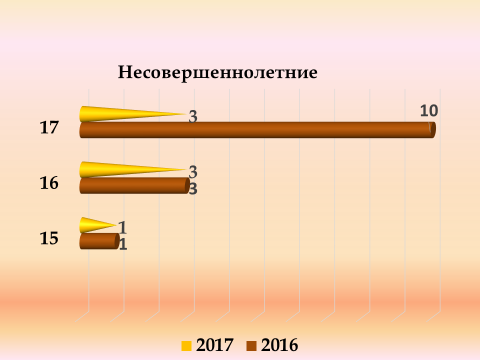 Кол-во установлений отцовства и усыновлений увеличилось. Снизилось количества интернациональных семей, где отцами являются граждане зарубежных стран. Это бывшие союзные республики: Таджикистан, Украина, Узбекистан, Молдова и страны: Сирия, Турция. 3.7.5. Деятельность МКУ "Архив  Чайковского муниципального района"МКУ «Архив Чайковского муниципального района» является подведомственным учреждением органа местного самоуправления администрации Чайковского муниципального района, осуществляет свою деятельность согласно полномочиям органов местного самоуправления по решению вопросов местного значения, установленным федеральным законом от 06 октября 2003 № 131-ФЗ «Об общих принципах организации местного самоуправления в РФ» и  Уставу  МКУ «Архив Чайковского муниципального района».Согласно муниципальной программе «Совершенствование муниципального управления Чайковского муниципального района на 2014-2020 годы» МКУ «Архив Чайковского муниципального района» имеет свою подпрограмму 9 «Организация и развитие архивного дела на территории Чайковского муниципального района». Целью данной подпрограммы является обеспечение хранения, комплектования, учета и использование архивных документов, образовавшихся и образующихся в деятельности органов местного самоуправления, организаций, отнесённых к муниципальной собственности, а также архивных фондов и архивных документов юридических и физических лиц, переданных на законном основании в муниципальную собственность, а также хранение, комплектование, учет и использование документов государственной части Архивного фонда Пермского края.В 2017 году на субвенции приобретены стеллажи в хранилища в количестве 25 шт., 411 архивных коробок для картонирования документов, МФУ HP LaserJet Pro 400 M426fdw.В архивном учреждении созданы оптимальные условия для хранения документов. Архив  располагает 10-ю архивохранилищами. Общая площадь архивохранилищ составляет 604,7 кв. м.(35,9; 150,0; 37,1; 36,1; 53,6; 29,7; 73,6; 67,6; 32,5: 88,6 кв. м.) Загруженность хранилищ составляет 86%. На 01 января 2018 года в соответствии с паспортом архива хранится 63 576 ед. хр. документов на бумажной основе и фотодокументов.Работа с организациями – источниками комплектования осуществлялась по плану мероприятий архивного учреждения. В настоящий момент в Списке источников - комплектования 46 организаций. Прием и описание документов осуществлялся в соответствии с постановлением главы муниципального района – главы администрации Чайковского муниципального района «Об утверждении графиков предоставления описей и сдачи дел на муниципальное хранение» от 29 декабря 2016 года № 1232.            Утвержденный график «Об утверждении графиков предоставления описей для утверждения и согласования ЭПМК Агентства по делам архивов Пермского края на 2017 год» от 29 декабря 2016 № 1232 выполнен не полностью, в связи с тем, что в данный график были включены 4 организации федеральной формы собственности. Документы за 2014 год были описаны и направлены на утверждение на ЭПМК Агентства по делам архивов Пермского края, но в связи с решением об исключении данных организаций из списка источников комплектования данные описи не были утверждены.	Разработана номенклатура дел Муниципального казенного учреждения "Архив Чайковского муниципального района" на 2018 - 2020 годы, утверждена решением ЭПМК Агентства по делам архивов Пермского края, протокол от 28 июня 2017 года  № 6.Продолжена работа по заполнению программы «Архивный фонд» версия 4.0. На уровне "фонда" и "названия описи" внесено 100 %, на уровне "заголовка дела" внесено 4236 ед.хр. Составлено 100 карточек на управленческую документацию, 10 карточек на документы по личному составу.Проведена научно – техническая обработка объединенного фонда мелких ликвидированных предприятий: в количестве 265 ед.хр.Описаны документы 6 ликвидированных предприятий в количестве: 1764 ед.хр.Описаны документы личного происхождения Назарова М.Н. в количестве 185 ед.хр. за период с 1946г.-2015г.Составлено 51 заключение (предисловий) к описям.Приняты на муниципальное хранение 1046 ед.хр., в т.ч. документы постоянного срока хранения в количестве 904 ед.хр., документы по личному составу в количестве 142 ед.хр.Всего описано организациями за 2017 год: управленческой документации – 1662 ед.хр., по личному составу – 3379 ед.хр.За 2017 год в читальном зале было обслужено 105 исследователей. Для работы им было выдано 1076 ед. хр. Во временное пользование в течение года было выдано 4 организациям 76 дел из 4 фондов. Превышения сроков выдачи дел нет.Количество запросов на копирование документов от физических и юридических лиц было 139, подготовлено 678 ксерокопий документов.За 2017 год поступило социально-правовых запросов - 3828, в том числе выполнено с положительным результатом – 3219. Случаев задержки исполнения запросов нет.В 2017 году директор и 2 главных специалиста прошли повышение квалификации по программе повышения квалификации  «Менеджмент в архивном деле» в объёме 72 часа в АНОДПО «Институт инновационных технологий».В текущем 2018 году перспективными задачами в деятельности архивного отдела являются:Осуществление контроля за соблюдением архивного законодательства организациями источниками - комплектования;Приведение в нормативное состояние материально-технической базы для хранения архивных документов;Повышение уровня безопасности и сохранности архивных фондов;Предоставление своевременных услуг, связанных с социальной защитой граждан предусматривающих их пенсионное обеспечение.3.7.6. Деятельность комитета внутренней политики и общественной безопасности администрации Чайковского муниципального районаСтратегической целью деятельности комитета внутренней политики и общественной безопасности Чайковского муниципального района в 2017 г. было повышение уровня доверия населения к деятельности главы Чайковского муниципального района, обеспечение одобрения и поддержки населением, структурами гражданского общества политики деятельности Администрации Чайковского муниципального района.Стратегическая задача – создание эффективных механизмов управления общественно-политическими процессами Чайковского муниципального района.В 2017 году работа комитета внутренней политики и общественной безопасности администрации Чайковского муниципального района была сосредоточена на решении ряда взаимосвязанных стратегических задач:- стабилизация социально-политических процессов;- развитие продуктивной гражданской инициативы, направленной на повышение качества жизни населения через социально-значимые инициативы;- обеспечение межнационального и межконфессионального согласия;- оказание содействия муниципальным образованиям Чайковского муниципального района по эффективному решению задач по повышению качества жизни населения;- формирование безопасности жизнедеятельности населения в Чайковском муниципальном районе.Деятельность в сфере национальной политикиК одним из основных задач комитета внутренней политики и общественной безопасности относится содействие укреплению межконфессионального согласия и предотвращение конфликтов на межнациональной почве в рамках взаимодействия с религиозными и национальными объединениями. В 2017 году при содействии администрации Чайковского муниципального района проведены следующие мероприятия: «Сабантуй», «Детский Сабантуй», «День удмуртской культуры», межрегиональный форум «Русский мир», Фестиваль национальной кухни, конкурс мусульманского религиозного песнопения (конкурс мунажатов), фестиваль среди подростков «Этнопарк». В соответствии с Подпрограммой «Реализация государственной национальной политики в Чайковском муниципальном районе» муниципальной программы «Взаимодействие общества и власти в Чайковском муниципальном районе» и Постановления Правительства Пермского края от 26.04.2017 г. № 279-п «О распределении в 2017 году субсидий бюджетам муниципальных образований Пермского края на реализацию мероприятий муниципальных программ, направленных на укрепление гражданского единства и гармонизацию межнациональных отношений, на содействие этнокультурному многообразию народов, проживающих в Пермском крае» оказана финансовая поддержка национально-культурным обществам Чайковского муниципального района. Общая сумма финансирования за 2017 год составила 1207,054 тыс.руб.Сравнительная таблица финансовой помощи национальным объединениям по годам                                                                                                             тыс.руб. В сфере национальной политики особую важность представляет создание системы взаимодействия местных органов власти с национальными и религиозными объединениями. Комитет внутренней политики и общественной безопасности является ответственным секретарем Совета по национальным вопросам при главе муниципального района – главе администрации Чайковского муниципального района. Ежегодно увеличивается количество рассматриваемых вопросов, касающихся сферы национальной политики.Сравнительная таблица рассмотренных вопросов по годамПо итогам мониторингового совещания создана рабочая группа по минимизации рисков межнациональных и религиозных  конфликтов, координирующая деятельность всех субъектов профилактики. Результатом деятельности рабочей группы является отсутствие каких-либо конфликтов на межнациональной и межрелигиозной почве на территории Чайковского муниципального района. Это подтверждают результаты проведенного социологического опроса в декабре 2017 года. Так, возможность удовлетворить свои национальные потребности могут 100% опрошенных респондентов. Нормальными и бесконфликтными отношениями между людьми различных национальностей отмечает 73,5% респондента. Не чувствуют враждебность к людям других национальностей 96,2% опрошенных. В результате работы комитета внутренней политики и общественной безопасности показатели в сфере национальной политики в 2017 году улучшились.Результаты мониторинговых исследований по годамВ результате консультационной и методической поддержке общественных объединений комитетом внутренней политики и общественной безопасности в 2017 г. увеличилось количество некоммерческих организаций, участвующих в конкурсе на предоставление грантов:А некоммерческое партнерство «Удмуртский фольклорный ансамбль «Золотая осень» стало в 2017 г. победителем конкурса Президентских грантов, сумма гранта составила свыше 300,0 тыс. рублей.Деятельность в сфере развития гражданского обществаПозитивные преобразования, направленные на повышение жизненного уровня и благосостояния населения Чайковского муниципального района, невозможны без развития гражданского общества. По данным Министерства юстиции Пермского края на территории Чайковского муниципального района зарегистрировано 128 некоммерческих организаций различных организационно-правовых форм. Все больше мероприятий, акций проводятся некоммерческими организациями с привлечением граждан, роль которых варьируется от включенного участия до стороннего наблюдения. В 2017 году комитетом внутренней политики и общественной безопасности проводились встречи с руководителями некоммерческих организаций, рассылалась информация о проводимых конкурсах грантовой поддержки. Была организована встреча с Центром развития некоммерческих организаций в Пермском крае и специалистами Министерства юстиции Пермского края по вопросам создания, регистрации в качестве юридического лица, отчетности некоммерческих организаций. В отчетном периоде также был организован обучающий семинар по написанию проектов с Пермским государственным национальным исследовательским университетом. Итогом совместной работы комитета внутренней политики и общественной безопасности и общественных объединений стало привлечение на территорию Чайковского муниципального района более 4 000,000 тыс.руб. Увеличилось количество НКО, участвующих в грантовой поддержке различного уровня.Участие НКО в конкурсах грантовой поддержкиК одной из важных задач комитета внутренней политики и общественной безопасности относится активизация населения к решению вопросов местного значения. На территории Чайковского муниципального района зарегистрировано 5 территориальных общественных самоуправлений  (ТОС).  Благодаря проведенным консультациям, семинарам Комитетом в 2017 г., два ТОС получили краевую грантовую поддержку.В 2017 году увеличилось количество инициативных групп населения, участвующих в проекте Пермского края «Инициативное бюджетирование».  Участие населения в проекте «Инициативное бюджетирование»В рамках Подпрограммы «Развитие гражданского общества в Чайковском муниципальном районе» муниципальной программы «Взаимодействие общества и власти в Чайковском муниципальном районе», ответственным исполнителем которого является Комитет внутренней политики и общественной безопасности, прошел муниципальный конкурс «Человек года», направленный на выявление и поощрение граждан, занимающих активную жизненную позицию, проявивших себя в формировании, сохранении и развитии культурного, экономического, общественного имиджа Чайковского муниципального района.В 2017 году было подано 26 заявок. Номинантами стали 24 человека, из них – 9 победителей конкурса. Деятельность в сфере политических процессовОдной из функций Комитета внутренней политики и общественной безопасности администрации Чайковского муниципального района является реализация мероприятий, направленных на развитие политической системы, а также анализ и прогнозирование активности ведущих участников политического процесса. В течение 2017 года велся еженедельный мониторинг активности участников местного политического процесса (публичная и медиа-активность политических партий и общественно-политических объединений). Готовились регулярные справки об общественно-политической ситуации в Чайковском муниципальном районе, информационно-аналитические отчеты по общественно-политическим мероприятиям для Администрации губернатора Пермского края (было подготовлено за 2017 год порядка 253) . В отчетный период осуществлялся мониторинг СМИ и социальных масс-медиа (форумы, блоги, социальные сети) с целью выявления общественно значимых, острых, потенциально конфликтных ситуаций в районе. Деятельность в сфере взаимодействия с муниципальными образованиями Чайковского муниципального районаКомитет внутренней политики и общественной безопасности Администрации Чайковского муниципального района информационно-аналитическое и организационно-методологическое обеспечение по эффективному решению задач по повышению качества жизни населения в поселениях Чайковского муниципального района. За отчетный период проведено 18 заседаний Совета глав. В 2017 году три поселения (Альняшинское, Уральское, Зипуновское) проводили на своей территории референдумы по введению самообложения. Комитетом была разработана Дорожная карта по проведению референдума. По итогам проведенных референдумов, самообложение было введено в Зипуновском сельском поселении. Проект предусматривает ремонт сетей центрального водоснабжения.В мае 2017 г. при непосредственном участии и оказании методической помощи, был проведен конкурс по избранию главы сельского поселения – главы администрации Альняшинского сельского поселения. Комитет  разработал Алгоритм действий по избранию главы, подготовил постановление администрации Чайковского муниципального района об утверждении состава конкурсной комиссии. На конкурс заявилось 6 претендентов. Комитетом внутренней политики и общественной безопасности была проведена проверка сведений и документов, представленных кандидатами. По итогам работы конкурсной комиссии на рассмотрение представительного органа поселения было представлено 2 кандидата на должность главы.В целях оказания содействия по эффективному решению задач по повышению качества жизни населения в сельских поселениях Комитет принял участие в отчетах глав девяти сельских поселений. По итогам проведенных отчетов было подготовлено 5 запросов в структурные подразделения администрации Чайковского муниципального района для предоставления ответов на заданные вопросы жителями сельских территорий. На все запросы была дана разъяснительная информация. Деятельность в сфере профилактики коррупцииНа комитет внутренней политики и общественной безопасности администрации Чайковского муниципального района возложена задача по профилактике коррупционных правонарушений.  В 2017 году мероприятия проводились в соответствии с Планом мероприятий по профилактике коррупционных правонарушений в администрации Чайковского муниципального района, утвержденным постановлением администрации Чайковского муниципального района от 25.05.2016 г. № 471.В 2017 году был реализован комплекс мер по формированию у муниципальных служащих, а также работников подведомственных учреждений и организаций отрицательного отношения к коррупции.На постоянной основе проводилась разъяснительно-предупредительная работа, информирование администраций поселений об изменениях законодательства и необходимости принятия в соответствии с ними нормативных правовых актов органов местного самоуправления.    По вопросам профилактики коррупционных проявлений был проведен один обучающий семинар; организовано девять выездов в сельские поселения с целью проверки предоставленных сведений о доходах и расходах за 2016 г. муниципальными служащими администраций сельских поселений, а также для оказания методической помощи по заполнению формы отчета «Сведения о ходе реализации мер по противодействию коррупции» для информационно-аналитической системы Пермского края.     Комитет внутренней политики и общественной безопасности является ответственным секретарем Межведомственного совета по противодействию коррупции. За отчетный период было проведено 2 заседания, рассмотрено 11 вопросов, вынесено 31 решение, из них поставлено на контроль – 4.  В рамках своих полномочий, комитет внутренней политики и общественной безопасности подготовил и направил в Администрацию губернатора Пермского края 2 аналитических отчета по исполнению депутатами и муниципальными служащими всех муниципальных образований Чайковского муниципального района требований законодательства по противодействию коррупции. Было подготовлено 4 отчета в информационно-аналитическую систему Пермского края о ходе реализации мер по противодействию коррупции. Деятельность в сфере обеспечения общественной безопасностиКомитет внутренней политики и общественной безопасности  в сфере обеспечения общественной безопасности вел следующую работу:По внутренней политике:Обеспечивалось исполнение законодательства о собраниях, митингах, демонстрациях, шествиях и пикетированиях, в том числе осуществляет деятельность по рассмотрению уведомлений о проведении публичных мероприятий на территории Чайковского муниципального районаВсем заявителям оказана консультативная и организационная помощь при осуществлении своих прав на выражение мнения публичным способом.По вопросам общественной безопасности в рамках полномочий:- осуществлялись мероприятия по профилактике терроризма и экстремизма на территории Чайковского муниципального района:- принято участие в 6 тренировках с оперативной группой по ликвидации последствий террористических актов, переработаны текущие и планирующие документы деятельности антитеррористической комиссии, по итогам за 2017 год Чайковский район занимает одну из лидирующих позиций по эффективности и качеству организации работы по профилактике терроризма и экстремизма. Разработан и реализовывался комплексный план противодействия идеологии терроризма, достигнуто единообразие в подходе к исполнению поставленных планом задач в населенных пунктах поселений Чайковского района. Проведены учебы с сотрудниками ОМС в поселениях в части организации работы профилактики терроризма на подведомственной территории (3 раза):- ежедневно осуществляется мониторинг соцсетей, СМИ на предмет выявления групп и личностей осуществляющих призыв к радикальным проявлениям нетерпимости по отношению к национальным меньшинствам и политических процессов.-  в установленном порядке осуществлено 159 обследований объектов вероятных террористических посягательств, и 10 проверок мест массового пребывания людей на предмет соответствия требованиям антитеррористической защищенности, выданы акты, присвоена категория, разработаны паспорта. По профилактике иных правонарушений:- разработан план массовых мероприятий на 2018 год, реализован единообразный подход и требования к организации массовых мероприятиях в поселениях Чайковского муниципального района. (во всех поселениях приняты единообразные порядки организации массовых мероприятий, что обеспечивает планомерную подготовку к проведению мероприятий и комплексный подход к его организации, в том числе обеспечения безопасности участников и зрителей). В 2017 году проведено и оказана методическая помощь при организации 70 массовых мероприятий.- совместно с сотрудниками ОМВД производился расчет привлекаемых сил для охраны общественного порядка, обеспечения общественной безопасности при массовых мероприятиях, оказано содействие в проведении оперативно профилактических мероприятиях, путем направления представителей общественности и сотрудников органов местного самоуправления ( всего ОМС приняли участие в 40 рейдовых мероприятиях, в том числе и мероприятия, направленные на недопущение нарушения законодательства за реализацией алкогольной продукцией);- разработан проект 3-х стороннего соглашения с казачеством, ОМВД  России в части совместных действий по организации охраны общественного порядка на территории Чайковского района, заключено в сентябре 2017 года.  - сотрудники комитета входят в состав штаба народных дружин Пермского края (принято участие в 3 заседаниях). Организация работы межведомственных комиссий и советов: -  антитеррористической комиссии;-  комиссии по профилактике правонарушений; -  совета глав поселений.Курирование реализации муниципальной целевой программы «Обеспечение безопасности жизнедеятельности населения Чайковского муниципального района» в рамках которой были достигнуты показатели снижения погибших в результате преступлений до 12 человек (из планового 25), снизилась доля преступлений в общественных местах на 12,4% , снизилась доля преступлений, совершенных несовершеннолетними на 41% (с 39 до 23 единиц), снизилось количество погибших на пожарах, воде и при чрезвычайных ситуациях с 10 до 5, повысилось качество реагирования на происшествия и развивается комплекс «Безопасный город» и система экстренного вызова оперативных служб «112» (приобретено оборудование и создано автоматизированное рабочее место на базе единой дежурно-диспетчерской службы»., снизилось число детей находящихся в социально опасном положении на 29,9% с 358 до 251 и численность несовершеннолетних находящихся в СОП, совершивших преступления на 78,6% (с 14 до 3).Взаимодействие ведомств по профилактике правонарушений, в том числе в общественных местахСистема взаимодействия представляет собой работу 8 межведомственных комиссий, в состав которых входят представители МВД, ФСБ, МЧС, Росгвардии координирующих вопросы безопасности и правопорядка на территории.В 2017 году прошло 73 заседания комиссий и рабочих групп, на которых рассмотрено 261 вопрос профилактики правонарушений и безопасности территорий. Высокий уровень организации межведомственного взаимодействия показала работа по осуществлению общественной безопасности в дни проведения мероприятий международного уровня - «Чемпионата мира по летнему биатлону» и выборной кампании 2017 года.С целью координации работы организаторов массовых мероприятиях проводятся организационные комитеты, в состав которых также включены представители силовых структур. Органы местного самоуправления участвуют в командно-штабных тренировках и тактико-специальных учениях силовых структур. В 2017 году было проведено по действиям при чрезвычайных ситуациях и при переводе гражданской обороны с мирного на военное время 4 тренировки с КЧС и ОПБ, 4 командно штабных учения, 1 командно штабная тренировка, 2 специальных учения. По действиям при угрозе террористического акта проведено 6 тренировок оперативных групп и 1 проверка готовности.Система профилактики правонарушений, направленных на активизацию борьбы с наркоманией, алкоголизмом, преступностью, безнравственностью несовершеннолетних и ресоциализацию, вернувшихся из мест отбывания наказанияРеализация системы профилактики проводится в рамках муниципальной программы «Обеспечение безопасности жизнедеятельности населения Чайковского муниципального района на 2014-2020 годы» по направлениям: 1. «Профилактика правонарушений в муниципальном образовании Чайковский муниципальный район»2. «Профилактика безнадзорности и правонарушений несовершеннолетних и защите их прав в Чайковском муниципальном районе»3. «Профилактика терроризма в Чайковском муниципальном районе».Работа по привлечению населения к охране общественного порядкаНа территории муниципального района осуществляют деятельность 1 казачье общество «Некрасовское» - 25 человек, добровольная народная дружина Чайковского городского поселения, которые приняли обязательства по несению государственной службы в части охраны общественного порядка и организации военно-патриотического воспитания молодежи призывного возраста.Казаки привлекались 15 раз для оказания содействия в охране общественного порядка при проведении массовых и религиозных мероприятий.С целью реализации Стратегии развития государственной политики Российской Федерации в отношении российского казачества администрацией муниципального района было заключено трехстороннее соглашение с МВД и казачьим обществом «Некрасовское»  о взаимодействии по вопросам обеспечения охраны общественного порядка и профилактики правонарушений на территории Чайковского муниципального района.В Чайковском городском поселении, являющимся административным центром Чайковского муниципального района, создана с 2006 года и работает народная дружина охраны общественного порядка. Членами ДООП являются 15 человек. Финансирование и материально – техническое обеспечение дружины производится за счет средств местного бюджета и субсидий Пермского края на страхование жизни. Дружина имеет форменное обмундирование и служебные удостоверения.В 2017 году на территории Чайковского муниципального района проведено 70 массовых мероприятий, при проведении которых было задействовано 370 представителей частных охранных организаций, 203 сотрудника добровольной народной дружины, 29 казаков.В целях стабилизации криминогенной обстановки в рейдовых мероприятиях, совместных с ОМВД России по Чайковскому району приняло участие 213 представителей дружины и казачества, а так же молодежных формирований правоохранительной направленности, в ходе которых, раскрыто 58 преступлений и задержано 6 человек, находящихся в розыске.Система мероприятий, направленных на профилактику безопасности дорожного движенияВ рамках муниципальной подпрограммы  «Профилактика правонарушений в муниципальном образовании Чайковский муниципальный район» управлением общего и профессионального образования Чайковского муниципального района ежегодно совместно с отделом ГИБДД проводятся мероприятия направленные на формирование культуры безопасности дорожного движения среди школьников, в 2017 году проведено 16 мероприятий местного уровня и 2 мероприятия краевого уровня:«Безопасное колесо» «Школа безопасности 2017». Охват составил 900 человек.Проведено 5 заседания комиссии по безопасности дорожного движения, на которых рассмотрены вопросы состояния дорожного полотна, своевременное проведение ремонтных работ и нанесение дорожной разметки.Состояния преступности на территории Чайковского муниципального района, профилактика правонарушений, антитеррористические мероприятия На территории Чайковского района в 2017 году отмечается снижение уровня преступности на десять тысяч населения с 131,3 до 118,6 в среднем по Пермскому краю данный показатель составил 167,1, а общее снижение зарегистрированных преступлений составило 9,7%, но по прежнему остается одним из самых минимальным по Пермскому краю.Значительное снижение данных уровня преступностей связано с декриминализацией преступлений по ст. 116 УК РФ (Побои), а так же снижение общего количества  зарегистрированных преступлений по ч.1 ст. 158 УК РФ (кража), в связи с тем, что по данной статье был увеличен причиняемый ущерб для квалификации – преступление с 1000 руб. до 2500.По прежнему на территории остается высокий уровень преступности в общественных местах (23,8% в общей доле преступности) по сравнению с плановыми показателями, но учитывая увеличение охвата молодежи, детей в мероприятиях муниципальных программ, повышения законопослушания граждан в Чайковском районе наблюдается тенденция к снижению (на 12,4%). Меры противодействия терроризму и экстремизмуВ 2017 году нормативная база работы по профилактике терроризма и экстремизма претерпела значительные изменения. В течении года комитетом внутренней политики и общественной безопасности проводилась работа оп приведению в соответствие нормативных актов, планирующих документов, осуществлялась работа по паспортизации мест с массовым пребыванием людей и объектов вероятных террористических посягательств.На территории Чайковского муниципального района функционирует 8 опасных объектов (из них повышенной опасности – 2, жизнеобеспечения – 3, химически опасные – 3 объекта). 159 объектов вероятных террористических посягательств, 10 объектов массового пребывания людей. Создана рабочая группа по проведению проверок на предмет антитеррористической защищенности. В 2017 году было обследовано 169 объектов, проверочные мероприятия начались с 2018 года.Организована работа антитеррористической комиссии, в результате  в отчетном периоде проведено 4 заседания.Осуществлялись мероприятия по профилактике правонарушений в подростково-молодежной среде проведены 17 мероприятий учреждениями молодежной политики и образования по формированию правовой грамотности и законопослушания. Информационное обеспечение мероприятий АТЗ: создана на официальном сайте отдельная вкладка, которая систематически наполняется  материалами, направленными на формирование культуры безопасности и профилактики терроризма и экстремизма.В 2017 году для безопасности проведения массовых мероприятий было приобретено оборудование 1 км металлических ограждений, 6 рамок металлодетекторов, система видеонаблюдения площади Карла Маркса, здания администрации Чайковского муниципального района, обеспечена работа физической охраны на массовых мероприятиях, организуемых подразделениями администрации Чайковского муниципального района.4. Информация о достигнутых показателях результативности деятельности отраслевых (функциональных) органов и аппарата администрации Чайковского муниципального районаИЗ ПРЕДСТАВЛЕННЫХ ПОКАЗАТЕЛЕЙ (59) ВЫПОЛНЕНЫ 52 ПОКАЗАТЕЛЯНа основании расчетов, произведенных в соответствии с Методикой оценки уровня достижения показателей результативности деятельности главы муниципального района – главы администрации Чайковского муниципального района, деятельности администрации Чайковского муниципального района (утверждена решением Земского собрания Чайковского муниципального района от 24 апреля 2013 года № 352), уровень достижения показателей результативности деятельности главы муниципального района – главы администрации Чайковского муниципального района, деятельности администрации Чайковского муниципального района составляет 88% и является удовлетворительным. Решение вопросов, поставленных Земским собранием Чайковского муниципального района 5.1. Об организации деятельности по сбору, транспортированию, обработке, утилизации, обезвреживанию, захоронению твердых коммунальных отходовДо 1 января 2015 года к вопросам местного значения муниципального района относились вопросы по организации утилизации и переработки бытовых и промышленных отходов.В связи с принятием Федерального закона от  29 декабря 2014 года  № 458–ФЗ «О внесении изменений в Федеральный закон «Об отходах производства и потребления»  были внесены изменения в полномочия муниципальных районов  в области обращения с твердыми коммунальными отходами:  участие в организации деятельности по сбору (в том числе раздельному сбору), транспортированию, обработке, утилизации, обезвреживанию, захоронению твердых коммунальных отходов на территориях соответствующих районов. Организация деятельности по сбору (в том числе раздельному сбору), транспортированию, обработке, утилизации, обезвреживанию и захоронению твердых коммунальных отходов возложена на органы субъектов Российской Федерации в области обращения с отходами.Сбор, транспортирование, обработка, утилизация, обезвреживание, захоронение ТКО на территории субъекта РФ осуществляются региональным оператором в соответствии с региональной программой в области обращения с отходами и территориальной схемой обращения с отходами.В ноябре 2016 года Министром строительства и жилищно-коммунального хозяйства Пермского края С.Г. Филимоновым была предоставлена информационная справка (СЭД-35-06-15-438 от 28.11.2016) по вопросам участия органов местного самоуправления в сфере обращения с твердыми коммунальными отходами. ОМС участвуют в:- информировании Министерства о своевременности и качестве исполнения региональным оператором своих обязанностей;- определении и согласовании с региональным оператором мест сбора ТКО на землях общего назначения в границах муниципальных образований;- участии в разработке и корректировке нормативов накопления ТКО;- оказании содействия региональному оператору в заключении договоров на вывоз ТКО из жилых домов частного сектора, кооперативов;- информирование уполномоченных органов о необоснованном применении тарифов на сбор и транспортирование ТКО;- принятие мер по ликвидации несанкционированных свалок и рекультивации мест накопления отходов, образовавшихся до начала деятельности регионального оператора.Субъектам Российской Федерации необходимо:- в течение 2017 года завершить работы по:- разработке и установлению нормативов накопления ТКО;   		   	  - утверждению региональных программ в области обращения с отходами, в т.ч. с ТКО; - корректировке территориальных схем обращения с отходами, в т.ч.с ТКО;- подготовке документации по отбору региональных операторов и проектов соглашений об организации деятельности по обращению с ТКО;- не позднее 1 мая 2018 года – заключить соглашения с региональными операторами;- до 1 июля 2018 года – обеспечить направление предложений об установлении единого тарифа на услугу регионального оператора в орган регулирования;- не позднее 1 января 2019 года – обеспечить наступление обязанности по оплате коммунальной услуги по обращению с ТКО.В настоящее время организацией деятельности в области обращения с ТКО на территории Пермского края занимается Региональная служба по тарифам Пермского края.На 01 мая 2018 года нормативно-правовые акты в сфере обращения с ТКО не приняты и сроки перенесены на 2018 год.Планируется:в 1 квартале 2018 года:- утвердить Порядок сбора ТКО на территории Пермского края;- территориальную схему обращения с отходами, в том числе с твердыми коммунальными отходами;- подготовить конкурсную документацию по отбору региональных операторов;во 2 квартале 2018 года:- заключить соглашение с региональным оператором.До выбора регионального оператора деятельность по сбору, транспортированию, обработке, утилизации, обезвреживанию и захоронению твердых коммунальных отходов на территории Чайковского муниципального района осуществляется в прежнем режиме: сбор и вывоз отходов на лицензируемый полигон захоронения отходов.5.2. О развитии инженерной инфраструктуры земельных участков, выделенных многодетным семьям.В рамках исполнения требований Закона Пермского края от 01.12.2011 № 871 «О бесплатном предоставлении земельных участков многодетным семьям в Пермском крае», на территории Чайковского муниципального района в 2017 году предоставлено 94 земельных участка  многодетным семьям под строительство индивидуальных жилых домов, из которых:Фокинское поселение – 30 участковМарковское поселение – 33 участкаОльховское поселение – 8 участковЧайковское городское поселение – 23 участка.Всего на 01мая 2018 года предоставлено 492 земельных участка многодетным семьям, в том числе: Альняшинское поселение – 12 участков;Большебукорское поселение -  13 участков;Ваньковское поселение -  8 участков;Зипуновское поселение -  2 участка;Марковское поселение – 35 участков;Ольховское поселение – 8 участков;Сосновское поселение -  5 участков;Уральское поселение  -   3 участка;Фокинское поселение – 110 участков;Чайковское поселение – 299 участков  В Большебукорском, Ваньковском, Зипуновском, Ольховском, Марковском, Уральском  сельских поселениях – земельные участки не обеспечены инженерной инфраструктурой в связи с дефицитом бюджетных средств. В Фокинском сельском поселении земельные участки обеспечены электроснабжением. На обеспечение участков остальной  инженерной инфраструктурой (газификация, водоснабжение, водоотведение, дороги) в бюджете поселения средства не предусмотрены. В Альняшинском сельском поселении земельные участки частично обеспечены электро-  и водоснабжением.В Сосновском сельском поселении земельные участки обеспечены электро- и  водоснабжением.В Чайковском городском поселении земельные участки частично обеспечены  электроснабжением, газоснабжением, улично-дорожной сетью. Всего предоставлено без инфраструктуры -  130 участков. Газифицировано 142 земельных участка. В 2019 году планируется газификация 29 участков (в 2018 г – разработка проекта,  в 2019 году – строительство). Обеспечены электроснабжением 171 земельный участок. Строительство сетей планируется осуществить в 2018-2019  годах. Обеспечены улично-дорожной сетью 171 земельный участок в гравийном исполнении. На 2018 год на теплоснабжение, водоснабжение и водоотведение средства не предусмотрены.Приложение 1  Отчет о выполнении основных мероприятий по реализации стратегии социально-экономического развитияЧайковского муниципального района до 2027 года за  2017 годНаименование Уточненный бюджет    (тыс. руб.)Исполнено (тыс. руб.)Наименование Уточненный бюджет    (тыс. руб.)Исполнено (тыс. руб.)Налоговые и неналоговые доходы бюджета муниципального района547 521581 862Бюджет развития 110 385110 353Доля бюджета развития в объеме налоговых и неналоговых доходов 20,2%19,0 %Расходы бюджета развития:универсальная спортивная площадка с искусственным покрытием (межшкольный стадион) СОШ № 10 8 5408 508универсальная спортивная площадка с искусственным покрытием (межшкольный стадион) СОШ с.Фоки 280280универсальная спортивная площадка с искусственным покрытием (межшкольный стадион) СОШ № 8 4848ПИР по объекту "Распределительные газопроводы д.Ольховочка, Чайковский район, Пермский край"854854строительство Ваньковского сельского дома культуры200200монтаж и ввод в эксплуатацию объекта «Газовая котельная модульного типа» в с.Фоки 2 9702 970субсидии сельхозтоваропроизводителям5 7975 797субсидии субъектам малого и среднего предпринимательства1 1611 161капитальный ремонт фонтана с прилегающей территорией47 77847 778приведение в нормативное состояние учреждений сферы культуры2 6692 669приведение в нормативное состояние учреждений сферы молодежной политики13 45813 458приведение  в нормативное состояние дошкольных образовательных учреждений8 3748 374приведение в нормативное состояние общеобразовательных учреждений14 97614 976приведение в нормативное состояние учреждений дополнительного образования3 2803 280Показатели2013 г.2014 г.2015 г.2016 г.2017 г.Отгружено продукции (выполнено работ и услуг) - всего (без НДС, акциза) в действующих ценах каждого года100,0100,0100,0100,0100,0в том числе:обрабатывающие производства11,513,015,116,212,6    обеспечение электроэнергией, газом и паром, кондиционирование воздуха5,85,85,65,46,6добыча полезных ископаемых5,05,16,25,96,7строительство2,12,41,11,00,8транспортировка и хранение73,371,069,168,370,0сельское, лесное хозяйство, охота, рыболовство и рыбоводство1,11,01,21,20,9прочие отрасли1,21,71,72,02,4Наименование доходовИсполнениев 2016 году(тыс. руб.)Показатели за 2017 годПоказатели за 2017 годПоказатели за 2017 годПоказатели за 2017 годТемп роста(снижение)к 2016 г.(%)Наименование доходовИсполнениев 2016 году(тыс. руб.)Бюджетные назначения(тыс. руб.)Исполнено(тыс. руб.)Отклонен. (тыс. руб.)% исполненияТемп роста(снижение)к 2016 г.(%)Доходы – всего2 007 9951 998 1662 025 86827 702101,4100,9Налоговые и неналоговые561 734547 521581 86234 341106,3103,6Безвозмездные поступления1 446 2611 450 6451 444 006- 6 63999,599,8Расходы – всего1 977 8732 065 6112 046 733-18 87899,1103,5за счет средств районного бюджета688 728767 902757 085- 10 81798,6109,9за счет средств других уровней бюджетов1 289 1451 297 7091 289 648- 8 06199,4100,0Дефицит (-), профицит (+)30 122- 61 962- 20 865хххИсточники финансирования дефицита:- изменение остатков средств на счетах бюджета- 30 18161 92820 827ххх- возврат бюджетных кредитов, предоставленных бюджетом 593438хххНаименование доходовПоступилов 2016 году(тыс. руб.)Показатели за 2017 годПоказатели за 2017 годПоказатели за 2017 годПоказатели за 2017 годТемп роста(снижение)к 2016 г.(%)Наименование доходовПоступилов 2016 году(тыс. руб.)Утверждено(тыс. руб.)Исполнено(тыс. руб.)Отклонен. (тыс. руб.)% исполненияТемп роста(снижение)к 2016 г.(%)Налоговые и неналоговые доходы - всего561 734547 521581 86234 341106,3103,6Налоговые доходы490 173496 124512 99116 867103,4104,6НДФЛ376 667387 697396 9919 294102,4105,4Акцизы на нефтепродукты5 3444 4634 329- 13497,081,0ЕНВД42 35642 41342 284- 12999,799,8Патентная система431360611251169,5141,8Транспортный налог54 77951 27757 7096 432112,5105,3Госпошлина10 5969 91411 0671 153111,6104,4Неналоговые доходы71 56151 39768 87117 474134,096,2Доходы от аренды земли31 10627 67129 7322 061107,495,6Доходы от аренды имущества7 9069 1249 975851109,3126,2Доходы от продажи имущества8 4444 2994 595296106,954,4Доходы от продажи земли5 3561 0866 0054 919552,8112,1Штрафы, санкции, возмещение ущерба9 4445 6549 2393 585163,497,8Плата за негативное воздействие на окружающую среду2 5541 2911 028- 26376,940,3Прочие неналоговые доходы6 7512 2728 2976 025365,2122,9Безвозмездные поступления1 446 2611 450 6451 444 006- 6 63999,599,8Дотации165 223169 919169 919-100,0102,8Субсидии152 252135 015132 859- 2 15698,487,3Субвенции1 110 8351 116 9281 117 02799100,0100,6Иные межбюдж.трансферты11 87312 40614 2921 886115,2120,4Прочие безвозмездные поступления11 50016 37716 377-100,0142,4Доходы от возврата остатков1 3074 9744 974Возврат остатков субсидий, субвенций и ИМТ- 6 729- 11 442- 11 442ВСЕГО ДОХОДОВ2 007 9951 998 1662 025 86827 702101,4100,9Наименование разделаИсполненов 2016 году(тыс. руб.)Показатели за 2017 годПоказатели за 2017 год%исполненияУдельный вес в общем объеме(%)Наименование разделаИсполненов 2016 году(тыс. руб.)Уточненный план(тыс. руб.)Исполнено(тыс. руб.)%исполненияУдельный вес в общем объеме(%)Общегосударственные вопросы124 656183 072182 41899,68,9Национальная безопасность и правоохранительная деятельность7 4357 3987 397100,00,4Национальная экономика123 224115 414105 19991,15,1Жилищно-коммунальное хозяйство35 38425 71225 38798,71,2Охрана окружающей среды76108108100,0Образование1 475 8821 503 4461 501 93099,973,4Культура42 53756 55756 550100,02,8Социальная политика117 820123 691117 53295,05,7Физическая культура и спорт11 2431 4431 443100,00,1Межбюджетные трансферты39 61748 76948 769100,02,4Всего расходов1 977 8732 065 6112 046 73399,1100в т.ч. на социальную сферу1 647 4821 685 1371 677 45599,582,0Наименование муниципальной программыУточненный план(тыс. руб.)Исполнено (тыс. руб.)Отклоне-ние (тыс. руб.)% исполненияРазвитие образования Чайковского муниципального района1 349 5271 345 571- 3 95699,7Развитие культуры и искусства Чайковского муниципального района113 077113 069- 8100Развитие физической культуры, спорта и формирование здорового образа жизни в Чайковском муниципальном районе15 78415 753- 3199,8Развитие отрасли молодежной политики в Чайковском муниципальном районе52 84752 847-100Обеспечение безопасности жизнедеятельности населения Чайковского муниципального района13 94513 945-100Экономическое развитие Чайковского муниципального района1 6881 673- 1599,1Развитие сельского хозяйства в Чайковском муниципальном районе7 0356 981- 5499,2Муниципальные дороги Чайковского муниципального района92 69182 532- 10 15989,0Управление и распоряжение муниципальным имуществом17 92616 516- 1 41092,1Совершенствование муниципального управления Чайковского муниципального района51 36451 152- 21299,6Управление муниципальными финансами Чайковского муниципального района83 82283 671- 15199,8Устойчивое развитие сельских территорий Чайковского муниципального района21 59221 433- 15999,3Организация охраны окружающей среды межпоселенческого характера на территории Чайковского  муниципального района108108-100Социальная поддержка граждан Чайковского муниципального района113 035112 946- 8999,9Взаимодействие общества и власти в Чайковском муниципальном районе3 8613 861-100Территориальное развитие Чайковского муниципального района 18 54918 530- 1999,9Обеспечение жильем отдельных категорий граждан в Чайковском муниципальном районе9 8538 327- 1 52684,5Энергосбережение и повышение энергетической эффективности ЧМР100100-100ИТОГО по муниципальным программам1 966 8061 949 017- 17 78999,1Непрограммные направления расходов98 80497 716- 1 08898,9ВСЕГО2 065 6102 046 733-18 87899,11.Чайковское городское поселение1592.Альняшинское СП23.Большебукорское СП54.Ваньковское СП65.Зипуновское СП16.Марковское СП187.Ольховское СП98.Сосновское СП19.Уральское СП110.Фокинское СП34Итого236№ ппнаправлениячисло формированийколичество участников1Хоровое пение61072Эстрадный вокал61253Музыкальный коллектив: вокально-инструментальный ансамбль (ВИА), рок-группа2244Фольклор4895Хореографическое искусство195566Изобразительное искусство3457Театральное искусство21238Цирковое искусство22049Прикладное творчество34410Кино-фотолюбителей12711Эстрада35812Иные творческие формирования49213Спортивные секции и кружки1447714Любительские объединения и клубы по интересам20513ВСЕГО:892484№ п/пНаименование  расходовКоличествоСтоимость     (руб.)ИТОГО (руб.)1.Оплата питания в лагерях  с дневным пребыванием4724144,00            (15 дней питания)9 544 320,00в т.ч.:в т.ч.:в т.ч.:в т.ч.:в т.ч.:Управление культуры и молодежной политики администрации Чайковского муниципального района714144,00            (15 дней питания)1 542 240,00Управление общего и профессионального образования администрации Чайковского муниципального района4010144,00            (15 дней питания)8 002 080,00                2.Оплата путевок в загородные детские оздоровительные лагеря для детей работников бюджетной сферы292860,084 435 949,00 3.Передача субсидий хозяйствующим субъектам2002 194 273,004.Компенсации части расходов родителям на оплату стоимости путевки на оплату в загородные детские оздоровительные лагеря, детские санаторно-оздоровительные лагеря108 1 624 497,00 6.Расходы на администрирование полномочий 513 340,00в т.ч.:в т.ч.:Управление О и ПО487 830,00Управление КиМП (25510,00  - в декабре месяце)25510,00Итого исполнено,  % исполнения532418 312 379,00100%Вид экономической деятельностиНа01.01.2016(справочно)На01.01.2017На 01.01.2018% в общей структуреДинамика по отношению к предыдущемупериоду, %ВСЕГО26542484244098,2Оптовая и розничная торговля68864965227100,5Операции с недвижимым имуществом5054664401894,4Обрабатывающие производства31729725610,586,2Строительство30928227711,498,2Транспорт и связь2272071699,581,6Прочие коммунальные, социальные, персональные услуги1901862068,4110,8Образование8778733,093,6Сельское, лесное хозяйство, рыбоводство6464602,493,8Государственное управление5959592,4100Здравоохранение5555451,881,8Гостиницы и рестораны5253512,196,2Финансовая деятельность5950472,094Производство и распределение электроэнергии, газа, воды2724261,0108,3Добыча полезных ископаемых1514160,6114,3201520162017Отклоненияабсол./относитВСЕГО:265424842440-44  /    -1,8%в том числе:государственная и муниципальная,                единиц   220   207   211+ 4  /   +8,6%частная,                                                                        единиц231221582148-10   /  -0,5%прочие формы собственности,                              единиц   122   119      81-38   /  -32%Целевые показателиЕдиницы измерения2017 год2017 годОтклонениеЦелевые показателиЕдиницы измеренияПланФактОтклонениеI. Рынок жилищно-коммунального хозяйстваI. Рынок жилищно-коммунального хозяйстваI. Рынок жилищно-коммунального хозяйстваI. Рынок жилищно-коммунального хозяйстваI. Рынок жилищно-коммунального хозяйстваI.1. Доля объектов энергетики, тепло-, водоснабжения, водоотведения, для утилизации твердых бытовых отходов, переданных органами местного самоуправления негосударственным (немуниципальным) организациям в концессию или долгосрочную (более 1 года) аренду%7659-17I.2. Отношение количества муниципальных образований, в которых разработаны схемы водоснабжения и водоотведения, к общему количеству муниципальных образований, в которых такие схемы должны быть разработаны%100100-I.3 Доля тепловой энергии, расчеты за которую осуществляется с использованием приборов учета в многоквартирных домах, в которых существует возможность установки данных приборов%7996+17II. Рынок услуг дошкольного образованияII. Рынок услуг дошкольного образованияII. Рынок услуг дошкольного образованияII. Рынок услуг дошкольного образованияII. Рынок услуг дошкольного образованияII.1. Удельный вес численности детей частных дошкольных образовательных организаций дневного времяпрепровождения в общей численности детей дошкольных образовательных организаций в группах кратковременного пребывания%60,8962+1,1III. Рынок услуг дополнительного  образованияIII. Рынок услуг дополнительного  образованияIII. Рынок услуг дополнительного  образованияIII. Рынок услуг дополнительного  образованияIII. Рынок услуг дополнительного  образованияIII.1 Доля детей в возрасте от 5 до 18 лет, получающих дополнительное профориентационное образование  в негосударственных учреждениях%1212-IV. Рынок социальных услугIV. Рынок социальных услугIV. Рынок социальных услугIV. Рынок социальных услугIV. Рынок социальных услугIV.1. Развитие рынка негосударственных организаций и предприятий в сфере услуг бытового обслуживания населения66,078,5+12,5№ п/пАдминистрируемые доходы2017 год2017 год2017 год№ п/пАдминистрируемые доходыПлан, тыс.руб.Факт, тыс.руб.% испол-нения1Государственная пошлина за выдачу разрешения на установку рекламных конструкций165,0190,0115,152Доходы, получаемые в виде арендной платы за земельные участки, находящиеся в собственности муниципального района 1004,71019,4101,463Доходы от сдачи в аренду имущества9123,709974,64109,334Доходы от реализации имущества4299,304563,75106,155Доходы от платы по договорам на установку и эксплуатацию рекламных конструкций1125,101180,48104,926Доходы от перечисления части прибыли, остающейся после уплаты налогов и  иных обязательных платежей муниципальных унитарных предприятий260,70513,14196,837Доход полученный в виде арендной платы за земельные участки находящиеся в государственной собственности 19190,019190,019989,3104,78Доход от продажи земельных участков находящихся в государственной собственности619,8976,1157,489Доход от продажи земельных участков находящихся в муниципальной собственности-1504,3-10Доходы за служебный найм181,0208,189115,0211Доходы за коммерческий найм86,20088,859103,09категорияКоличество человек (семей)Сумма, тыс. руб.Молодые семьи (многодетные) 43 358,34Ветераны боевых действий 42 603,16Граждане, проживающие в сельской местности, в том числе молодые семьи и молодые специалисты 64 556,22Дети-сироты и дети, оставшиеся без попечения родителей 11 168,52Итого:1512 883,44 Наименование мероприятияПо земельным участкам (за период с 01.01.2017-31.12.2017)По имуществу (за период с 01.01.2017-31.12.2017)Иски24 ед.; 457,80 тыс. руб.15 ед.; 1900,24 тыс. руб.Претензии38 ед.; 450,68 тыс. руб.37 ед.; 566,90 тыс.руб.Исполнительные листы370,9 тыс. руб.7 ед.; 81,29 тыс.руб.По земельным участкамПо имуществу305,29 тыс. руб.1 619,0 тыс.руб.Выдача градостроительных планов земельных участков 316 шт.Выдача разрешений на строительство объектов225 шт.Выдача разрешений на ввод объектов в эксплуатацию 3 шт.Выдача актов освидетельствования проведения основных работ по строительству (реконструкции) объекта индивидуального жилищного строительства, осуществляемому с привлечением средств материнского капитала8 шт.Продление срока действия разрешения на строительство5 шт.Внесение изменений в разрешение на строительствот.№Наименование проектаСумма, тыс.руб.Сумма, тыс.руб.Сумма, тыс.руб.Примечание№Наименование проектаВсегоКраевой, федеральный бюджетыМестный бюджетПримечание1Распределительные газопроводы д. Маракуши, Чайковский район, Пермский край6 866,0805 149,5601 716,520Работы выполнены , объект введен 5588,0 пм2Распределительные газопроводы д. М. Букор Чайковского района Пермского края3 600,0002 700,000900,000Работы выполнены. Экономия по проекту 30,72852 т.р.3Газопровод в д. Дубовая Пермского края, Чайковского района9 244,0406 933,0302 311,010Работы выполнены 6762,9 пм4Распределительные газопроводы для газификации жилого фонда индивидуальной застройки в с. Ольховка II очередь1 989,4681 492,101497,367Работы выполнены, 1233,6 пм5Межшкольный стадион в Чайковском районе (г. Чайковский, ул. Мира, 30)    14 383,3827 851,0306 532,352Работы выполнены, - футбольное поле с покрытием из искусственной травы 64х32 м;- круговая беговая дорожка шириной 1,22 м с бесшовным спортивным покрытием 2 шт;- прямая беговая дорожка шириной 1,22 м с бесшовным спортивным покрытием, предусмотрена для бега на 100 м, 2 шт;- универсальная площадка с бесшовным спортивным покрытием предусмотрена для игр в баскетбол, волейбол, имеет спортивное ограждение, 24х15 м;- яма для прыжков в длину.6Универсальная спортивная площадка (межшкольный стадион) МАОУ "Фокинская средняя общеобразовательная школа"279,5180279,518Разработано ПСД№Наименование проектаСумма, тыс.руб.Сумма, тыс.руб.Сумма, тыс.руб.Примечание№Наименование проектаВсегоКраевой, федеральный бюджетыМестный бюджетПримечание1Распределительные газопроводы д.Дедушкино, Чайковский район, Пермский край9 754,0965 826,2982 670,828Работы начаты, завершение в 2018 году  (4097,5 пм)ПоказателиЕдиницыизмеренияПодготовилиЖилищный фондед.732Образовательных учрежденийед.90Учреждений культуры и искусстваед.32Управлений здравоохраненияед.41Управления социальных службед.4Учреждения физкультуры и спортаед.11Котельныеед.14Тепловые сетикм156,576Ветхие тепловые сетикм3,42Водопроводные  сетикм330,604Ветхие водопроводные сетикм4,3Канализационные сетикм198,916Ветхие канализационные сетикм7,5Электрические сетикм651,085Ветхие электрические сетикм15,4№№ п.п.ГодКоличество гражданско-правовых договоров и публичных соглашений(единиц)1201039722011310320124134201381152014553620154357201629182017306Виды актовых записей201620171. О рождении143611852. О смерти128112193. О браке6497674. О разводе4674265. Об установлении отцовства2572646. Об усыновлении-удочерении20147. О перемене фамилии, имени, отчества4345Прирост населения155-34итого41533920201720162015местный бюджет878,960173,860251,327краевой бюджет328,094778,5000,000федеральный бюджет0,000200,000100,000Итого:1207,0541152,360351,327Проведено заседанийРассмотрено вопросовПоставлено на контрольИсполнено решений, поставленных на контроль2017330992016210 3320152711201520162017НКО, реализующие мероприятия в сфере национальной политики, участники конкурса на получение гранта  2362016201620172017участвовалопобедителиучаствовалопобедителиКраевой конкурс «Поддержка местных инициатив»0063Президентские гранты0071На 2017 г.На 2017 г.На 2018 гНа 2018 гИнициативное бюджетированиеучастникипобедителиучастникипобедители60123Функции2014 г.2015 г.2016 г.2017Принято заявлений на проведение публичных мероприятий5135016Функция20142014201520152016201620172017ФункцияПроведено заседанийПоставлено на контрольПроведено заседанийПоставлено на контрольПроведено заседанийПоставлено на контрольПроведено заседанийПоставлено на контрольЗаседания Совета глав поселений20751811016481876Антитеррористическая комиссия3361061420416Комиссия по профилактике правонарушений000041117№ппНаименование показателяФактические значения показателей  Плановое значение показателейФактические значения показателей  Коэффициент отклонения от планаУровень достиженияПричины не выполнения№ппНаименование показателя201620172017Коэффициент отклонения от планаУровень достиженияПричины не выполненияСОЦИАЛЬНОЕ РАЗВИТИЕЧисленность постоянного населения на конец года, чел. 105 241104 700104 786справочная информациясправочная информациясправочная информацияЧисло умерших в трудоспособном возрасте на 1000 населения за год, чел. 5,35,04,4справочная информациясправочная информациясправочная информацияОбщий коэффициент смертности12,112,511,6справочная информациясправочная информациясправочная информацияЧисло погибших в результате преступлений, человек102512справочная информациясправочная информациясправочная информацияЧисло погибших в результате чрезвычайных ситуаций, пожаров и происшествий на водных объектах, человек1285справочная информациясправочная информациясправочная информацияДоля выпускников 11-х классов, получивших аттестаты о среднем общем образовании, %100,099,099,80,01выполненОтношение среднего балла ЕГЭ (в расчете на 1 предмет) в 10 % школ с лучшими результатами ЕГЭ к среднему баллу ЕГЭ (в расчете на 1 предмет) в 10 % школ с худшими результатами ЕГЭ1,61,61,5-0,06не выполненНесмотря на незначительное  снижение средних показателей по некоторым предметам наши выпускники показали высокий уровень подготовки (средний балл выше 60)Доля молодых педагогов общеобразовательных учреждений со стажем работы от 0 до 5 лет в кадровом составе школ от общего числа педагогов (%)11,810,010,0-выполненДоля детей в возрасте от 3 до 7 лет, стоящих в очереди для определения в дошкольные образовательные учреждения, %0,00,00,0-выполненДоля детей в возрасте 1 - 6 лет, стоящих на учете для определения в муниципальные дошкольные образовательные учреждения, в общей численности детей в возрасте 1 - 6 лет, %14,110,016,00,6не выполненПревышение планового показателя связано  с постановкой в очередь детей младшего возраста до 3 лет и  детей с временной пропиской в связи с приездом из других территорий через сайт Госуслуги.Доля детей в возрасте 5 - 18 лет, получающих услуги по дополнительному образованию в организациях различной организационно-правовой формы и формы собственности, в общей численности детей данной возрастной группы, %65,751,952,00,002выполненДоля учащихся в учреждениях дополнительного образования в сфере культуры (детских музыкальных, художественных школах и школах искусств независимо от ведомственной принадлежности) от числа детей общеобразо-вательных школ 1 - 9 классов в текущем году, % 12,012,012,40,03выполненУвеличение численности участников культурно-досуговых мероприятий (по сравнению с предыдущим годом), %7,06,87,10,04выполненДоля населения, систематически занимающегося физической культурой и спортом, %32,733,035,40,07выполненДоля детей школьного возраста, посещающих занятия физкультурно-оздоровительных групп и спортивных секций, в общем количестве детей данной возрастной группы, % 61,338,058,20,53выполненДоля учащихся и студентов, систематически занимающихся физической культурой и спортом, в общей численности учащихся и студентов, %69,058,671,20,21выполненДоля лиц с ограниченными возможностями здоровья и инвалидов, систематически занимающихся физической культурой и спортом, в общей численности населения данной категории, %12,213,217,780,34выполненУровень обеспеченности населения спортивными сооружениями, исходя из их единовременной пропускной способности, % 52,254,787,00,59выполненДоля объектов культурного наследия, находящихся в муниципальной собственности и не требующих капитального ремонта, в общем количестве объектов культурного наследия, находящихся в собственности муниципального района, %100,0100,0100,0-выполненДоля муниципальных образовательных учреждений, имеющих лицензию на образовательную деятельность, %100,0100,0100,0-выполненДоля детей в возрасте от 7 до 17 лет (включительно), оздоровленных в загородных и санаторно-оздоровительных лагерях, чел.11,910,022,21,22выполненДоля объектов социальной сферы, доступных для маломобильных групп населения, %78,09,017,90,99выполненДоля семей, находящихся в социально опасном положении и снятых с учета по итогам реабилитации, от общего числа семей, находящихся в социально опасном положении по состоянию на 1 января отчетного года, %35,930,930,9-выполненДоля несовершеннолетних из семей, находящихся в социально опасном положении, систематически посещающих учреждения дополнительного образования, %94,093,095,10,02выполненОбеспеченность врачебными кадрами на 10 000 населения, чел.32,734,732,6-0,06 не выполнен210 (ЦГБ) + 20 (КПБ № 6) + 6 («Клинический фтизиопульмонологический мед.центр») + 33 «Чайковская стоматологическая поликлиника») + 5 (Центр медицинской профилактики) + 68 (ДГБ)  = 342/104786*10000= 32,6                               Укомплектованность врачами по наиболее востребованным специальностям, %71,679,073,5-0,07 не выполненДанный показатель говорит об укомплектованности физическими лицами на штатные должности, но стоит рассмотреть показатель укомплектованности по занятым ставкам. Он в 2017 году составил по врачам 95,6%, т.е. практически все врачебные ставки заняты как внешними, так и внутренними совместителями. Данная ситуация дает возможность иметь дополнительный доход, что в свою очередь приводит к выполнению показателей «Дорожной карты».Уровень преступности на 10 тыс. населения, ед.131,6122,8118,60,03выполненДоля преступлений, совершенных в общественных местах, %24,619,723,8-0,21выполненДоля преступлений, совершенных несовершеннолетними, % 4,14,72,60,45выполненЭКОНОМИЧЕСКОЕ РАЗВИТИЕСреднемесячная номинальная начисленная заработная плата работников крупных и средних предприятий и некоммерческих организаций муниципального образования, руб.32905,034700,034941,170,007выполненУровень регистрируемой безработицы в среднем за год, % к экономически активному населению1,111,50,880,41выполненДоля приоритетных инвестиционных проектов, сопровождаемых по принципу «одного окна», своевременно реализованных согласно «дорожной карты»,%100,0100,0100,0-выполненСреднее количество ночей, проведенных на территории Чайковского муниципального района, 1 туристом, ед.4,63,82,9-0,23не выполненПо категориям туризма в отчетном периоде преобладал - деловой туризм, что составило 50% от общего количества туристов. Это повлияло на среднюю продолжительность пребывания приезжающих с деловыми целями - не более двух дней. Следовательно, общая средняя продолжительность - 2,9 сутокЧисло туристов, посетивших Чайковский район (численность российских и иностранных граждан, размещенных в коллективных средствах размещения), чел.3712537270441980,18выполненПосевные площади сельскохозяйственных культур в хозяйствах всех категорий, га291522892927611,5-0,05выполненДоля используемой пашни в хозяйствах всех категорий, %64,262,160,5-0,02 выполненПроизводство скота и птицы на убой в хозяйствах всех категорий, тонн (в живом весе)4526,944184200-0,05 выполненПроизводство молока в хозяйствах всех категорий, тонн8692,41123211000-0,02выполненПлощадь предоставленных сельскохозяйственным организациям и фермерам земель, изъятых в счет невостребованных долей, га1308600533-0,1не выполненНе вели работу по изьятию и реализации земель следующие сельские поселения: Альняшинское, Большебукорское, Ваньковское, ЗипуновскоеТЕРРИТОРИАЛЬНОЕ РАЗВИТИЕВовлечение в оборот и реализация земельных участков, государственная собственность на которые не разграничена, га18,820,020,0-выполненОбеспеченность актуальными документами территориального планирования и градостроительного зонирования, %100100100-выполненОбъем ввода жилья в муниципальном образовании, кв.м. 2404525000262770,05выполненДоля поселений, расположенных на территории муниципального образования, имеющих утвержденные программы комплексного развития систем коммунальной инфраструктуры в соот-ветствии с действующим законодательством, %100100100-выполненГотовность жилищного фонда, объектов коммунальной инфраструктуры к отопительному периоду по состоянию на 15 сентября, %100100100-выполненДоля ликвидированных несанкционированных свалок от числа выявленных свалок, %30,420,055,81,79выполненДоля протяженности автомобильных дорог общего пользования местного значения, не отвечающих нормативным требованиям, в общей протяженности автомобильных дорог общего пользования местного значения, %31,130,030,0-выполненОсвоение средств федерального и краевого бюджетов (дорожного фонда), направляемых в бюджеты муниципальных образований на строительство (реконструкцию), капитальный ремонт и ремонт автомобильных дорог местного значения и искусственных сооружений на них, %98,0100,0100,0-выполненМУНИЦИПАЛЬНОЕ РАЗВИТИЕДоля собственных доходов консолидированного бюджета Чайковского муниципального района в общем объеме консолидированного бюджета, % 53,050,055,60,11выполненПросроченная кредиторская задолженность по заработной плате по бюджету муниципального района, руб.0,00,00,0-выполненДоля просроченной кредиторской задолженности по оплате труда (включая начисления на оплату труда) муниципальных учреждений в общем объеме расходов муниципального образования на оплату труда (включая начисления на оплату труда), %0,000,000,00-выполненПоступление земельного налога, арендной платы за землю и доходов от продажи земельных участков в консолидированный бюджет края, млн. руб.127,21136,67136,32-0,003выполненДоходы от хозяйствующих субъектов, млн. рублей0,600,040,5212,0выполненДоходы в бюджет муниципального образования от сдачи в аренду имущества, тыс. руб.7906,0655734,609974,640,74выполненДоходы в бюджет муниципального образования от реализации имущества, тыс. руб.8444,253168,04563,750,44выполненИсполнение плана приватизации объектов муниципальной собственности, %57,110071,42-0,29не выполненВ соответствии с Федеральным законом от 22.07.2008 г. № 159-ФЗ в 2017 году реализовано 2 Объекта, расположенных  в г.Чайковский с рассрочкой в течение 5 лет – заключены договоры купли-продажи с предпринимателями.Одному субъекту малого и среднего предпринимательства арендующего нежилое помещение направлено предложение о заключении договора купли-продажи.В соответствии с Федеральным законом от  21.12.2001 г. № 178-ФЗ   в 2017 году с торгов реализовано 5 объектов недвижимого имущества - заключены договоры купли-продажи на сумму 945,09 тыс. рубСнижение задолженности по арендной плате за землю, %020350,75выполненДоля муниципальных услуг, оказываемых органами местного самоуправления и муниципальными учреждениями в электронном виде, в общем объеме муниципальных услуг, которые могут оказываться в электронном виде, % 100,0100,0100,0-выполненДоля жителей муниципального образования, имеющих доступ к получению муниципальных услуг по принципу «одного окна» по месту пребывания, в том числе в многофункциональных центрах предоставления государственных и муниципальных услуг, % 100,090,090,0-выполненУровень соблюдения установленных нормативов формирования расходов на оплату труда депутатов, выборных должностных лиц местного самоуправления, осуществляющих свои полномочия на постоянной основе, муниципальных служащих и (или) содержание органов местного самоуправления муниципальных образований Пермского края, %99,2100,095,9-0,04выполненПроцент освоения субсидий, предоставленных органам местного самоуправления на реализацию муниципальных программ, приоритетных муниципальных проектов в рамках приоритетных региональных проектов, инвестиционных проектов муниципальных образований (утверждено постановлениями Правительства Пермского края от годовых ассигнований), %99,9100,097,1-0,03 выполненПроцент освоения субсидий, предоставленных органам местного самоуправления на реализацию муниципальных программ, приоритетных муниципальных проектов в рамках приоритетных региональных проектов, инвестиционных проектов муниципальных образований (перечислено в муниципальные бюджеты от объемов субсидий, утвержденных постановлениями Правительства Пермского края), %97,495,0100,00,05выполненДоля муниципальных служащих, своевременно прошедших повышение квалификации от общего количества муниципальных служащих, % 81,175,083,00,107выполненУдовлетворенность населения деятельностью органов местного самоуправления муниципального района, % от числа опрошенных51,940,040,0-выполненУровень удовлетворения населения качеством предоставления муниципальных услуг, %100,085,0100,00,18выполненПункт задачи СтратегииНаименование задачи СтратегииОтветственный исполнительНаименование проекта, отдельного мероприятия, муниципальной программыВыполнение за отчетный периодПримечание (причины неисполнения)СТРАТЕГИЧЕСКОЕ НАПРАВЛЕНИЕ №1 Устойчивый экономический рост в районеСТРАТЕГИЧЕСКОЕ НАПРАВЛЕНИЕ №1 Устойчивый экономический рост в районеСТРАТЕГИЧЕСКОЕ НАПРАВЛЕНИЕ №1 Устойчивый экономический рост в районеСТРАТЕГИЧЕСКОЕ НАПРАВЛЕНИЕ №1 Устойчивый экономический рост в районеОсновная цель 1.1. Создание благоприятного инвестиционного климата.Основная цель 1.1. Создание благоприятного инвестиционного климата.Основная цель 1.1. Создание благоприятного инвестиционного климата.Основная цель 1.1. Создание благоприятного инвестиционного климата.1.1.1Создать благоприятный инвестиционный климат на территории районаУправление финансов  и экономического развития АЧМРВнедрение оценки регулирующего воздействия проектов муниципальных нормативно-правовых актов и экспертизы муниципальных нормативно-правовых актовВ рамках Стандарта действует Совет по улучшению инвестиционного климата.Актуализирован инвестиционный паспорт Чайковского муниципального района. Сформирована система мер поддержки инвесторов при взаимодействии с профильными министерствами и ведомствами Пермского края.Обеспечение информационной открытости инвестиционной деятельности осуществлялось посредством ведения вкладки «Инвестору» на  официальном сайте администрации Чайковского муниципального района.Инвестиционные проекты Чайковского района обозначены на инвестиционной карте Пермского края.1.1.2Оказывать содействие при реализации социально-значимых проектовУправление  финансов и  экономического развития АЧМРРазработка и актуализация регламента сопровождения инвестиционных проектов по принципу «одного окна»Сопровождается  2 инвестиционных проекта:1. Разработана и утверждена дорожная карта «Разработка и реализация инвестиционного проекта «Строительство многофункционального спортивно-охотничьего комплекса «Ярило».2.  Разработка проектной документации  под комплексное обустройство площадки под компактную жилищную застройку ЗАО  "Птицефабрика "Чайковская"" ( 2016-2017 гг.)1.1.2Оказывать содействие при реализации социально-значимых проектовУправление  финансов и  экономического развития АЧМРСопровождение инвестиционных проектов по принципу «одного окна»Сопровождается  2 инвестиционных проекта:1. Разработана и утверждена дорожная карта «Разработка и реализация инвестиционного проекта «Строительство многофункционального спортивно-охотничьего комплекса «Ярило».2.  Разработка проектной документации  под комплексное обустройство площадки под компактную жилищную застройку ЗАО  "Птицефабрика "Чайковская"" ( 2016-2017 гг.)1.1.2Оказывать содействие при реализации социально-значимых проектовУправление  финансов и  экономического развития АЧМРСовершенствование нормативной правовой базы, регламентирующей инвестиционную деятельность, в том числе в части реализации инвестиционных проектов на принципах муниципально-частного партнерства.1. Постановление администрации ЧМР "от 11.09.2017     №  1215 2. Внесены изменения в Инвестиционную стратегию Чайковского муниципального района на период до 2020 года (Постановление АЧМР  от 29.08.2018 г. № 1171)1.1.2Оказывать содействие при реализации социально-значимых проектовУправление  финансов и  экономического развития АЧМРКонсультационно-информационная поддержка в рамках государственных и муниципальных программАдресно на промышленные предприятия района направлялась информация о возможностях участия в госпрограммах.1.1.3Внедрить модель профориентации обучающихся по рабочим специальностям в учебных заведениях района в соответствии с потребностями предприятийУправление финансов и  экономического развития АЧМР, Управление общего и профессионального образования АЧМРРазработка моделиРазработана и реализуется модель профессиональной ориентации обучающихся Чайковского муниципального района. Создан Координационный совет по реализации. Представители администрации района, субъектов бизнеса входят в состав социальных партнеров средних профессиональных и высших учебных заведений (организуется заказ на обучение, прохождение практики на предприятиях, дальнейшее трудоустройство).В 2017 году Муниципальный фонд поддержки малого предпринимательства является одним из организаторов конкурса «Мастер-град», для учащихся средних образовательных учреждений, дети могут познакомиться и поработать в различных профессиях.	В 2017 году совместно с ЧТПТиУ проведен муниципальный конкурс профессионального мастерства студентов техникумов и работающих на промышленных предприятиях специалистов «Битва станочников – 2017». Учащиеся ЧТПТиУ активно участвуют в региональных конкурсах работников общественного питания и парикмахерского искусства в городах Пермь и Воткинск, студенты ВУЗОВ и техникумов принимают участие в мероприятиях по поддержке и ведению бизнеса, получают навыки написания бизнес - проектов для дальнейшей работы и организации собственного бизнеса. 1.1.3Внедрить модель профориентации обучающихся по рабочим специальностям в учебных заведениях района в соответствии с потребностями предприятийУправление финансов и  экономического развития АЧМР, Управление общего и профессионального образования АЧМРРеализацияРазработана и реализуется модель профессиональной ориентации обучающихся Чайковского муниципального района. Создан Координационный совет по реализации. Представители администрации района, субъектов бизнеса входят в состав социальных партнеров средних профессиональных и высших учебных заведений (организуется заказ на обучение, прохождение практики на предприятиях, дальнейшее трудоустройство).В 2017 году Муниципальный фонд поддержки малого предпринимательства является одним из организаторов конкурса «Мастер-град», для учащихся средних образовательных учреждений, дети могут познакомиться и поработать в различных профессиях.	В 2017 году совместно с ЧТПТиУ проведен муниципальный конкурс профессионального мастерства студентов техникумов и работающих на промышленных предприятиях специалистов «Битва станочников – 2017». Учащиеся ЧТПТиУ активно участвуют в региональных конкурсах работников общественного питания и парикмахерского искусства в городах Пермь и Воткинск, студенты ВУЗОВ и техникумов принимают участие в мероприятиях по поддержке и ведению бизнеса, получают навыки написания бизнес - проектов для дальнейшей работы и организации собственного бизнеса. 1.1.4Осуществлять мониторинг социально-экономического положения предприятий района и при необходимости инициировать внесение изменений в законодательство Российской ФедерацииУправление финансов и  экономического развития АЧМРМП «Совершенствование муниципального управления», подпрограмма «Мониторинг социально-экономического развития Чайковского муниципального района и совершенствование системы программно-целевого планирования и прогнозирования социально-экономического развития Чайковского муниципального района».Осуществление деятельности по содействию развитию конкуренции.Внедрение Стандарта развития конкуренции в районе.Ежеквартально проводился мониторинг социально-экономического развития района  и размещался на официальном сайте администрации на вкладке "Экономика"Основная цель 1.2. Развитие сельского хозяйства и агробизнеса.Основная цель 1.2. Развитие сельского хозяйства и агробизнеса.Основная цель 1.2. Развитие сельского хозяйства и агробизнеса.Основная цель 1.2. Развитие сельского хозяйства и агробизнеса.1.2.1.Содействовать инвестированию в модернизацию и технологическое перевооружение в сельском хозяйствеУправление финансов и экономического развития АЧМРМП «Развитие сельского хозяйства».Консультационно-информационное сопровождение сельхозтоваропроизводителей по участию в государственных программах.Реализация 11 инвестиционных проектов:-Гранты по мероприятию «Поддержка начинающих фермеров» получили 4 КФХ, 2 из них на откорм скота мясных пород, 1 на производство молока, 1 на выращивание чеснока. Средства грантов потрачены на приобретение скота, техники и оборудования, строительство животноводческих помещений и т.д. - Продолжают реализацию проектов 2 получателя грантов прошедшего  года по мероприятию «Создание семейной животноводческой фермы».  Средства грантов потрачены на строительство животноводческого помещения, приобретение скота, техники и оборудования.- Реализация  инвестпроектов в сельскохозяйственных организациях: «Строительство доильного зала с установкой доения и управления стадом на 200 голов» в СПК «Альняш», «Строительство доильного зала с установкой доения и управления стадом на 220 голов» и «Реконструкция корпуса по содержанию маточного поголовья свиней на 1100 голов» в ООО «Прикамье», реконструкция корпуса по  содержанию кур-несушек» и «Строительство убойного цеха в ЗАО «ПТФ «Чайковская».1.2.2.Оказывать сопровождение при реализации инвестиционных проектов по переработке сельскохозяйственной продукцииУправление финансов и экономического развития АЧМРМП «Развитие сельского хозяйства»МП «Экономическое развитие в Чайковском муниципальном районе»Стимулирование инвестиционной деятельности в отрасли. Консультационно-информационное сопровождение сельхозтоваропроизводителей по участию в государственных программах.Реализация 11 инвестиционных проектов:-Гранты по мероприятию «Поддержка начинающих фермеров» получили 4 КФХ, 2 из них на откорм скота мясных пород, 1 на производство молока, 1 на выращивание чеснока. Средства грантов потрачены на приобретение скота, техники и оборудования, строительство животноводческих помещений и т.д. - Продолжают реализацию проектов 2 получателя грантов прошедшего  года по мероприятию «Создание семейной животноводческой фермы».  Средства грантов потрачены на строительство животноводческого помещения, приобретение скота, техники и оборудования.- Реализация  инвестпроектов в сельскохозяйственных организациях: «Строительство доильного зала с установкой доения и управления стадом на 200 голов» в СПК «Альняш», «Строительство доильного зала с установкой доения и управления стадом на 220 голов» и «Реконструкция корпуса по содержанию маточного поголовья свиней на 1100 голов» в ООО «Прикамье», реконструкция корпуса по  содержанию кур-несушек» и «Строительство убойного цеха в ЗАО «ПТФ «Чайковская».1.2.3.Оказать содействие в подготовке кадров для агробизнесаУправление финансов и экономического развития АЧМРМП «Развитие сельского хозяйства».Организация процесса целевой подготовки кадров для сельхозпроизводителей.Проведение конкурсов «Лучший по профессии», «Конкурс профессионального мастерства».Оказывается консультативная помощь абитуриентам по целевому набору в колледжи и высшие учебные заведения.Проводятся профориентационные  мероприятия со школьниками старших классов сельских школ ЧМР. Потребность в квалифицированных кадрах в сфере АПК ЧМР сохраняется.1.2.4.Создать механизмы для поэтапного, планомерного включения в оборот максимально возможного количества сельскохозяйственных угодий Управление финансов и экономического развития АЧМРМП «Развитие сельского хозяйства»:Субсидирование части затрат, связанных с вводом земель сельскохозяйственного назначения в оборот.Поддержка оформления  506 га используемых СХТП земельных участков из земель с/х назначения. Площадь вовлеченных неиспользуемых земель в с/х оборот 422 га.1.2.4.Создать механизмы для поэтапного, планомерного включения в оборот максимально возможного количества сельскохозяйственных угодий Администрации сельских поселений районаОрганизация работы поселений района по изъятию невостребованных паев земель сельскохозяйственного назначения.Площадь предоставленных СХТП земель, изъятых в счет невостребованных долей  533 га.1.2.4.Создать механизмы для поэтапного, планомерного включения в оборот максимально возможного количества сельскохозяйственных угодий Комитет по управлению имуществом АЧМРОсуществление муниципального земельного контроля использования земель сельскохозяйственного назначения.1.2.5.Создать благоприятные условия для развития личных подсобных и крестьянско-фермерских хозяйствУправление финансов и экономического развития АЧМРМП «Развитие сельского хозяйства»:Финансовая поддержка малых форм хозяйствованияВ 2017 году малые формы хозяйствования получили государственную  поддержку на создание хозяйств 9 млн. рублей, возмещение части затрат на уплату % по кредитам 0,13 млн. рублей.Количество вновь созданных крестьянских (фермерских) хозяйства увеличилось на 4 ед. Поголовье КРС в крестьянских (фермерских) хозяйствах увеличилось в 2 раза,, производство молока на 6,6%., мяса на 34%, посевные площади увеличились на 14 %, производство зерна на 62%.1.2.6.Обеспечить интенсивное развитие сельскохозяйственных предприятий, личных подсобных и крестьянских фермерских хозяйствУправление финансов  и экономического развития АЧМРМониторинг производства и реализации сельскохозяйственной продукции.Мониторинг производства с/х продукции личных подсобных хозяйств проводят органы статистической отчетности, данные за 2017 год  будут опубликованы  в сентябре-октябре 2018 года.Проведено 2 совещания с крестьянскими (фермерскими) хозяйствами, информация о возможности получения государственной поддержки доводится  по эл. почте.1.2.6.Обеспечить интенсивное развитие сельскохозяйственных предприятий, личных подсобных и крестьянских фермерских хозяйствУправление финансов  и экономического развития АЧМРКонсультационно-информационное сопровождение сельхозтоваропроизводителей по участию в государственных программах.Мониторинг производства с/х продукции личных подсобных хозяйств проводят органы статистической отчетности, данные за 2017 год  будут опубликованы  в сентябре-октябре 2018 года.Проведено 2 совещания с крестьянскими (фермерскими) хозяйствами, информация о возможности получения государственной поддержки доводится  по эл. почте.Основная цель 1.3. Развитие малого и среднего предпринимательства,  в т.ч. инновационногоОсновная цель 1.3. Развитие малого и среднего предпринимательства,  в т.ч. инновационногоОсновная цель 1.3. Развитие малого и среднего предпринимательства,  в т.ч. инновационногоОсновная цель 1.3. Развитие малого и среднего предпринимательства,  в т.ч. инновационного1.3.1.Разработать и совершенствовать меры поддержки местных производителейУправление  финансов и экономического развития АЧМРМП «Экономическое развитие в Чайковском муниципальном районе»МП «Развитие сельского хозяйства»Организация конкурсов мастерства, ярмарок с участием местных производителей на территории района. Содействие участию в выездных выставках, ярмарках.Стимулирование к участию в реализации проекта «Сделано в России», развитию систем добровольной сертификации, отраслевых знаков качества. В 2017 году совместно с ЧТПТиУ проведен муниципальный конкурс профессионального мастерства студентов техникумов и работающих на промышленных предприятиях специалистов «Битва станочников – 2017». Учащиеся ЧТПТиУ активно участвуют в региональных конкурсах работников общественного питания и парикмахерского искусства в городах Пермь и Воткинск, студенты ВУЗОВ и техникумов принимают участие в мероприятиях по поддержке и ведению бизнеса, получают навыки написания бизнес - проектов для дальнейшей работы и организации собственного бизнеса. 1.3.2.Создать условия для стимулирования разработок инновационных проектовУправление  финансов и экономического развития АЧМРПоддержка инновационной деятельности через Фонд содействия развитию малых форм предприятий в научно-технической сфере, АО «Российская венчурная компания» и др. гос.фондов с использованием грантовых механизмов.До субъектов малого и среднего предпринимательства доводилась информация возможностях участия  по разработке инновационных проектов и получения грантов на форумах и семинарах. Инновационный проект на получение гранта заявилось  предприятие ООО ЧЗНО "Уникон" .1.3.3.Содействовать расширению производственных мощностей на предприятиях малого и среднего бизнеса;Управление финансов и экономического развития АЧМРСодействие в получении приоритетной поддержки предприятий через Фонд развития промышленности, в том числе реализующих проекты в сфере импортозамещения. Тиражирование лучших практик импортозамещения, актуальных для российского рынка.Стимулирование кооперации малых и средних предприятий и крупных предприятий в области обрабатывающих производств и высокотехнологичных услуг.Объем выданных субсидий в 2017 году составил 1161 тыс.рублей за счет средств местного бюджета. В результате: -5 субъектов предпринимательства получили субсидии на приобретение нового оборудования; - 3 субъекта бизнеса на развитие социального предпринимательства1.3.4.Оказывать финансово-кредитную поддержку  субъектам малого и среднего предпринимательства;Управление финансов и экономического развития АЧМР,НО «Чайковский муниципальный фонд поддержки малого предпринимательства»МП «Экономическое развитие в Чайковском муниципальном районе»Субсидирование, микрофинансирование, предоставление кредитных гарантий субъектам малого и среднего предпринимательства (консультирование при получении мер поддержки через региональные фонды).Оказано софинансирование участия субъектов малого и среднего предпринимательства в выставках, ярмарках, фестивалях, форумах на территории Пермского края и других регионов Российской Федерации. Из бюджета выделено 35 тыс. руб. Организовано и  профинансировано 2 мероприятия:- Ярмарка народных промыслов и декоративно - прикладного искусства г. Пермь;Во время проведения ярмарок у представителей бизнеса появляется возможность заключить договоры на реализацию выпускаемой продукции на территорию других регионов.- Краевой конкурс работников общественного питания «Пермская кухня», г. Пермь.Представители предприятий общественного питания  успешно выступили и достойно представили нашу территорию.1.3.5.Разработать и реализовать меры поддержки организациям, содействующим развитию малого  предпринимательства;Управление финансов и экономического развития АЧМР,НО «Чайковский муниципальный фонд поддержки малого предпринимательства»МП «Экономическое развитие в Чайковском муниципальном районе»Оказание имущественной поддержки организациям, содействующим развитию малого  предпринимательства.Комитетом по управлению имуществом администрации Чайковского муниципального района сформирована единая информационная  база данных по недвижимому имуществу в Чайковском муниципальном районе, включая муниципальное имущество для сдачи в аренду субъектам малого и среднего предпринимательства. Администрация Чайковского района содействует бизнесу при продаже (приватизации) муниципального имущества. Так в соответствии с Федеральным законом 159-ФЗ в течение 2017 года было заключено два договора на первоочередное право выкупа на сумму 2 млн. 436 тыс. 532 рубля.1.3.6.Способствовать работодателям в создании новых рабочих мест;Управление финансов и экономического развития АЧМР,НО «Чайковский муниципальный фонд поддержки малого предпринимательства»МП «Экономическое развитие в Чайковском муниципальном районе»Содействие в получении приоритетной поддержки предприятий на региональном и федеральном уровне.Объем выданных субсидий в 2017 году составил 1161 тыс. рублей, за счет средств  местного бюджета,  8 субъектов малого предпринимательства получили субсидии , что позволило обеспечить дополнительно 11 рабочих мест.1.3.7.Содействовать оформлению субъектам бизнеса трудовых отношений с наемными работниками в соответствии с трудовым законодательством Российской Федерации;Управление финансов и экономического развития АЧМР,НО «Чайковский муниципальный фонд поддержки малого предпринимательства»МП «Экономическое развитие в Чайковском муниципальном районе»Организация работы трехсторонней комиссии по регулированию социально-трудовых отношений.Организация работы межведомственной комиссии по обеспечению стабильного социально-экономического положения на территории района.Разработана и реализуется модель профессиональной ориентации обучающихся Чайковского муниципального района. Создан Координационный совет по реализации. Представители администрации района, субъектов бизнеса входят в состав социальных партнеров средних профессиональных и высших учебных заведений (организуется заказ на обучение, прохождение практики на предприятиях, дальнейшее трудоустройство).В 2017 году проведено 36 мероприятий для субъектов малого и среднего предпринимательства и их работников. Были охвачены все сферы: (установка и отчетность в ЕГАИС, новая ККТ, бухгалтерский  учет и  налогообложение, правовое регулирование, малобюджетный маркетинг и т.д.). Проводилось  обучение по программам: «Азбука предпринимательства», «Ты – предприниматель», «Социальное предпринимательство», «Охрана труда», «44-ФЗ», «Осуществление контрольных проверок» и т.д.Приняли участие в краевых форумах «Социальное предпринимательство», «Предприниматель года», «Краевой форум предпринимателей», «Молодой бизнес». Семинары, круглые столы, курсы повышения квалификации и форумы посетило 1043 человека. Оказано более 200 консультаций по правовым вопросам, налогообложению и по организации и ведению бизнеса.На базе муниципального фонда работали эксперты Пермского фонда поддержки предпринимательства для проведения индивидуальных консультаций по юридическим вопросам, по написанию бизнес - проектов при получении субсидий.1.3.8.Создать условия для обеспечения рынка сбыта сельскохозяйственной продукции.Управление финансов и экономического развития АЧМР,НО «Чайковский муниципальный фонд поддержки малого предпринимательства»МП «Развитие сельского хозяйства в Чайковском муниципальном районе»Организация сельскохозяйственных ярмарок на территории района.Содействие созданию сельскохозяйственных кооперативов.Проведено 4 сельскохозяйственные ярмарки, организован сбыт сельскохозяйственной продукции  (запланировано 2)Основная цель 1.4. Развитие внутреннего и въездного туризмаОсновная цель 1.4. Развитие внутреннего и въездного туризмаОсновная цель 1.4. Развитие внутреннего и въездного туризмаОсновная цель 1.4. Развитие внутреннего и въездного туризма1.4.1.Содействовать формированию новых отраслей экономического развития, в том числе внутреннего и въездного туризма;Управление финансов и экономического развития АЧМР МП «Экономическое развитие в Чайковском муниципальном районе»Проведено 2 сессии по социальному предпринимательству, прошла обучение группа «Ты – предприниматель». 	Представитель отдела входит в состав «Совета социальных партнеров», созданного на базе ЧТПТиУ, в течение года принимали участие в «Круглых столах», на которых рассматривались  вопросы улучшения обучения студентов и прохождения практики на предприятиях, на Дне посвящения в студенты вручили студенческие билеты группе «Продавцы – кассиры».	Муниципальный фонд поддержки малого предпринимательства является одним из организаторов конкурса «Мастер-град», для учащихся средних образовательных учреждений, дети могут познакомиться и поработать в различных профессиях.Проводилось  обучение по программам: «Азбука предпринимательства», «Ты – предприниматель», «Социальное предпринимательство», «Охрана труда», «44-ФЗ», «Осуществление контрольных проверок» и т.д.В рамках решения задач по развитию внутреннего и въездного туризма в 2017 году по району реализованы мероприятия по информационной поддержке туристической деятельности в Чайковском.Она включает в себя ежеквартальный мониторинг состояния туристической отрасли, в том числе турпотока с охватом более 100 организаций туристической сферы и сопутствующих отраслей. В целях продвижения туристических ресурсов и продуктов Чайковского района на рынке туристских услуг в 2017 году реализовывались следующие мероприятия:- проведены 2 информационных тура для туристических компаний и СМИ по туристическим маршрутам «Путь чемпиона» и «Легенды Стрижухи».Количество участников двух туров составило 50 человек, представлявших 39 компаний Пермского края и Удмуртии сферы туризма и массовых коммуникаций, 4 организации приняли решение использовать в работе идею и элементы представленных маршрутов, в настоящее время ведется работа над этими предложениями. 1.4.2.Создать условия для развития туристической сферы;Управление финансов и экономического развития АЧМРМП «Экономическое развитие в Чайковском муниципальном районе»Создание единого центра развития туризма, информирования в области туризма и централизованной координации туристических туров по району Информационная поддержка туристской деятельностиПродвижение туристских продуктов района на внутреннем и мировом туристских рынкахВ 2017 году Чайковский муниципальный район принял участие в Ежегодной премии «Посол Пермского края». Премия учреждена в  Пермском крае с 2015 г. Она призвана публично поддержать и поощрить достижения в развитии туристской индустрии, гостеприимства, культуры и общественных связей в нашем регионе.В отчетном  году от Чайковского муниципального района  за достижения в сфере туризма, получившие высокую оценку и признание со стороны органов муниципальной власти, общественных организаций, профессиональных сообществ было заявлено несколько претендентов в разных номинациях. В итоге финалистами премии стали Отель «Чайковский» в номинации «Гостеприимство (отели)»,Чайковский институт физической культуры в номинации «Организация в сфере культуры и образования» и мероприятие «Гран При в Чайковском» в номинации «Событие (российское и международное)».  1.4.3.Установить взаимовыгодное сотрудничество между органами власти и туристическим бизнесом.Управление финансов и экономического развития АЧМРМП «Экономическое развитие в Чайковском муниципальном районе»Создание условий для развития инфраструктуры туризма и проектной деятельностиПовышение качества туристских услугТуристический маршрут «Путь Чемпиона» был разработан администрацией Чайковского муниципального района совместно с туроператором «Миру-Мир». Проект его благоустройства был признан в крае одним из победителей и профинансирован за счет средств краевой программы развития туризма на 4,5 млн. руб. В рамках продвижения туристических продуктов Чайковского района на территории Приволжского федерального округа, а также российском и международном туристских рынках Чайковский муниципальный район в партнерстве с туристско - информационным центром Пермского края, туроператором «МИРУ-МИР», ООО «Акела», Некоммерческим партнерством «Пермская туристическая гильдия» принял активное участие в мероприятиях:- Всероссийской специализированной выставке -  фестивале активного туризма и отдыха «Открой свою Россию» г. Москва.- Международной туристической выставке «Лето - 2017» г. Екатеринбург;- Всероссийской специализированной выставке «Туризм. Спорт. Отдых-2017» г. Ижевск, которая состоялась 28-30 апреля. На ней были представлены предложения 6 объектов туристской инфраструктуры, туроператора «МИРУ-МИР»,  туристский маршрут «Путь Чемпиона», событийные проекты «Бал Весеннего Полнолуния», «Red Bull400», Чемпионат мира по летнему биатлону. Распространено более 2000 экземпляров информационных материалов туристского характера. В 2017 году выставка в Ижевске собрала 46 регионов и ее посетили более 15 тыс. заинтересованных лиц. - Межрегиональной научно-практической конференции «Актуальные направления развития внутреннего туризма: эко - и культурно-познавательный туризм. Опыт продвижения региональных туристических маршрутов: успехи и проблемы» г. Пермь;- Всероссийском конгрессе туроператоров г. Сочи.28 июля при поддержке Министерства физической культуры, спорта и туризма Пермского края в центрах 5 туристских кластеров Пермского края проведена серия выездных рабочих встреч по развитию туризма «Школа муниципалитетов», в т.ч. в Чайковском.СТРАТЕГИЧЕСКОЕ НАПРАВЛЕНИЕ №2 Рост качества жизни населенияСТРАТЕГИЧЕСКОЕ НАПРАВЛЕНИЕ №2 Рост качества жизни населенияСТРАТЕГИЧЕСКОЕ НАПРАВЛЕНИЕ №2 Рост качества жизни населенияСТРАТЕГИЧЕСКОЕ НАПРАВЛЕНИЕ №2 Рост качества жизни населенияСТРАТЕГИЧЕСКОЕ НАПРАВЛЕНИЕ №2 Рост качества жизни населенияОсновная цель 2.1 Развитие системы дошкольного и общего образованияОсновная цель 2.1 Развитие системы дошкольного и общего образованияОсновная цель 2.1 Развитие системы дошкольного и общего образованияОсновная цель 2.1 Развитие системы дошкольного и общего образованияОсновная цель 2.1 Развитие системы дошкольного и общего образованияОсновная цель 2.2. Развитие системы профессионального и дополнительного образованияОсновная цель 2.2. Развитие системы профессионального и дополнительного образованияОсновная цель 2.2. Развитие системы профессионального и дополнительного образованияОсновная цель 2.2. Развитие системы профессионального и дополнительного образования2.1.1.Обеспечить достойный уровень заработной платы работников бюджетной сферыУправление общего и профессионального образованияМП «Развитие образования Чайковского муниципального района»:- Предоставление социальных гарантий и льгот педагогическим работникам;- Дополнительные меры социальной поддержки отдельных категорий лиц, которым присуждены ученые степени кандидата и доктора наук, работающих в общеобразовательных организациях;-Предоставление мер социальной поддержки педагогическим работникам образовательных учреждений, работающим и проживающим в сельской местности, по оплате жилого помещения и коммунальных услугКоличество педагогических, руководящих работников и молодых специалистов, дошкольных и общеобразовательных учреждений, получающих социальных гарантий и льгот – 448 чел.Количество педагогических, руководящих работников и молодых специалистов учреждений дополнительного образования, получающих социальных гарантий и льгот – 40 чел.Количество педагогов, имеющих ученые степени кандидата, доктора наук, получающих меры социальной поддержки – 12 чел.Количество  педагогических  работников, получивших стимулирующие выплаты по результатам обучения школьников – 99 чел.Количество педагогических работников образовательных учреждений, работающих и проживающих в сельской местности и поселках городского типа (рабочих поселках), получающих меры социальной поддержки по оплате жилого помещения и коммунальных услуг – 970 чел.отдельных категорий граждан, работающих и проживающих в сельской местности и поселках городского типа (рабочих поселках), и членов их семей, получающих меры социальной поддержки по оплате жилого помещения и коммунальных услуг, человек – 4 чел.2.1.1.Обеспечить достойный уровень заработной платы работников бюджетной сферыУправление культуры и молодежной политики1.Муниципальная программа «Развитие культуры и искусства Чайковского муниципального района»:- мероприятия в сфере культуры и  развития местного традиционного народного художественного творчества;- мероприятия краевого (регионального), всероссийского, международного уровней;- формирование, учет, изучение, обеспечение физического сохранения и безопасности фондов библиотеки;- организация публичного показа музейных предметов, музейных коллекций;- дополнительное образование детей художественно-эстетической направленности;- социальные гарантии и льготы педагогическим работникам;- предоставление мер социальной поддержки отдельным категориям работников учреждений культуры, дополнительного образования детей художественно-эстетической направленности.Средняя заработная плата работников культуры составила 25 031,5 тыс. руб.Средняя заработная плата преподавателей учреждений дополнительного образования составила 27 996,1 тыс. руб.Неисполнение в полном объеме значения показателя «Средняя заработная плата сотрудников учреждений культуры» в соответствии с Соглашением о взаимодействии, между Министерством культуры, молодежной политики и массовых коммуникаций Пермского края и муниципальным образованием «Чайковский муниципальный район» в сфере культуры, связано с тем, что сведения, поданные в Пермьстат по учреждениям культуры, были объединены с информацией по учреждениям молодежной политики, на которых «майские» Указы Президента РФ не распространяются. 2. Муниципальная программа «Развитие отрасли молодежной политики в Чайковском муниципальном районе»:- организация досуга детей, подростков и молодежи (кружки и секции);- организация досуга детей, подростков и молодежи (культурно-досуговые, спортивно-массовые мероприятия).2. Муниципальная программа «Развитие отрасли молодежной политики в Чайковском муниципальном районе»:- организация досуга детей, подростков и молодежи (кружки и секции);- организация досуга детей, подростков и молодежи (культурно-досуговые, спортивно-массовые мероприятия).2.1.2.Создать систему мотивации для привлечения специалистов в учреждения социальной сферыЗам. главы муниципального района- главы администрации по социальным вопросамМП «Развитие образования Чайковского муниципального района»:- Улучшение жилищных условий молодых учителей-стимулирование педагогических работников по результатам обучения школьников.-единовременная поддержка молодых специалистов,- Участие в региональном проекте «Мобильный учитель»;1 педагог из СОШ с. Сосново улучшил жилищные условия, воспользовавшись единовременной компенсационной выплаты на приобретение (строительство) жилого помещенияВ региональном проекте «Мобильный учитель» участвует 1 педагог, охватывающий школы с. Альняш, с. Ваньки1.Муниципальная программа «Развитие культуры и искусства Чайковского муниципального района»:- социальные гарантии и льготы педагогическим работникам;- предоставление мер социальной поддержки отдельным категориям работников учреждений культуры, дополнительного образования детей художественно-эстетической направленности.Объем финансирования- 2 423, 57873 тыс. руб.2.1.3.Стимулировать профессиональный рост и повышение квалификации педагогических и руководящих работниковЗам. главы муниципального района - главы администрации по социальным вопросамМП «Развитие образования Чайковского муниципального района»:- Методическое сопровождение повышения профессионального уровня работников образования;-  Проведение конкурса «Учитель года»;За счет оказанного методического сопровождения  повышения профессионального уровня работников образования, доля аттестованных педагогических работников к общему количеству педагогических работников, заявившихся на аттестацию составила 85 %В конкурсе «Учитель года» приняли участие 24 педагога 2.1.3.Стимулировать профессиональный рост и повышение квалификации педагогических и руководящих работниковЗам. главы муниципального района - главы администрации по социальным вопросамМуниципальная программа «Развитие культуры и искусства Чайковского муниципального района», 1.1.Подпрограмма 3 «Кадровая политика в сфере культуры и искусства».- повышение   профессиональной квалификации - 31 чел.;- аттестация - 25 чел.2.1.3.Стимулировать профессиональный рост и повышение квалификации педагогических и руководящих работниковЗам. главы муниципального района - главы администрации по социальным вопросамМуниципальная программа «Развитие отрасли молодежной политики в Чайковском муниципальном районе»,2.1.Подпрограмма «Организация досуговой занятости подростков и молодежи в ЧМР»:- предоставление услуги (работы) «Организация деятельности клубных формирований и формирований самодеятельного народного творчества» 2. Иная приносящая доход деятельность учреждений.27 человек педагогических работников сферы молодежной политики повысили свою квалификацию.Объем финансирования составил 34 688,699 тысяч рублей. Исполнение 100%. 2.1. Перевыполнение показателя «Количество участников клубных формирований социально-досуговой направленности», на 12%. Плановые показатели 1299 человек, фактические составили 1460 детей и подростков. 2.2. Показатель «Удовлетворенность качеством предоставляемой услуги», перевыполнен на 30% благодаря качественной работе учреждений, направленной на удовлетворение потребностей населения. 2.1.4.Привести муниципальные учреждения социальной сферы в нормативное состояниеЗам. главы муниципального района - главы администрации по социальным вопросамМП «Развитие образования Чайковского муниципального района»1.Приведение в нормативное состояние имущественных комплексов образовательных учреждений в рамках приоритетного регионального проекта «Приведение в нормативное состояние объектов общественной инфраструктуры муниципального значения, всего2. Приведение в нормативное состояние территории и имущественных комплексов образовательных учреждений в соответствии с санитарно-гигиеническими требованиями3.Приведение в нормативное состояние имущественных комплексов образовательных учреждений в соответствии с противопожарным законодательствомПроведены ремонтные работы в 29 образовательных организациях В 45 образовательных  учреждениях проведены работы по приведению материально-технической базы муниципальных учреждений в соответствие с требованиями, изложенными в предписаниях, в том числе  противопожарного законодательства1.Муниципальная программа «Развитие культуры и искусства Чайковского муниципального района»:1.1.Приведение в нормативное состояние учреждений сферы культуры ЧМР:Объем финансирования - 5175,112 тыс. руб.из них:местный бюджет 2894,757 тыс. руб.;краевой бюджет 2280,355 тыс. руб.- ремонт МБУ ДО «Чайковская детская школа искусств № 1» по адресу: Пермский край, г. Чайковский, ул. Ленина, 56/1.- ремонт МБУК «Чайковская художественная галерея» по адресу: Пермский край, г. Чайковский, ул. Мира,21.- ремонт нежилого помещения, общей площадью 7234,8 кв.м., по адресу: Пермский край, Чайковский район, п. Марковский, д. 60.1.2. Текущий, капитальный ремонт муниципальных учреждений:- МБУ ДО «Чайковская детская школа искусств № 1» по адресу: Пермский край, г. Чайковский, ул. Ленина, 56/1.- МБУ «Централизованная бухгалтерия учреждений культуры и молодежной политики» по адресу: Пермский край, г. Чайковский, ул. Горького 10/1.1.3. Приведение в нормативное состояние имущественных комплексов учреждений в соответствии с противопожарным законодательством:- МБУ ДО «Чайковская детская школа искусств № 1» по адресу: Пермский край, г. Чайковский, ул. Ленина, 56/1. 1.4. Приобретение оборудования и инвентаря:- МБУК «Чайковская художественная галерея» по адресу: Пермский край, г. Чайковский, ул. Мира,212. Муниципальная программа «Развитие отрасли молодежной политики в Чайковском муниципальном районе»:2.1. Приведение в нормативное состояние муниципальных бюджетных учреждений сферы молодёжной политики в муниципальном образовании «Чайковский муниципальный район»:Объем финансирования - 13 457,794 тыс.руб.- капитальный ремонт кровли  МБУ «Дворец молодежи»- текущий ремонт помещений в учреждениях МБУ ММЦМ «Ровесник», МБУ СДЦДиМ «Лидер».2.2.	Приведение имущественного комплекса учреждения в нормативное состояние в соответствии с требованиями действующего законодательства:-текущий ремонт помещений МБУ ММЦМ «Мечта».2.1.5.Формирование условий для беспрепятственного доступа к приоритетным объектам и услугам в приоритетных сферах жизнедеятельности инвалидов и других маломобильных групп населенияЗам. главы муниципального района- главы администрации по социальным вопросамМП «Развитие образования Чайковского муниципального района»Создание условий для беспрепятственного доступа детей с ограниченными возможностями здоровья к объектам и услугам сферы образованияВ 2017 году выполнены работы по обеспечению доступности на объектах образования:
1) МБОУ «Специальная (коррекционная) общеобразовательная школа для учащихся с ограниченными возможностями здоровья № 5» г. Чайковского:- ремонт путей движения первого этажа с нанесением тактильных обозначений.- ремонт полов учебного блока.- замена дверных блоков.- ремонт пандуса входной группы № 1.- ремонт пандуса входной группы № 2.- ремонт площадки входной группы № 2.- ремонт ограждений пандуса, замена дверных блоков входной группы №1.- ремонт площадки входной группы № 1.- ремонт путей движения эвакуационных выходов с нанесением тактильных обозначений.- ремонт санитарно-гигиенического помещения для детей с ОВЗ.   Работы выполнены на средства, выделенные:- из федерального бюджета – 2 757,3 тыс. руб.;- из краевого бюджета – 2 166,4 тыс. руб.;- из местного бюджета – 722,1 тыс. руб.2) МАУ ДО «Станция детского, юношеского туризма и экологии»   г. Чайковского:- ремонт путей движения первого этажа  зал №1 с нанесением тактильных обозначений.- ремонт входной группы с нанесением тактильных обозначений.- ремонт санитарно-гигиенического помещения для детей с ОВЗ.- ремонт путей движения первого этажа  зал №2 с нанесением тактильных обозначений.- ремонт путей движения по территории учреждения.Работы выполнены на средства, выделенные:- из федерального бюджета – 970,8 тыс. руб.;- из краевого бюджета – 762,8 тыс. руб.;- из местного бюджета – 254,3 тыс. руб.2.1.5.Формирование условий для беспрепятственного доступа к приоритетным объектам и услугам в приоритетных сферах жизнедеятельности инвалидов и других маломобильных групп населенияЗам. главы муниципального района- главы администрации по социальным вопросамМуниципальная программа «Развитие отрасли молодежной политики в Чайковском муниципальном районе»:Работы выполнены на общую сумму 145,400 тыс. руб.Ремонт и устройство входных групп главного и запасного выходов  МБУ ММЦМ «Ровесник» по адресу  ул. Ленина, 68:2.1.6.Создать эффективную систему расчета и учета стоимости муниципальных услуг в социальной сфере      Приказом Управления О и ПО  утверждена Методика определения норм потребления топливно-энергетических ресурсов для муниципальных образовательных учреждений, в отношении которых управление общего и профессионального образования администрации Чайковского муниципального района выполняет функции и полномочия учредителя.На основании нормативных актов Финансового управления и УКиМП ведется расчет стоимости муниципальных услуг и расчетно-нормативных затрат в учреждениях культуры и молодежной политикиОсновная цель 2.3.  Развитие сферы медицинских услуг и медицинской помощиОсновная цель 2.3.  Развитие сферы медицинских услуг и медицинской помощиОсновная цель 2.3.  Развитие сферы медицинских услуг и медицинской помощиОсновная цель 2.3.  Развитие сферы медицинских услуг и медицинской помощи2.3.1.Оказывать содействие в обеспечении доступности населению амбулаторно-поликлинической деятельностиЗам. главы муниципального района- главы администрации по социальным вопросамМероприятия, направленные на обеспечение доступности населению амбулаторно-поликлинической помощи:Работа по содействию в обеспечении доступности оказания медицинской помощи:Плановая мощность амбулаторно-поликлинических учреждений 311 посещений в смену;Фактическая мощность амбулаторно-поликлинических учреждений 663 посещений в смену.- привлечение кадров из образовательных учреждений;- участие в проекте Бережливая поликлиника: Повышение доступности и качества медицинской помощи за счет оптимизации рабочих процессов; Создание комфортных условий пребывания пациентов в лечебном учреждении;Разделение потоков пациентов на условно «больных» и «здоровых»;Снижение времени пребывания пациентов в лечебном учреждении;Выстраивание четкой системы визуализации;Развитие информационных технологий.- Все медицинские работники и работники регистратуры владеют практическими навыками работы в разделе «Электронная регистратура» ПК «ProMed».- В регистратуре выделена зона колл-центра, с организацией 2-х рабочих мест операторов- Рабочие места  в регистратуре оборудованы ПК и телефонами- Запись пациентов на приемы и все виды исследований проводится в электронной регистратуре через регистратуру больницы, через интернет и через Центр записи на приемы к врачам - В ГБУЗ ПК «Чайковская ДГБ» внедрено ведение электронной медицинской карты пациента и истории болезни в ЕИСЗ ПК. Еженедельно главным врачом ведется мониторинг заполнения электронной медицинской карты врачами и параклинической службой.- При необходимости проводятся телемедицинские консультации со специалистами ПКДКБ, ПККБ, а также заочные консультации удаленным доступом- все медицинские работники ГБУЗ ПК «Чайковская ДГБ» внесены в единый регистр медицинских работников- оформлен и регулярно актуализируется электронный паспорт медицинского учреждения2.3.2.Содействовать созданию условий для укомплектованности врачами учреждений здравоохраненияЗам. главы муниципального района - главы администрации по социальным вопросамПодпрограмма  «Создание благоприятных условий  в целях привлечения медицинских кадров» муниципальной программы «Социальная поддержка граждан Чайковского муниципального района»В 2017 году единовременная выплата была предоставлена 4  врачам - молодым специалистам, прибывшим на работу в государственные учреждения здравоохранения на территории Чайковского муниципального района в размере 100,0 тыс. рублей каждому.2.3.3.Способствовать приведению в соответствие законодательству нормативов площадей для оказания первичной медицинской помощи населениюЗам. главы муниципального района- главы администрации по социальным вопросамПлощади детской поликлиники, находящейся в микрорайоне Завокзальный не соответствуют требованиям законодательства. На уровне Министерства здравоохранения Пермского края и Администрации ЧМР решается вопрос о приобретении нового помещения для размещения детской поликлиники в микрорайоне Завокзальный.2.3.4.Ликвидировать очереди в дошкольные образовательные учрежденияУправление общего и профессионального образованияМП «Развитие образования Чайковского муниципального района»:- Капитальный ремонт  МБДОУ Детский сад № 26 «Звездочка»- Приобретение здания  «Дошкольное образовательное учреждение на 150 мест, расположенное по адресу: Чайковский муниципальный район, с. Фоки, ул. Ленина, д. 48»Всем детям в возрасте с 1,5  до 7 лет  предоставлено место в муниципальных дошкольных образовательных учреждениях. В очереди на получение места остаются дети в возрастной категории с 2 мес. до 1 годаОсновная цель  2.4. Развитие сферы досуга и физической культурыОсновная цель  2.4. Развитие сферы досуга и физической культурыОсновная цель  2.4. Развитие сферы досуга и физической культурыОсновная цель  2.4. Развитие сферы досуга и физической культуры2.4.1.Сформировать и продвигать на российском и международном уровнях бренд города «Чайковский – имя известное миру» - центра музыкального творчестваЗам. главы муниципального района- главы администрации по социальным вопросам1.Муниципальная программа «Развитие культуры и искусства Чайковского муниципального района»:1.1.Формирование и продвижение на российском и международных уровнях культурных брендов Чайковского муниципального района:Общее количество имиджевых мероприятий составило – 69 мероприятий, которые посетило 12 050 человек.- Международная академия молодых композиторов;- Фестиваль искусств детей и юношества Пермского края им.Д.Б. Кабалевского «Наш Пермский край»;- Проведение мероприятий в рамках проекта Арт-центр «Шкатулка композитора».1.2. Участие учащихся учреждений дополнительного образования в конкурсах, фестивалях краевых (региональных), всероссийских и международных уровней.Доля детей, ставших победителями и призерами всероссийских и международных мероприятиях составила 75%.2.4.2.Создать условия для творческой самореализации жителей районаЗам. главы муниципального района- главы администрации по социальным вопросам1.Муниципальная программа «Развитие культуры и искусства Чайковского муниципального района».Развитие социально-культурных инициатив населения:2. Муниципальная программа «Развитие отрасли молодежной политики в Чайковском муниципальном районе»: Общее количество мероприятий в сфере культуры и развития местного традиционного народного творчества составило – 161 мероприятие, которые посетило 43950 человек.- Фестиваль народного творчества «Козьма огородник»;- Межрегиональный конкурс – выставка мастеров народной тряпичной куклы «Куклодельница»;- Межрегиональный конкурс – выставка «Волшебный крючок»;- Межрегиональный конкурс – выставка мастеров рукотворных и вышитых изделий из бисера «Бисерный рай».- Межмуниципальный День молодёжи «Большой выпускной»;- Межрегиональный арт-поход «Лето-клик»;- Межрегиональный фестиваль «Dans-bit»;- Конкурс на лучшую организацию работы с молодёжью;- Фестиваль творчества инвалидов «Цена успеха»;- Акция «По следам Деда Мороза»;- Реализация проекта «Сельская молодежь»;- Проект «Зимняя сказка».Общее количество проведенных мероприятий – 23, которые посетило 2 925 человек.2.4.3.Разработать эффективную систему межведомственного взаимодействия и комплекс мероприятий по формированию гражданско-патриотической и политической активности молодежиЗам. главы муниципального района- главы администрации по социальным вопросамМуниципальная программа «Развитие отрасли молодежной политики в Чайковском муниципальном районе».В рамках Подпрограммы проведено 34 мероприятия.Охват участников составил – 32 205 человек.- Проект «Я – гражданин» (мероприятия посвященные Дню десантника, Дню пограничника, Дню призывника, Дню вывода Советских войск из Афганистана, Дню Танкиста).- Курс «Молодой боец», Слет МСО.- Военно-спортивная игра «Большие маневры».- Всероссийский турнир по греко-римской борьбе.- Цикл мероприятий «Победный май».- Праздник весны и труда.- Открытые паралимпийские игры.- Проект «Чайковский вперед!».- Цикл мероприятий «Проектная школа».2.4.4.Создать молодежное информационное пространство, обеспечивающее межведомственное информационное взаимодействие по решению вопросов молодежиЗам. главы муниципального района- главы администрации по социальным вопросамМуниципальная программа «Развитие отрасли молодежной политики в Чайковском муниципальном районе».Деятельность сайта отдела молодежной политикиФункционирование сайта отдела молодежной политики администрации ЧМРhttp://chaikmp.ru/2.4.5.Создать условия и способствовать возведению новых спортивных объектовОтдел физической культуры и спорта
администрации Чайковского
муниципального района;МП «Развитие физической культуры, спорта и формирование здорового образа жизни в Чайковском муниципальном районе»Подпрограмма 6 . «Материально – спортивная база».В рамках реализации государственной программы «Развитие физической культуры и спорта», утвержденной Постановлением Правительства Пермского края от 03 октября 2013 г. № 1324 – п.Проведены работы по строительству межшкольного стадиона МАОУ СОШ №10МАОУ СОШ №8МАОУ «Фокинская СОШ»2.4.6.Оказывать содействие деятельности краевой школы СДЮСШОР «Старт»Отдел физической культуры и спорта
администрации Чайковского
муниципального района;МП «Развитие физической культуры, спорта и формирование здорового образа жизни в Чайковском муниципальном районе»Подпрограмма 2 «Спорт высших достижений»В целях успешной подготовки воспитанников и оказания содействия краевой школы СДЮСШОР «Старт» на базе МАОУ СОШ № 1,7 п. Прикамский предоставлены места для организации и проведения учебно – тренировочных занятий.Отделом физической культуры и спорта и краевой школы СДЮСШОР «Старт» проведены соревнования Первенство Чайковского муниципального района по прыжкам на лыжах с трамплина и лыжному двоеборью среди юных воспитанников.2.4.7.Формировать положительный имидж города «Чайковский  спортивный»Отдел физической культуры и спорта
администрации Чайковского
муниципального района;МП «Развитие физической культуры, спорта и формирование здорового образа жизни в Чайковском муниципальном районе»Подпрограмма 2 «Спорт высших достижений»Спортсмены муниципальных учреждений приняли участие в 27 выездных соревнования различного уровня.За отчетный период Министерством спорта Российской Федерации присвоено: мастер спорта международного класса 1 человек, кандидат в мастера спорта 40 человек, 1 разряд -94 человека.2.4.8.Содействовать развитию Центра зимних видов спортаОтдел физической культуры и спорта
администрации Чайковского
муниципального района;МП «Развитие физической культуры, спорта и формирование здорового образа жизни в Чайковском муниципальном районе»В целях развития Центра зимних видов спорта на территории района проведены следующие мероприятия:Первенство Пермского края (2 этап) «Быстрая лыжня» - лыжные гонкиЧемпионат г.Чайковский и Чайковского муниципального района - лыжные гонкиЧемпионат органов безопасности Приволжского федерального округа по лыжным гонкам и плаванию Чемпионат и Первенство России, Всероссийские соревнования по биатлону – отборочные к ЧМ Чемпионат мира по летнему биатлону Летний Чемпионат и Первенство Пермского края по лыжероллерам Чемпионат России по биатлону – федеральныйПервенство города Чайковский по лыжероллерам Открытое Первенство города Чайковский и Чайковского муниципального района по лыжным гонкамКубок России 2 этап, Всероссийские соревнования по биатлону –федеральныйВсероссийское соревнование по биатлону (Кубок России 3 этап) – отборочные к ЧЕ, ПЕ – федеральный11-13 марта на федеральном центре подготовки спортсменов по зимним видам спорта «Снежинка» Чайковского государственного института физкультуры прошел финал континентального Кубка по прыжкам на лыжах с трамплина.За два соревновательных дня трамплинный комплекс посетили более 7 тысяч зрителей. И не удивительно! Сильнейшие летающие лыжники континента достойно представляли свои державы на одном из лучших спортивных сооружений России. 41 спортсмен из 9 государств, в числе которых помимо нашей страны Австрия, Норвегия, Германия, Словения, Финляндия, Польша, Чехия и Казахстан, боролись за обладание самой престижной награды Евразии.2.4.9.Совершенствовать пропаганду физической культуры и спорта, здорового образа жизни, создавать социальную рекламу на территории Чайковского муниципального районаОтдел физической культуры и спорта
администрации Чайковского
муниципального района;МП «Развитие физической культуры, спорта и формирование здорового образа жизни в Чайковском муниципальном районе»Подпрограмма 4 «Пропаганда физической культуры,
спорта, здорового образа жизни»;Всероссийские соревнования «Рождественское турне», Малый Кубок 9 этап – прыжки на лыжах с трамплинаВсероссийские соревнования «Рождественское турне», Малый Кубок  10 этап– прыжки на лыжах с трамплинаЧемпионат России (К-125) – прыжки на лыжах с трамплинаПервенство России– прыжки на лыжах с трамплинаКубок России 7,8 этапы. (сезон 2016-2017гг.) – лыжное двоеборьеКубок России 7,8 этапы (сезон 2016-2017гг.)– прыжки на лыжах с трамплинаСпартакиада учащихся– прыжки на лыжах с трамплинаСпартакиада учащихся– лыжное двоеборьеКубок России 9 –10 этап (финал) (сезон 2016-2017г.г.) – прыжки на лыжах с трамплинаКонтинентальный кубок– прыжки на лыжах с трамплинаЭкстремальный забег на трамплин «RedBull 400»Кубок России 1,2 (лето)– лыжное двоеборьеКубок России 3,4 этапы (лето)– прыжки на лыжах с трамплинаЛетний Гран-При по прыжкам на лыжах с трамплинаКубок России, 1,2 этапы (сезон 2017-2018гг.) – лыжное двоеборьеВсероссийские соревнования «Олимпийские надежды России», Малый кубок Резерва 1 этап (трамплины К-20, К-40, К-65)по прыжкам на лыжах с трамплинаЗа 2017 год на территории проведено более 270 мероприятий городского, краевого, регионального, российского и международного уровня.Начата реализация и внедрение 2 этапа Всероссийского физкультурно-спортивного Комплекса (ВФСК) «Готов к труду и обороне» (ГТО) среди населения района. Так за период 2016 года прошли следующие мероприятия: Проведен летний и зимний фестиваль ГТО среди воспитанников дошкольных образовательных учреждений, учащихся СОШ.Проведен фестиваль Чайковского муниципального района Чайковского муниципального района «От значка ГТО к олимпийским медалям».СТРАТЕГИЧЕСКОЕ НАПРАВЛЕНИЕ №3 Создание комфортной среды проживания для населения и гостейСТРАТЕГИЧЕСКОЕ НАПРАВЛЕНИЕ №3 Создание комфортной среды проживания для населения и гостейСТРАТЕГИЧЕСКОЕ НАПРАВЛЕНИЕ №3 Создание комфортной среды проживания для населения и гостейСТРАТЕГИЧЕСКОЕ НАПРАВЛЕНИЕ №3 Создание комфортной среды проживания для населения и гостейСТРАТЕГИЧЕСКОЕ НАПРАВЛЕНИЕ №3 Создание комфортной среды проживания для населения и гостейСТРАТЕГИЧЕСКОЕ НАПРАВЛЕНИЕ №3 Создание комфортной среды проживания для населения и гостейОсновная цель 3.1 Развитие коммунальной инфраструктурыОсновная цель 3.1 Развитие коммунальной инфраструктурыОсновная цель 3.1 Развитие коммунальной инфраструктурыОсновная цель 3.1 Развитие коммунальной инфраструктурыОсновная цель 3.1 Развитие коммунальной инфраструктурыОсновная цель 3.1 Развитие коммунальной инфраструктуры3.1.1.Разработать программы комплексного развития систем коммунальной инфраструктуры, схемы водоснабжения/ водоотведения, теплоснабженияАдминистрации сельских и городского поселенийКомитет градостроительства и развития инфраструктуры (контроль)Муниципальная программа  «Территориальное развитие Чайковского муниципального района на 2016-2020 годы». Подпрограмма 2. Совершенствование деятельности предоставления жилищно-коммунальных услуг на территории района,Мероприятие: Контроль за разработкой и утверждению программ комплексного развития систем коммунальной инфраструктуры, схемы водоснабжения/водоотведения, теплоснабженияНа 01.01.2018 года в поселении схемы водоснабжения/водоотведения разработаны и утверждены, теплоснабжения разработаны и утверждены.В Чайковском городском поселении схема теплоснабжения разработана и утверждена Решением Чайковской городской Думы от 16.11.2-17 № 5353.1.2.Выполнить замену и ремонты инженерных сетей в соответствии с программами комплексного развития коммунальной инфраструктуры поселений с использованием современных материалов и технологийАдминистрации сельских и городского поселенийНе программные мероприятия1. Альняшинское с.п.: Текущий ремонт сетей уличного освещения2. Большебукорское сельское поселение- Начато строительство распределительного газопровода д. М.Букор Чайковского района Пермского края- ремонт водонапорной башни по ул. Садовая 1 шт.3. Ваньковское сельское поселениес. Вассята ул. Молодежная – текущий ремонт  водопровода - 800 п. м.с. Ваньки, ул. Т. Юркова текущий ремонт водопровода – 800 п.м.с. Ваньки,ремонт теплотрассы – 1410,41п.мРаботы по ремонту тепломеханического оборудования котельной.4. Зипуновское сельское поселение- ремонт котла, ремонт тепловых сетей, - приобретение насосов для КНС, - приобретение насоса для системы теплоснабжения, - ремонт водопровода с.Зипуново, п.Буренка 300п.м, - ремонт сетей уличного освещения п.Буренка , с.Зипуново, - ремонт автомобильной дороги5. Марковское с.п.:-смена глубинного насоса вод/скважины в д. Дубовая- текущий ремонт теплосетей п. Марковский - текущий ремонт водопровода д.Дубовая- текущий ремонт КОС  п.Марковский-ремонт автомобильной дороги п.Марковский д. Дубовая,  д. .Марково.-строительство газопровода в д. Дубовая                       -текущий ремонт воздушных линий элетропередач  и уличного освещения                                                              -приобретение и установка скамеек возле подъездов 6. Ольховское с.п.:- Капитальный ремонт участка водопровода по ул. Школьная в с. Кемуль (300 м);- Капитальный ремонт водопровода в с. Ольховка по ул. Камская, 108 (715 м);- Капитальный ремонт водопровода в с. Ольховка по ул. Новая (3 м);- Капитальный ремонт насоса скважины № 1 ст. Каучук (1 ед.); - Капитальный ремонт теплотрассы в с. Кемуль, п. Прикамский (168,75 м);- Текущий ремонт сетей водоснабжения по ул. Лесная в п. Прикамский  (3,6 м);- Капитальный ремонт водопровода ст. Каучук (180 м); - Капитальный ремонт участка канализации ст. Каучук (1 узел);- Текущий ремонт газопровода п. Прикамский, ул. Нагорная (165 м).7. Сосновское с.п.: Капитальный ремонт водопровода, переход с ул. Шоссейная на ул. Первомайская с. Сосново – 180 м.Капитальный ремонт водопровода через автомобильную дорогу по ул. Советская методом ГНБ – 32 м.Капитальный ремонт водопровода через региональную автомобильную дорогу «Кукуштан – Чайковский» на у. Шоссейную, с. Сосново  методом ГНБ – 70 м.Капитальный ремонт водопровода через автомобильную дорогу по ул. Советская (от д.№51 до д. №55/1)  методом ГНБ – 72 м.8. Уральское сельское поселение- Капитальный ремонт водопровода в с. Уральское ул. Нефтяников, ул. Речная – 1500 п.м.- Капитальный ремонт  автомобильной дороги по ул. Речная – 450 п.м.-  Капитальный ремонт ТП по ул. Нефтяников- Приобретение автоматического регулятора для плавного пуска тока циркуляционного насоса в здание модульной котельной с. Уральское9. Фокинское с.п: с. Фоки: - капитальный ремонт крыш двух котельных Ленина 18/1, Кирова 55/1- ремонт утепления теплотрасс -380 п.м.- замена водопровода – 140 п.м.-строительство новой модульно-блочной котельной для больничного городка по ул. Кирова- кап. ремонт дорог по ул. Комсомольская, ул. 2-я Луговая – 2471 кв.м. д. Гаревая: - кап. ремонт автомобильной дороги ул. Мира  –2130 кв.м. – кап. ремонт вод/скважины – 1 шт.,10. Чайковское городское поселение:1. Капитальный ремонт наружных сетей водопровода по адресу: ул. Заринская, 29а  – протяженностью 100 м.;1.2 Разработана проектно-сметная документация на объекты газоснабжения:1) Распределительный газопровод по ул. Сайгатская, Красноармейская в микрорайоне "Азинский";2) Распределительный газопровод по ул. Боровая;3) Проект планировки территории и проект межевания микрорайона Азинский;4) Проект планировки территории и проект межевания по ул. Боровая;5) Перенос газопровода низкого давления из зоны строительства на земельном участке с кадастровым номером 59:12:0010757:45 по ул. Цветочная.1.3 Выполнены работы по переносу газопровода низкого давления из зоны строительства на земельном участке с кадастровым номером 59:12:0010757:45 по ул. Цветочная.1.4 Проведение технического и круглосуточного аварийно-диспетчерского обслуживания газопроводов, сооружений на них и газового оборудования на объектах заказчика.3.1.3.Создать благоприятные условия для организации деятельности ТСЖАдминистрации сельских и городского поселенийНе программные мероприятияДля развития и увеличения количества ТСЖ как способа управления МКД на территории Чайковского городского поселения сотрудниками администрации Чайковского городского поселения проводятся консультации и семинары для инициативных групп граждан по оформлению документов в создании и регистрации товариществ собственников жилья.Также проводится разъяснительная работа с населением через публикации и оповещение в средствах массовой информации. Ведется реестр созданных товариществ собственников жилья.2015 год – 74 ТСЖ (85 домов)2016 год -  79 ТСЖ(85 домов)  2017 год – 82 ТСЖ (92 мкд)Основная цель 3.2 Развитие дорожной сетиОсновная цель 3.2 Развитие дорожной сетиОсновная цель 3.2 Развитие дорожной сетиОсновная цель 3.2 Развитие дорожной сети3.2.1.Привести муниципальные дороги в нормативное состояниеКомитет градостроительства и развития инфраструктуры Администрации поселенийМуниципальная программа «Муниципальные дороги Чайковского муниципального района на 2014-2019 годы»Подпрограмма 1. Приведение в нормативное состояние автомобильных дорог общего пользования местного значения Чайковского муниципального района.Муниципальная программа «Муниципальные дороги Чайковского муниципального района », утверждена постановлением администрации Чайковского муниципального района от 01.11.2013 № 2921.В 2017 году доля дорог не отвечающих нормативным требованиям снизилась на 2,52 % и на 01.01.2018 год составила 45,85 %. На 01.01.2017 год – 48,37%.Эксплуатационные требования поддерживались за счет выполнения работ по содержанию автомобильных дорог.В 2017 году выполнен текущий ремонт автомобильных дорог:- «Чайковский-Ольховка» (1,045 км);- Чайковский-Ольховка-биатлонный комплекс (1,4 км);- Чайковский-Марково  (3,9 км);- «Кукуштан-Чайковский»-Карша (1,25км);- Зипуново-Сарапулка (3,53 км).3.2.2.Обеспечить транспортную доступность во все населенные пункты Чайковского муниципального района с числом жителей не менее 100 человекКомитет градостроительства и развития инфраструктуры Администрации сельских поселений Муниципальная программа «Муниципальные дороги Чайковского муниципального района на 2014-2019 годы»Подпрограмма 1. Приведение в нормативное состояние автомобильных дорог общего пользования местного значения Чайковского муниципального района.Транспортная доступность во все населенные пункты Чайковского муниципального района с числом жителей не менее 100 человек обеспечена.Отсутствует транспортна доступность в населенных пунктах:д. Векошинка, (107-зарегистрированных, 51-проживающих)д. Аманеево (80)д. Ваньчики (9)д. Ивановка (16)д. Сарапулка (30)д. Детский дом (1)п. Чернушка (15)д. Малая Соснова (1)Основная цель 3.3 Жилищное строительствоОсновная цель 3.3 Жилищное строительствоОсновная цель 3.3 Жилищное строительствоОсновная цель 3.3 Жилищное строительствоОсновная цель 3.3 Жилищное строительство3.3.1.Актуализировать документы территориального планирования и градостроительного зонированияКомитет градостроительства и развития инфраструктурыМуниципальная программа  «Территориальное развитие Чайковского муниципального района на 2016-2020 годы»Подпрограмма 1. Создание условий для территориального развития Чайковского муниципального районаМероприятие 1.1.1. Актуализация генеральных планов поселений.Мероприятие 1.1.2.Актуализация правил землепользования и застройки поселенийЗаключены муниципальные контракты на разработку проектов внесения изменений в  генеральные планы сельских поселений.Правила землепользования и застройки 9 сельских поселений приведены в соответствие с действующим законодательством. Проекты внесения изменений в ПЗЗ утверждены.3.3.2.Разработать местные нормативы градостроительного проектированияКомитет градостроительства и развития инфраструктурыЗаключены муниципальные контракты на разработку проектов местных нормативов градостроительного проектирования Чайковского муниципального района, сельских поселений Чайковского муниципального района.3.3.3.Разработать проекты планировки по перспективным участкам застройкиКомитет градостроительства и развития инфраструктурыМуниципальная программа  «Территориальное развитие Чайковского муниципального района на 2016-2020 годы»Подпрограмма 1. Создание условий для территориального развития Чайковского муниципального районаМероприятие 1.2.1. Разработка документации по планировке территорииВ 2017 году утверждены 3 проекта планировки и проекта межевания территории для размещения линейного объекта, для освоения территории, предназначенной для индивидуального жилищного строительства для многодетных семей:1) распределительные газопроводы в д. Ольховочка;2) д. Дубовая для освоения территории, предназначенной для индивидуального жилищного строительства для многодетных семей;3) д. Марково для освоения территории, предназначенной для индивидуального жилищного строительства для многодетных семей.3.3.4.Удовлетворить потребность населения района в жилье экономического классаАдминистрации сельских и городского поселенийКомитет градостроительства и развития инфраструктурыНе программное мероприятиеПермский край приступил к реализации программы «Жилье для российской семьи» в рамках государственной программы Российской федерации «Обеспечение доступным и комфортным жильем и коммунальными услугами граждан Российской федерации»,  утвержденной постановлением от 15.04.2014 № 323.В рамках программы предусматривается ввод в эксплуатацию жилья экономического класса (цена 1 кв.м. не более 35 тыс. рублей или 80 процентов оценки рыночной стоимости 1 кв. метра общей площади таких жилых помещений).Администрация Чайковского муниципального района размещает на сайте информацию по реализации указанной программы, информацию о начале проведения отбора проектов жилищного строительства,Основная цель 3.4 Создание эффективной системы сбора и утилизации ТБООсновная цель 3.4 Создание эффективной системы сбора и утилизации ТБООсновная цель 3.4 Создание эффективной системы сбора и утилизации ТБООсновная цель 3.4 Создание эффективной системы сбора и утилизации ТБООсновная цель 3.4 Создание эффективной системы сбора и утилизации ТБО3.4.1.Создать эффективную систему сбора, вывоза, переработки и утилизации твердых коммунальных отходовОтдел охраны окружающей среды и природопользования комитета градостроительства и развития инфраструктуры администрации Чайковского муниципального районаМуниципальная программа «Организация охраны окружающей среды межпоселенческого характера на территории Чайковского муниципального района на 2014 – 2020 годы»,подпрограмма 1 «Обращение с отходами потребления на территории Чайковского муниципального района на 2014 – 2020 годы» (постановление администрации ЧМР от 10.02.2014 года № 271)Мероприятие – строительство мусороперегрузочной станции с мусоросортировочным комплексомНе выполненоВ соответствии с ФЗ от 24.06.1998 года № 89- ФЗ «Об отходах производства и потребления»  полномочия по организации деятельности по накоплению (в том числе раздельному накоплению), сбору, транспортированию, обработке, утилизации, обезвреживанию и захоронению твердых коммунальных отходов возложены на субъект РФ. Правила обращения с ТКО на территории Пермского края не разработаны.Основная цель 3.5 Благоустройство сельских территорийОсновная цель 3.5 Благоустройство сельских территорийОсновная цель 3.5 Благоустройство сельских территорийОсновная цель 3.5 Благоустройство сельских территорийОсновная цель 3.5 Благоустройство сельских территорий3.5.1.Выполнить благоустройство поселенийАдминистрации сельских поселенийПрограммы поселений1.  Альняшинское сельское поселениеУличное освещение – 153000,0рубТекущий ремонт ул. Освещения-193618,40Тех обслуживание ул. Освящения-86240,0Свод тополей – 344142,20рубБлагоустройство парка – 20820,67рубУход за свалками – 76824,50рубТехнич. Присоединение ВЛ пер. Юбилейный – 397,28руб.Строительство линии уличного освещения                  д. Кирилловка – 711865,93руб.2. Большебукорское сельское поселение- Ремонт автомобильной дороги по ул. Зеленая с. Большой Букор Чайковского района Пермского края- Ремонт участка пешеходных тротуаров и проездов по ул. Победы с. Большой Букор Чайковского района Пермского края- Восстановление пешеходного перехода по ул. Советская с. Большой Букор Чайковского района Пермского края- Восстановление линии наружного электроосвещения вдоль автомобильных проездов по ул. Победы с. Большой Букор Чайковского района Пермского края3. Ваньковское сельское поселение:- Подключение уличного освещения с. Ваньки, ул. Заречная, 0,39022км.4. Зипуновское сельское поселение-ограждение сквера с.Зипуново-приобретение оборудования на детскую площадку с.Зипуново, п.Буренка-устройство парковочного места с.Зипуново5. Марковское сельское поселение-ремонт детских и спортивных площадок                      -приобретение и установка контейнеров для сбора пластиковых бутылок                                                      -разработка проекта зоны санитарной охраны надземного водоснабжения                                                - выкашивание травы на территории п. Марковский6. Ольховское сельское поселение- Текущий ремонт колодца в с. Ольховка по ул. Садовая (1 ед.);- Изготовление и монтаж площадки для мусоросборников в с. Кемуль по ул. Комсомольская (1 ед.); - Текущий ремонт сетей уличного освещения в населенных пунктах Ольховского сельского поселения (7 линий); - Расчистка русла ручья в с. Кемуль (1 ед.);- Текущий ремонт памятников (3 шт.);- Расчистка территорий несанкционированных свалок (3,6 тонн мусора);- Содержание территорий кладбищ (7,5 га; 2 кладбища);- Свод деревьев (6 шт.).7. Сосновское сельское поселениеРемонт внутрипоселковой дороги с асфальтобетонным покрытием по ул. Советская, с. Сосново – 480 кв. м.Ремонт автомобильной дороги с асфальтобетонным покрытием по ул. Школьная, с. Сосново – 455 кв.м.Текущий ремонт автомобильной дороги по ул. Советская от д. №90 о д. №94 – 200 п.м.Текущий ремонт автомобильной дороги по ул. Школьная – 200 п.м.Текущий ремонт автомобильной дороги по ул. Советская ( за ручьем) – 190 п.м.Текущий ремонт автомобильной дороги по ул. Школьная от д. №29 до д. №32 – 190 п.м.Текущий ремонт автомобильной дороги по ул. Школьная от д. №41 до д. №43 – 185 п.м.Текущий ремонт моста через р. Сосновка по ул. Советская Капитальный ремонт водоотводной канавы автодороги по ул. Школьная – 300 м.8. Уральское сельское поселение- Установка светодиодных светильников для уличного освещения в с. Уральское – 90 шт.9. Фокинское сельское поселениеМероприятия не проводилисьОсновная цель 3.6 Приведение жилищного фонда в нормативное состояниеОсновная цель 3.6 Приведение жилищного фонда в нормативное состояниеОсновная цель 3.6 Приведение жилищного фонда в нормативное состояниеОсновная цель 3.6 Приведение жилищного фонда в нормативное состояниеОсновная цель 3.6 Приведение жилищного фонда в нормативное состояние3.6.1.Ликвидировать аварийный жилищный фондАдминистрации поселенийРегиональная адресная программа по переселению граждан из аварийного жилищного фонда на территории Пермского края1. Альняшинское сельское поселениеАварийного жилищного фонда нет2. Большебкорское сельское поселениеАварийного жилищного фонда нет3. Ваньковское сельское поселениеАварийного жилищного фонда нет4. Зипуновское сельское поселениеАварийного жилищного фонда нет5. Марковское сельское поселениеАварийного жилищного фонда нет6. Ольховское сельское поселениеАварийного жилищного фонда нет7. Сосновское сельское поселениеАварийного жилищного фонда нет8. Уральское сельское поселениеАварийного жилищного фонда нет9. Фокинское сельское поселениеРасселение из аварийного жилищного фонда не производилось10. Чайковское городское поселениеРеализация мероприятий по переселению 11 граждан                 (3 семьи) из 3х аварийных жилых помещений, общей площадью 156,60 кв.м. многоквартирного дома, расположенного по адресу: Камская, 12 в рамках Муниципальной программы «Обеспечение достойных условий проживания граждан в Чайковском городском поселении» на 2016-2020 годы, подпрограммы «Переселение граждан из аварийного жилищного фонда на территории Чайковского городского поселения на 2016-2020 годы».3.6.2.Обеспечить своевременное проведение капитального ремонта многоквартирных домовАдминистрации поселенийРегиональная программа капитального ремонта общего имущества в многоквартирных домах, расположенных на территории Чайковского муниципального района на 2015-20417 годыНет В региональную программу капитального ремонта включено 416 многоквартирных домов 2015-2017 гг.В рамках реализации краткосрочной программы был запланирован капремонт в 19 многоквартирных домах (формирующих фонд капитального ремонта на счете регионального оператора).В 2015г году с окончанием работ в 2016 году отремонтировано в 2 МКД капитальный  ремонт крыши.            В  2017 году капитальный ремонт:- в 12 домах – ремонт лифтового оборудования,  в 10 МКД ремонтные работы выполнены, в 2 МКД,  расположенные по ул. Ленина 63/2, Ленина 65/1,работы не выполнены, так как  подрядчик не  может проводить работы, из-за промерзания технического помещения (размещение электронного оборудования).– в 3 домах -  комплексные внешние работы (ремонт крыши) работы завершены;- в 2 домах – комплексные внутренние работы (внутридомовые инженерные системы, подвал) (ул. Приморский бульвар д. 27 и д. 29 перенесен на 2018г. на конец отопительного периода.все МКД находятся в непосредственном управлении, муниципальных домов и квартир нетОсновная цель 3.7 Предупреждение вредного воздействия вод и безаварийной работы ГТСОсновная цель 3.7 Предупреждение вредного воздействия вод и безаварийной работы ГТСОсновная цель 3.7 Предупреждение вредного воздействия вод и безаварийной работы ГТСОсновная цель 3.7 Предупреждение вредного воздействия вод и безаварийной работы ГТСОсновная цель 3.7 Предупреждение вредного воздействия вод и безаварийной работы ГТС3.7.1.Установить собственников гидротехнических сооруженийАдминистрации поселенийОтдел охраны окружающей среды и природопользования комитета градостроительства и развития инфраструктуры администрации Чайковского муниципального районаМуниципальная программа «Организация охраны окружающей среды межпоселенческого характера на территории Чайковского муниципального района на 2014 – 2020 годы» подпрограмма 2 «Организация мероприятий межпоселенческого характера по охране окружающей среды и природопользованию на территории Чайковского муниципального района» (постановление администрации ЧМР от 10.02.2014 года № 271)Мероприятие – Установление собственников гидротехнических сооруженийПо состоянию на 01.01.2017 года на территории Чайковского муниципального района числилось 88 ГТС прудов, в том числе установлено право собственности – 39 ГТС.	В течение 2017 года установлено право собственности - 2 ГТС	Итого на конец года – 88 ГТС, оформлено право собственности – 41 ГТС. Бесхозяйными числятся – 47 ГТС.	Из  88 гидротехнических сооружений прудов  -  2 ГТС – потенциально опасные (ГТС № 4 в с. Уральское и ГТС № 11 в д. З. Михайловский).План 2017 г. – 71,4 %; факт – 46,6 %.Причина неисполнения – отсутствие финансирования в сельских поселениях.3.7.2.Обеспечить проведение капитального ремонта и реконструкции гидротехнических сооружений прудов и набережной г.ЧайковскогоАдминистрации поселенийКраевая целевая программа «Предупреждение вредного воздействия вод и обеспечение безопасности гидротехнических сооружений на территории Пермского края на 2008-2012 годы» (Закон Пермского края от 28.12.2007 года № 177-ПК)Мероприятие – Реконструкция ГТС пруда в п. Завод МихайловскийГосударственной программой Пермского края «Воспроизводство и использование водных ресурсов» средства на капитальный ремонт ГТС и набережной г. Чайковского на 2017 год не были предусмотрены.3.7.3.Установить собственников гидротехнических сооруженийАдминистрации поселенийОтдел охраны окружающей среды и природопользования комитета градостроительства и развития инфраструктуры администрации Чайковского муниципального районаМуниципальная программа «Организация охраны окружающей среды межпоселенческого характера на территории Чайковского муниципального района на 2014 – 2020 годы» подпрограмма 2 «Организация мероприятий межпоселенческого характера по охране окружающей среды и природопользованию на территории Чайковского муниципального района» (постановление администрации ЧМР от 10.02.2014 года № 271)Мероприятие – Установление собственников гидротехнических сооруженийПо состоянию на 01.01.2017 года на территории Чайковского муниципального района числилось 88 ГТС прудов, в том числе установлено право собственности – 39 ГТС.	В течение 2017 года установлено право собственности - 2 ГТС	Итого на конец года – 88 ГТС, оформлено право собственности – 41 ГТС. Бесхозяйными числятся – 47 ГТС.	Из  88 гидротехнических сооружений прудов  -  2 ГТС – потенциально опасные (ГТС № 4 в с. Уральское и ГТС № 11 в д. З. Михайловский).План 2017 г. – 71,4 %; факт – 46,6 %.Причина неисполнения – отсутствие финансирования в сельских поселениях.Основная цель 3.8 Внедрение системы энергосбереженияОсновная цель 3.8 Внедрение системы энергосбереженияОсновная цель 3.8 Внедрение системы энергосбереженияОсновная цель 3.8 Внедрение системы энергосбереженияОсновная цель 3.8 Внедрение системы энергосбережения3.8.1.Повысить энергетическую эффективность при производстве, передаче и потреблении энергетических ресурсовУправление финансов  и экономического развития администрации Чайковского муниципального районаМуниципальная программа «Энергосбережение и повышение энергетической эффективности Чайковского муниципального района»Управляющие компании и ТСЖ, ТСН самостоятельно организуют работу по установке общедомовых приборов учетаОснащено МКД2017 год(установлено (необходимо установить))::ХВ – 498 (535) – 93,08%ГВ – 356 (449) – 79,06%От. – 411 (466) – 88,19%Эл.эн. – 600 (603) – 99,50%СТРАТЕГИЧЕСКОЕ НАПРАВЛЕНИЕ №4 Рост уровня гражданской сознательности и активности населенияСТРАТЕГИЧЕСКОЕ НАПРАВЛЕНИЕ №4 Рост уровня гражданской сознательности и активности населенияСТРАТЕГИЧЕСКОЕ НАПРАВЛЕНИЕ №4 Рост уровня гражданской сознательности и активности населенияСТРАТЕГИЧЕСКОЕ НАПРАВЛЕНИЕ №4 Рост уровня гражданской сознательности и активности населенияОсновная цель  4.1. Развитие системы эффективности местного самоуправленияОсновная цель  4.1. Развитие системы эффективности местного самоуправленияОсновная цель  4.1. Развитие системы эффективности местного самоуправленияОсновная цель  4.1. Развитие системы эффективности местного самоуправления4.1.1.Создать систему стратегического планирования социально-экономического развития районаУправление экономического развития  администрации Чайковского муниципального районаМП Совершенствование муниципального управленияСистема стратегического планирования сформирована и действует:1. Принята и действует Стратегия социально-экономического развития Чайковского муниципального района на период 2012-02027 годы ( актуализировалась в 2016 году,,Реш. ЗС ЧМР от 26 октября 2016г.)2. При формировании бюджета ежегодно рассчитывается  прогноз  социально-экономического развития Чайковского муниципального района на среднесрочный и долгосрочный  периоды.3. Принято и действует 18 муниципальных программ  ( 2 программы приняты в 2016 году  МП Территориальное развитие и МП Энергосбережения) Ежегодно проводится оценка эффективности реализации муниципальных программ, подготовка и размещение отчета на сайте администрации (вкладка Экономика- муниципальные программы)4. Принят План мероприятий по реализации стратегии социально-экономического развития  ЧМР на период 2016-2020 годы, Постановление АЧМР  от 17.02.2017 №854.1.2.Внедрить программно-целевые принципы организации деятельности органов местного самоуправления и учреждений муниципального районаУправление финансов и экономического развития администрации Чайковского муниципального района МП Совершенствование муниципального управленияВнедрение программно-целевого принципа завершено. В 2017 году более 95% расходов бюджета Чайковского муниципального района производились в рамках реализации 18 муниципальных программ.4.1.3.Проводить открыто и гласно разработку муниципальных программ с привлечением районных общественных организаций, депутатов, экспертов и научных коллективов, имеющих соответствующие компетенции, знания и опытУправление финансов и экономического развития администрации Чайковского муниципального района МП Совершенствование муниципального управленияВ 2017 году новые  муниципальные программы не разрабатывались и не принимались.На вкладке сайта администрации  в разделе "Муниципальные программы" размещено  72 версии  актуальных муниципальных программ в связи с внесением изменений.4.1.4.Создать систему управления качеством муниципального управления, в том числе предоставляемых муниципальных услугПервый заместитель  главы муниципального района-главы администрации Чайковского муниципального района - управляющий делами МП Совершенствование муниципального управленияВ 2017 году актуализирован перечень 32 предоставляемых муниципальных услуг (в соответствии с полномочиями района). На каждую услугу разработан административный регламент. В регламентах прописаны показатели, направленные на снижение административных барьеров.Ежеквартально проводился мониторинг занесения информации в реестр муниципальных услуг (ФРГУ) с целью обеспечения информации о муниципальных услугах администрации.Проводился ежеквартальный мониторинг результатов по досудебному (внесудебному) обжалованию решений и действий по предоставлению муниципальных услуг.4.1.5.Повысить доступность предоставления муниципальных услугПервый заместитель  главы муниципального района-главы администрации Чайковского муниципального района, управляющий деламиМП Совершенствование муниципального управленияВ 2017 году заключено два дополнительных соглашения об оказании 21 муниципальных услуг администрации ЧМР в филиале КГАУ «Пермский многофункциональный центр». Разработаны и утверждены технологические схемы предоставления данных услуг. На конец 2017 года через МФЦ можно получить 21 муниципальную услугу АЧМР.В администрации ЧМР утвержден План по достижению показателя «Доля граждан, использующих механизм получения муниципальных услуг в электронной форме».В 2017 году из 32 муниципальных  услуг администрации Чайковского муниципального района  14 услуг доступны для получения в электронном виде, посредством Портала Госуслуг. В течение года организована работа в ежедневном режиме пункта активации учетных записей пользователей единого портала государственных и муниципальных услуг.В течение года проводилась активная пропаганда портала госуслуг в СМИ, в сети интернет, в учебных заведениях, среди работающего населения, а также проводились встречи с заинтересованными гражданами (по отдельному плану – в совете ветеранов, в микрорайонах  города, школах, детских садах). Актуальная информация о преимуществах работы на Портале госуслуг размещалась на стендах в зданиях администраций, образовательных, медицинских, социально-досуговых, спортивных  учреждениях.  Изготовлены и распространены в общественных местах 8 различных буклетов о предоставлении государственных и муниципальных услуг в электронной форме. В течение года проводились консультативные встречи с населением по вопросу регистрации и работе на Портале госуслуг, также была организована выездная регистация на Портале Госуслуг (на предприятия города). Кроме того, информация о предоставлении государственных и муниципальных услуг в электронной форме на посредством Портала госуслуг размещалась на квитанциях по оплате коммунальных услуг, в городских и пригородных автобусах.4.1.6.Осуществлять контроль за достижением установленных объемных показателей муниципального задания на предоставление муниципальных услугЗаместитель  главы муниципального района-главы администрации Чайковского муниципального района - по социальным вопросам (сектор социального развития)МП Совершенствование муниципального управленияВ Управлении общего и профессионального образования организован ежемесячный мониторинг исполнения муниципального задания. Перечисление субсидии муниципальным учреждениям осуществляется по результатам мониторинга. В соответствии с утвержденным планом проводятся выездные плановые проверки выполнения муниципального задания. 4.1.7Внедрить новые принципы кадровой политикиПервый заместитель  главы муниципального района-главы администрации Чайковского муниципального района - управляющий деламиМП Совершенствование муниципального управленияВ целях обеспечения квалифицированными кадрами утверждено Положение о порядке формирования муниципального резерва в Чайковском муниципальном районе (решение Земского Собрания ЧМР от 26.10.2016 № 12).4.1.8.Разработать систему оплаты труда муниципальных служащих в зависимости от достижения показателей результативности профессиональной служебной деятельностиПервый заместитель  главы муниципального района-главы администрации Чайковского муниципального района - управляющий деламиМП Совершенствование муниципального управленияРазработан Порядок распределения фонда дополнительных стимулирующих выплат, утвержденного постановлением администрации Чайковского муниципального района от 18 декабря 2015 года № 1500. Так, доля муниципальных служащих, премированных по результатам труда на основании оценки показателей результативности деятельности 100 %.143 муниципальных служащих были премированы по результатам работы за 2016 год и 1 полугодие 2017 года. Бюджетные ассигнования выделенные в 2017 году на освоены в полном объеме – 100 % (1477,236 тыс. руб.). 4.1.9.Усовершенствовать систему организации мер по противодействию коррупцииПервый заместитель  главы муниципального района-главы администрации Чайковского муниципального района - управляющий деламиМП Совершенствование муниципального управленияПроводится работа по анализу сведений граждан, претендующих на замещение должности муниципальной службы и муниципальных служащих в соответствии с законодательством Российской Федерации. Анализ сведений:- о доходах, расходах, об имуществе и обязательствах имущественного характера, представляемых гражданами, претендующими на замещение должностей муниципальной службы;- о доходах, расходах, об имуществе и обязательствах имущественного характера, представляемых муниципальными служащими в соответствии с законодательством Российской Федерации;- о соблюдении муниципальными служащими запретов, ограничений и требований, установленных в целях противодействия коррупции;- о соблюдении гражданами, замещавшими должности муниципальной службы ограничений при заключении ими после увольнения с муниципальной службы трудового договора и  (или) гражданско-правового договора в случаях, предусмотренных федеральным законодательством.Доля проанализированных сведений граждан, претендующих на замещение должности муниципальной службы и муниципальных служащих в соответствии с законодательством Российской Федерации - 100 %.Основная цель  4.2.  Развитие гражданского активного демократического обществаОсновная цель  4.2.  Развитие гражданского активного демократического обществаОсновная цель  4.2.  Развитие гражданского активного демократического обществаОсновная цель  4.2.  Развитие гражданского активного демократического общества4.2.1.Развивать местные (гражданские  инициативы)Первый заместитель  главы муниципального района-главы администрации Чайковского муниципального района - управляющий деламиМП Взаимодействие общества и власти1. Организация мероприятия «Человек года»2. Реализация проектов инициативного бюджетированияБыло подано 26 заявок на муниципальный конкурс, из них – 24 стали номинантами конкурса, 9 – победителями. На 2017 г. подано 4 заявки от ЧМР: 1. Обустройство спортивной площадки д/с № 27 современным спортивным оборудованием.2. «Чистая Кама».  Приобретение оборудования для МУП «Водоканал».3. «Резиденция Щелкунчика». Благоустройство территории у Арт-объекта «Шкатулка композитора»4. Приобретение оборудования для автогородка «Перекресток» . Проекты не получили краевой поддержки.4.2.2.Внедрить общественный контроль на местном уровнеПервый заместитель  главы муниципального района-главы администрации Чайковского муниципального района - управляющий деламиМП Взаимодействие общества и власти1. Организация работы Общественного совета 2.Проведение круглых столов, обучающих семинаров Проведено 2 заседания.Были проведены в рамках заседаний Общественного совета. Финансирование не выделялось4.2.3.Создать благоприятные условия для развития территориального общественного самоуправленияПервый заместитель  главы муниципального района-главы администрации Чайковского муниципального района - управляющий деламиМП Взаимодействие общества и власти Оказание консультативной помощи по созданию ТОСов по написанию социально значимых проектовПроведены 2 семинара с приглашением сотрудников Мин.юста ПК,  руководителя Центра развития некоммерческих организаций в Пермском крае, зав.кафедры Пермского государственного национального исследовательского университета по вопросам создания, регистрации в качестве юридического лица, отчетности некоммерческих организаций и по написанию проектов.4.2.4.Обеспечить стабильное позитивное развитие сферы межэтнических и конфессиональных отношенийПервый заместитель  главы муниципального района-главы администрации Чайковского муниципального района - управляющий деламиМП Взаимодействие общества и власти Оказание финансовой поддержки мероприятий, направленных на межэтнические и конфессиональные отношенияНа реализацию мероприятий муниципальных программ, направленных на укрепление гражданского единства и гармонизацию межнациональных отношений, на содействие этнокультурному многообразию народов, проживающих в Пермском крае» оказана финансовая поддержка национально-культурным обществам Чайковского муниципального района. Общая сумма финансирования за 2017 год составила 1207,054 тыс.руб.4.2.5.Внедрить механизмы финансовой поддержки социально-ориентированным некоммерческим организациямПервый заместитель  главы муниципального района-главы администрации Чайковского муниципального района - управляющий деламиМП Взаимодействие общества и власти Предоставление грантов на проведение социально значимых мероприятийВ 2017 году было реализовано 5 проектов  следующими СО НКО:– Общественная организация «Чайковский комитет ветеранов войны в Афганистане, Чечне и других локальных конфликтов»;– Чайковская местная организация Пермской краевой организации общероссийской общественной организации инвалидов «Всероссийской ордена Трудового Красного Знамени общество слепых»;– Чайковская районная организация Пермской краевой организации общероссийской общественной организации «Всероссийское общество инвалидов»;– Чайковская районная организация ветеранов войны, труда, Вооруженных Сил и правоохранительных органов;– Чайковская местная общественная организация родителей детей-инвалидов и молодых инвалидов «Ласточка». Объем финансовой поддержки СО НКО в 2017 г. составил 658,0 тыс. руб.4.2.6.Обеспечить открытость и доступность информации о социально-экономическом развитии района, деятельности администрации Чайковского муниципального районаПервый заместитель  главы муниципального района-главы администрации Чайковского муниципального района - управляющий деламиМП Взаимодействие общества и власти Опубликование в сети Интернет на официальном сайте нормативных правовых актов к общему числу изданных нормативных правовых актовМП «Взаимодействие общества и власти Чайковского муниципального района на 2015 – 2020 годы»Подпрограмма «Обеспечение открытости и доступности информации о деятельности администрации Чайковского муниципального района на 2014-2020 годы»На официальном сайте размещено:- 384 проекта МНПА, 381 – принятых правовых актов- 4 отчета по показателям социально-экономического развития «Чайковский муниципальный район» по сопоставимому кругу предприятий размещены на (http://www.tchaik.ru/strategiarazv/monitoring/).- Отчет о деятельности Главы за 2016 год размещен на сайте http://chaikovskiyregion.ru/vlast/glava-munitsipalnogo-rayona/otchet-glavy/;Для реализации прав жителей Чайковского муниципального района на доступ к официальной информации о деятельности органов местного самоуправления издается Вестник местного самоуправления, в 2017 году сформировано 44 вестника местного самоуправления (приложение к газете «Огни Камы»).Основная цель 4.3.  Обеспечение долгосрочной сбалансированности и устойчивости бюджета, повышение Эффективности и качества, управления муниципальными финансамиОсновная цель 4.3.  Обеспечение долгосрочной сбалансированности и устойчивости бюджета, повышение Эффективности и качества, управления муниципальными финансамиОсновная цель 4.3.  Обеспечение долгосрочной сбалансированности и устойчивости бюджета, повышение Эффективности и качества, управления муниципальными финансамиОсновная цель 4.3.  Обеспечение долгосрочной сбалансированности и устойчивости бюджета, повышение Эффективности и качества, управления муниципальными финансами4.3.1.Создать оптимальные условия для обеспечения долгосрочной сбалансированности и устойчивости бюджета Чайковского муниципального районаФинансовое управление администрации Чайковского муниципального районаМП Управление муниципальными финансамиподпрограмма 1 «Организация и совершенствование бюджетного процесса»В целях обеспечения устойчивости исполнения районного бюджета в текущем и плановом периоде разработан и утвержден постановлением администрации План мероприятий, направленных на обеспечение устойчивого исполнения бюджета Чайковского муниципального района на 2017-2019 годы (постановление АЧМР от 11.05.2017 № 562). В течение 2017 года обеспечено своевременное исполнение расходных обязательств, привлечение кредитных ресурсов для покрытия временных кассовых разрывов не производилось. Муниципальный долг отсутствует. Бюджет Чайковского муниципального района на 2018 год и плановый период 2019-2020 годы сбалансированный. В целях обеспечения долгосрочной сбалансированности и устойчивости бюджета Чайковского муниципального района постановлением АЧМР от 16.02.2017 № 96 утвержден Бюджетный прогноз Чайковского муниципального района на долгосрочный период 2017-2022 годов.4.3.2.Обеспечить открытость, прозрачность и подотчетность деятельности органов местного самоуправления при формировании и исполнении бюджета, создать условия для вовлечения граждан в формирование бюджетной политикиФинансовое управление администрации Чайковского муниципального районаМП Управление муниципальными финансамиподпрограмма 2 «Обеспечение публичности бюджета Чайковского муниципального района»Вся информация по основным темам формирования и исполнения бюджета размещается на официальном сайте Управления финансов и экономического развития. В рамках повышения бюджетной и финансовой грамотности населения Чайковского муниципального района разработан аналитический вариант бюджета в виде, понятном для граждан (проект «Бюджет для граждан»), который также размещается на сайте управления. В целях вовлечения граждан в формирование бюджетной политики по вопросам бюджета проводятся публичные слушания при утверждении и исполнении бюджета.4.3.3.Создать условия для исполнения расходных обязательств поселений, входящих в состав Чайковского муниципального  районаФинансовое управление администрации Чайковского муниципального районаФормирование районного фонда финансовой поддержки поселенийМП Управление муниципальными финансамиподпрограмма 3«Повышение финансовой устойчивости местных бюджетов»В целях создания условий для обеспечения исполнения расходных обязательств поселений по вопросам местного значения, входящих в состав Чайковского муниципального района, формируется районный фонд финансовой поддержки поселений в размере 6,7% от доходов районного бюджета без учета безвозмездных поступлений в виде субсидий, субвенций и иных межбюджетных трансфертов.  Дотации из районного фонда финансовой поддержки поселений предоставлены восьми сельским поселениям в объеме 48,1 млн. рублей.Фокинскому сельскому поселению была предоставлена финансовая помощь на поддержку мер по обеспечению сбалансированности бюджета поселения в объеме 3,5 млн. рублей. Кроме этого, для обеспечения долевого участия финансирования местного бюджета сельских поселений в строительстве объектов общественной инфраструктуры были предоставлены иные межбюджетные трансферты в объеме 0,9 млн. рублей на проектно-изыскательские работы по строительству распределительных газопроводов Сосновского сельского поселения в д.Ольховочка, 0,2 млн. рублей на строительство Ваньковского дома культуры и 2,9 млн. рублей на монтаж и ввод в эксплуатацию газовой котельной модульного типа в с.Фоки.Основная цель 4.4. Повышение эффективности, прозрачности управления и распоряжения земельными ресурсами и муниципальным имуществомОсновная цель 4.4. Повышение эффективности, прозрачности управления и распоряжения земельными ресурсами и муниципальным имуществомОсновная цель 4.4. Повышение эффективности, прозрачности управления и распоряжения земельными ресурсами и муниципальным имуществомОсновная цель 4.4. Повышение эффективности, прозрачности управления и распоряжения земельными ресурсами и муниципальным имуществом4.4.1.Повысить эффективность и прозрачность использования муниципального имущества и земельных ресурсовКомитет по управлению имуществом администрации Чайковского муниципального районаМП Управление муниципальным  имуществом1. На сайте ЧМР размещается информация о пустующих помещения, в целях привлечения наибольшего количества заинтересованных лиц, также размещается информация на других сайтах - Авито, Чайковский РФ;2. Увеличение количества проводимых процедур торгов; 3. Предоставление земельных участков находящихся в муниципальной собственности на правах аренды, безвозмездного пользования, постоянного бессрочного пользования муниципальным предприятиям и учреждениям; 4. Подается публикация в СМИ о наличии земельных участков для предоставления; 5. Предоставление земельных участков  государственная собственность на которые не разграничена, гражданам и юридическим лицам на праве собственности и аренды., 4.4.2.Обеспечить применение новых направлений по привлечению дополнительных неналоговых поступленийКомитет по управлению имуществом администрации Чайковского муниципального районаМП Управление муниципальным  имуществомПривлечены дополнительные доходы от продажи права на заключение договоров на установку и эксплуатацию рекламных конструкций4.4.3.Повысить управляемость и доходность участия муниципального образования в уставных капиталаххозяйственных субъектовКомитет по управлению имуществом администрации Чайковского муниципального районаМП Управление муниципальным  имуществомПроводится работа по снижению участия Муниципального образования «Чайковский муниципальный район» в не приносящих прибыли (нерентабельных) обществ. (НАПРИМЕР: Реорганизация МУП «Оптика» в ООО «Оптика» со стабильной доходностью) .4.4.4.Повысить рентабельность, конкурентность и прибыльность муниципальных унитарных предприятийКомитет по управлению имуществом администрации Чайковского муниципального районаМП Управление муниципальными финансамиПроводится  работа по увеличению уставных фондов муниципальных унитарных предприятий (Увеличение уставных капиталов МУП «Водоканал до 2815132.7 рублей).МУП «САХ» до 1600000 рублей ) .